any new or revised financial accounting standards provided pursuant to Section 13(a) of the Exchange Act. ☐If an emerging growth company, indicate by check mark if the registrant has elected not to use the extended transition period for complying withEmerging growth company ☐this chapter) or Rule 12b-2 of the Securities Exchange Act of 1934 (§240.12b-2 of this chapter).Indicate by check mark whether the registrant is an emerging growth company as defined in Rule 405 of the Securities Act of 1933 (§230.405 of☐    Pre-commencement communications pursuant to Rule 13e-4(c) under the Exchange Act (17 CFR 240.13e-4(c))☐    Pre-commencement communications pursuant to Rule 14d-2(b) under the Exchange Act (17 CFR 240.14d-2(b))☐    Soliciting material pursuant to Rule 14a-12 under the Exchange Act (17 CFR 240.14a-12)☐    Written communications pursuant to Rule 425 under the Securities Act (17 CFR 230.425)following provisions:Check the appropriate box below if the Form 8-K filing is intended to simultaneously satisfy the filing obligation of the registrant under any of theSecurities registered pursuant to Section 12(g) of the Act: None.Ordinary shares, $1.00 par value per shareFTINew York Stock ExchangeTitle of Each ClassTrading SymbolName of Each Exchange on Which RegisteredSecurities registered pursuant to Section 12(b) of the Act:______________________________________________________(Former name or former address, if changed since last report)Not Applicable(Registrant's telephone number, including area code)+44 191-295-0303(Address of principal executive offices)(Zip Code)United KingdomNE6 3PLNewcastle Upon TyneWincomblee RoadHadrian House,(State or other jurisdiction of incorporation)(Commission File Number)(I.R.S. Employer Identification No.)United Kingdom001-3798398-1283037(Exact name of registrant as specified in its charter)TechnipFMC plcDate of Report (Date of earliest event reported)February 23, 2023Pursuant to Section 13 OR 15(d) of The Securities Exchange Act of 1934CURRENT REPORTFORM 8-KWashington, D.C. 20549SECURITIES AND EXCHANGE COMMISSIONUNITED STATES104Inline XBRL for the cover page of this Current Report on Form 8-K99.1News Release issued by the Company dated February 23, 2023Exhibit Number    Exhibit Description(d) ExhibitsItem 9.01    Financial Statements and Exhibitsreference.ended December 31, 2022. A copy of the news release is furnished as Exhibit 99.1 to this report and is incorporated herein byOn February 23, 2023, TechnipFMC plc (the "Company") issued a news release announcing its financial results for the fiscal quarterItem 2.02    Results of Operations and Financial ConditionTitle: Executive Vice President and Chief Financial OfficerDated:February 23, 2023Name: Alf MelinBy: /s/ Alf MelinTechnipFMC plcbehalf by the undersigned hereunto duly authorized.Pursuant to the requirements of the Securities Exchange Act of 1934, the registrant has duly caused this report to be signed on itsSIGNATURETechnipFMC.comPage 1 of 28million.the impact of foreign exchange, income from continuing operations was $11.8 million and adjusted EBITDA was $157.9Included in total Company results was a foreign exchange loss of $37 million, or $38.5 million after-tax. When excludingpercent (Exhibit 8).Adjusted EBITDA, which excludes pre-tax charges and credits, was $120.9 million; adjusted EBITDA margin was 7.1Adjusted loss from continuing operations was $20.7 million, or $0.05 per diluted share (Exhibit 6).charges of $6 million, or $0.01 per share (Exhibit 6).TechnipFMC  was  $26.7  million,  or  $0.06  per  diluted  share.  These  results  included  after-tax  restructuring  and  otherTotal  Company  revenue  in  the  fourth  quarter  was  $1,694.4  million.  Loss  from  continuing  operations  attributable  ton/m - not meaningfulEnding backlog$9,353.0$8,841.0$7,657.75.8%22.1%Inbound orders$1,842.5$1,850.0$2,106.7(0.4%)(12.5%)Adjusted diluted earnings (loss) per share$(0.05)$0.03$(0.12)n/mn/mAdjusted income (loss)$(20.7)$12.7$(55.8)n/mn/mAdjusted EBITDA margin7.1 %10.7 %8.6 %(360 bps)(150 bps)Adjusted EBITDA$120.9$185.6$130.3(34.9%)(7.2%)Diluted earnings (loss) per share$(0.06)$0.01$(0.28)n/mn/mIncome (loss) margin(1.6 %)0.3 %(8.4 %)n/mn/mIncome (loss)$(26.7)$5.0$(127.2)n/mn/mRevenue$1,694.4$1,733.0$1,523.3(2.2%)11.2%202220222021SequentialYear-over-Year(In millions, except per share amounts)Dec. 31,Sep. 30,Dec. 31,Three Months EndedChangeReconciliation of U.S. GAAP to non-GAAP financial measures are provided in financial schedules.Summary Financial Results from Continuing Operations - Fourth Quarter 2022results.NEWCASTLE & HOUSTON, February 23, 2023 — TechnipFMC plc (NYSE: FTI) today reported fourth quarter 2022•   Initiated financial guidance for 2023; updated intermediate-term outlook for 2025•   Cash flow from operations of $566 million in the quarter; free cash flow of $503 million•   Total Company backlog of $9.4 billion; increased 22% versus the prior year•   Subsea inbound of $1.5 billion; full-year orders of $6.7 billion grew 36% versus 2021TechnipFMC Announces Fourth Quarter 2022 ResultsPress ReleaseTechnipFMC.comPage 2 of 28$670.4 million.excluding the impact of foreign exchange, loss from continuing operations was $47.2 million and adjusted EBITDA wasIncluded  in  total  Company  results  was  a  foreign  exchange  loss  of  $23.9  million,  or  $14.7  million  after-tax.  When(Exhibit 9).Adjusted EBITDA, which excludes pre-tax charges and credits, was $646.5 million; adjusted EBITDA margin was 9.6%loss from continuing operations was a loss on early extinguishment of debt of $29.8 million.Adjusted loss from continuing operations was $12.6 million, or $0.03 per diluted share (Exhibit 7). Included in adjusted•Loss from equity investment in Technip Energies of $27.7 million.•Restructuring and other charges of $16.9 million; and•Impairment and other charges of $4.7 million;After-tax charges and credits totaled $49.3 million, or $0.11 per share, which included the following (Exhibit 7):debt of $29.8 million.TechnipFMC was $61.9 million, or $0.14 per diluted share. These results included a loss on early extinguishment ofTotal  Company   revenue  in  the   full  year  was   $6,700.4  million.  Loss   from  continuing  operations   attributable  ton/m - not meaningfulEnding backlog$9,353.0$7,657.722.1%Inbound orders$8,079.1$6,754.219.6%Adjusted diluted earnings (loss) per share$(0.03)$(0.27)n/mAdjusted income (loss)$(12.6)$(121.3)n/mAdjusted EBITDA margin9.6 %9.1 %50 bpsAdjusted EBITDA$646.5$580.411.4%Diluted earnings (loss) per share$(0.14)$0.19n/mIncome (loss) margin(0.9 %)1.4 %n/mIncome (loss)($61.9)$87.8n/mRevenue$6,700.4$6,403.54.6%20222021Year(In millions, except per share amounts)Dec. 31,Dec. 31,Year-over-Twelve Months EndedChangeReconciliation of U.S. GAAP to non-GAAP financial measures are provided in financial schedules.Summary Financial Results from Continuing Operations - Full Year 2022TechnipFMC.comPage 3 of 28ahead.”returns. Most importantly, it does not mark an end point, but rather a major milestone on a more ambitious journeyperformance. We expect our 2025 outlook will demonstrate significant progress on our path to much improved financialPferdehirt concluded, “We enter the year with a strong market outlook and a further step-up in our targeted financialin adjusted EBITDA margin to 18% and adjusted EBITDA of approximately $1.4 billion.”environment. When compared to 2022, our revised Subsea forecast for 2025 demonstrates a 650 basis point expansionand the increased contribution of Subsea 2.0™. We have updated our intermediate-term outlook to reflect this improvedfor our company from 2023 through 2025, driven by the strength of the offshore market, industry adoption of iEPCI™,outlook for improved performance also extends beyond the current year. We now expect $25 billion of Subsea inboundapproximately  12%  to  $7.5  billion,  with  adjusted  EBITDA  expected  to  increase  to  approximately  $870  million.  ThisPferdehirt  continued,  “At  the  midpoint  of  our  guidance  for  2023,  we  anticipate  total  Company  revenue  growth  ofwill have a favorable impact on profitability.”continue to take actions to eliminate underperforming locations and product lines across the region, which we expectby the Middle East. We anticipate revenue growth outside North America of approximately 20%. In North America, we“In Surface Technologies, we expect the majority of revenue growth to come from international markets, largely driveniEPCI™ and Subsea Services.”together, we expect our orders to exceed $8 billion in the year, of which 70% of inbound will come from direct awards,leading to a record year for integrated project awards. We also forecast an increase in Subsea Services activity. Takenall major offshore basins. We expect to see a material increase in the value of iEPCI™ awards in our 2023 inbound,continues to represent a record level. This is a result of increased capital spending and an expanding customer base in“Our Subsea Opportunities list, which highlights larger projects with the potential for award over the next 24 months,to these important growth markets.”our revenue is generated outside of North America land, and we have leading positions that are geographically leveredthat international markets will lead the next leg of expansion, driven by offshore and the Middle East. More than 90% ofPferdehirt added, “Looking beyond 2022, we remain confident in the strength of this upcycle and continue to believewe intend to initiate in the second half of this year.”representing just over 50% of our free cash flow generation. We also remain committed to a quarterly dividend, whichauthorization of a $400 million share buyback program in July. We repurchased $100 million of our shares in 2022,“These  actions   enabled  us  to   accelerate  the  timeline   for  shareholder  distributions   by  twelve  months   with  thethe year.”$352 million, with free cash flow of $194 million. Gross debt declined by $638 million, a reduction of nearly one-third forPferdehirt continued, “In 2022, we materially improved our financial position. Cash provided by operating activities wasboth operating segments and illustrate our strong commitment to deliver on our financial objectives.”impact of foreign exchange. Our results demonstrate further improvement in revenue and adjusted EBITDA margin in“Total  Company  adjusted  EBITDA  increased  nearly  20%  to  $670  million  versus  the  prior  year,  when  excluding  theresulted in 24% growth in Subsea backlog, helping drive total Company backlog to $9.4 billion at year-end.”inbound orders grew 20% versus 2021 to $8.1 billion, driven by Subsea inbound of $6.7 billion. This strong inboundDoug Pferdehirt, Chair and CEO of TechnipFMC, stated, “We are in the midst of a multi-year growth cycle. Full-yearTechnipFMC.comPage 4 of 28EBITDA margin decreased 260 basis points to 10.4 percent.third quarter. The factors impacting operating profit also drove the sequential decrease in adjusted EBITDA. AdjustedSubsea reported adjusted EBITDA of $140.1 million. Adjusted EBITDA decreased 23.8 percent when compared to the280 basis points to 4.6 percent.Prior quarter results also benefited from project completions realized in the period. Operating profit margin decreasedSubsea reported an operating profit of $61.5 million. Operating profit declined sequentially due to the reduced activity.by seasonal factors.declined sequentially due to lower vessel-based activity in South America, Asia Pacific and the North Sea, driven in partSubsea reported fourth quarter revenue of $1,342.5 million, a decrease of 5.1 percent from the third quarter. Revenue3Backlog as of December 31, 2022 does not include total Company non-consolidated backlog of $452 million.2Backlog does not capture all revenue potential for Subsea Services.1 Backlog as of December 31, 2022 was increased by a foreign exchange impact of $345 million.Total$8,1312025 and beyond$1,3112024$2,9012023$3,919(In millions)2022Estimated Consolidated Backlog SchedulingDec. 31, Ending backlog1,2,3$8,131.5$7,603.2$6,533.06.9%24.5%Inbound orders$1,515.9$1,400.8$1,034.88.2%46.5%Adjusted EBITDA margin10.4 %13.0 %10.0 %(260 bps)40 bpsAdjusted EBITDA$140.1$183.8$123.6(23.8%)13.3%Operating profit margin4.6 %7.4 %0.7 %(280 bps)390 bpsOperating profit$61.5$105.0$8.5(41.4%)623.5%Revenue$1,342.5$1,415.0$1,236.2(5.1%)8.6%202220222021SequentialYear-over-Year(In millions)Dec. 31,Sep. 30,Dec. 31,Three Months EndedChangeReconciliation of U.S. GAAP to non-GAAP financial measures are provided in financial schedules.Financial HighlightsSubseaOperational and Financial HighlightsTechnipFMC.comPage 5 of 28*A “significant” contract is between $75 million and $250 million.installed before production began in 2001.offshore Angola. The flexible pipes will extend the life of the Girassol field by bypassing the rigid pipe bundlesprocurement,  and  supply  of  flowlines  and  connectors  for  the  Girassol  Life  Extension  project  (GIRLIFEX),TotalEnergies  EP  Angola  and  its  Block  17  Partners  in  West  Africa.  The  contract  covers  the  engineering,Significant* contract to supply flexible pipe and associated hardware for the first subsea life extension project by•    TotalEnergies Girassol Life Extension (GIRLIFEX) Project (Angola)future periods.*A “substantial” contract is between $250 million and $500 million. A portion of this award will be inbound inTechnipFMC’s base in Macaé, Brazil.previous  MSA  and  supports   Petrobras’s  increased  volume  of  operations.   Services  will  be  supplied  fromtooling,  as  well  as  technical  support  for  subsea  umbilicals,  risers  and  flowlines.  The  agreement  succeeds  abase  offshore  Brazil.  The  contract  covers  installation,  intervention,  and  maintenance  of  both  equipment  andan option to extend for a further two years. TechnipFMC will provide life-of-field services to support its installedSubstantial* master services agreement (MSA) for subsea services with Petrobras. The three-year contract has•    Master Services Agreement with Petrobras (Brazil)*A “significant” contract is between $75 million and $250 million.Norwegian Continental Shelf.pipe for the Dvalin North field, which will be tied back to the Heidrun Platform via the existing Dvalin field on theSignificant* contract by Wintershall DEA Norge AS for the design, engineering, manufacture, and installation of•    Wintershall DEA Dvalin North Project (Norway)were included in the period:Subsea inbound orders were $1,515.9 million for the quarter. Book-to-bill in the period was 1.1. The following awardsTechnipFMC.comPage 6 of 28*A “significant” contract is between $75 million and $250 million.tooling, and installation support.complete  subsea  production  system  including  subsea  trees  and  structures,   control  systems,  connections,Continental Shelf. Awarded under TechnipFMC’s framework agreement with Equinor, the contract covers theSignificant*  contract  for  the  subsea   production  system  for  Equinor’s  Verdande  project  on   the  Norwegian•    Equinor Verdande Project (Norway)*A “significant” contract is between $75 million and $250 million.supply and installation of subsea trees, control systems, structures, and connections, as well as tooling.Norwegian  Continental  Shelf.  Awarded  under  the  companies’  framework  agreement,  the  contract  covers  theSignificant*  contract  for  subsea  production  systems  by  Equinor  for  its  Irpa  oil  and  gas  development  on  the•    Equinor Irpa Development (Norway)*A “large” contract is between $500 million and $1 billion.year integrated front-end engineering and design (iFEED™) study to optimize field layout.controls, pipelines, and umbilicals for the development, which is Aker BP’s first iEPCI™ project. It follows a two-production platforms. TechnipFMC will engineer, procure, construct, and install the subsea production systems,development. The contract brings together three projects that will tie back to the Ivar Aasen and Edvard GriegLarge* integrated engineering, procurement, construction, and installation (iEPCI™) contract for the Utsira High•    Aker BP Utsira High iEPCI™ Development (Norway)Subsequent to the period, the following awards were announced and will be included in first quarter 2023 results:TechnipFMC.comPage 7 of 28period at $1,221.5 million.period. Inbound decreased following the acceleration of orders from Aramco in the third quarter. Backlog ended theInbound orders for the quarter were $326.6 million, a decrease of 27.3 percent sequentially. Book-to-bill was 0.9 in themargin decreased 20 basis points to 12.6 percent.compared to the third quarter. Results increased due to the same factors that drove operating profit. Adjusted EBITDASurface  Technologies  reported  adjusted  EBITDA  of  $44.4  million.  Adjusted  EBITDA  increased  8.8  percent  whenimpairment and other charges. Operating profit margin increased 130 basis points to 7.3 percent.associated with the ramp-up in Middle East volume. Operating profit also benefited from a reduction in restructuring,higher  sequential  revenue  as  well  as  improved  profitability  in  North  America,  offset  in  part  by  the  timing  of  costsSurface Technologies reported operating profit of $25.6 million. Sequentially, operating profit increased primarily due toto execute on our 10-year framework agreement with the Abu Dhabi National Oil Company (ADNOC).quarter. Revenue increased sequentially driven by international markets, particularly the Middle East where we continueSurface  Technologies  reported  fourth  quarter  revenue  of  $351.9  million,  an  increase  of  10.7  percent  from  the  thirdEnding backlog$1,221.5$1,237.8$1,124.7(1.3%)8.6%Inbound orders$326.6$449.2$1,071.9(27.3%)(69.5%)Adjusted EBITDA margin12.6 %12.8 %10.1 %(20 bps)250 bpsAdjusted EBITDA$44.4$40.8$28.98.8%53.6%Operating profit margin7.3 %6.0 %3.1 %130 bps420 bpsOperating profit$25.6$19.0$8.834.7%190.9%Revenue$351.9$318.0$287.110.7%22.6%202220222021SequentialYear-over-Year(In millions)Dec. 31,Sep. 30,Dec. 31,Three Months EndedChangeReconciliation of U.S. GAAP to non-GAAP financial measures are provided in financial schedules.Financial HighlightsSurface TechnologiesTechnipFMC.comPage 8 of 28For the full year, the Company repurchased 10.1 million of its ordinary shares for total consideration of $100.2 million.During the quarter, the Company repurchased 4.2 million of its ordinary shares for total consideration of $50.1 million.cash flow generation (Exhibit 10).Net debt decreased $345.8 million to $309.5 million when compared to the third quarter, primarily due to strong freeto $1,366.6 million.Cash and cash equivalents increased $345.6 million in the period to $1,057.1 million. Gross debt decreased $0.2 millionmillion. Free cash flow from continuing operations was $502.8 million (Exhibit 11).Cash provided by operating activities from continuing operations was $566.4 million. Capital expenditures were $63.6Total depreciation and amortization was $92.8 million.The provision for income taxes was $14.4 million.Net interest expense was $28.4 million.Foreign exchange loss was $37 million.Corporate expense was $28 million. Excluding charges of $0.7 million, corporate expense was $27.3 million.Corporate and Other Items (three months ended, December 31, 2022)TechnipFMC.comPage 9 of 28unpredictable, impact on our future financial results.financial  measure  and  the  variability  of  items  excluded  from  each  such  measure.  Such  information  may  have  a  significant,  and  potentiallylooking basis without unreasonable effort because of the unpredictability of the individual components of the most directly comparable GAAPexpense, net are non-GAAP financial measures. We are unable to provide a reconciliation to comparable GAAP financial measures on a forward-1Our  guidance  measures  of  adjusted  EBITDA,  adjusted  EBITDA  margin,  free  cash  flow,  free  cash  flow  conversion  and  adjusted  corporateFree cash flow $225 - 375 millionCapital expenditures approximately $250 millionTax provision, as reported $155 - 165 millionNet interest expense $100 - 110 million   (includes depreciation and amortization of ~$5 million; excludes charges and credits)Corporate expense, net $100 - 110 millionTechnipFMCAdjusted EBITDA margin in a range of 12.5 - 13.5%Adjusted EBITDA margin in a range of 12 - 14%Revenue in a range of $5.9 - 6.3 billionRevenue in a range of $1.3 - 1.45 billionSubseaSurface Technologies2023 Guidance (As of February 23, 2023)The Company’s full-year guidance for 2023 can be found in the table below.2023 Full-Year Financial Guidance1TechnipFMC.comPage 10 of 283Free cash flow conversion: (Cash flow from operating activities minus capital expenditures) / Adjusted EBITDA2025e; sourced from 2021 Analyst Day press release dated November 16, 20212Subsea Services inbound orders to reach $1.1 billion in 2021e, with additional growth of approximately 35% throughAll other guidance items pertaining to the 2025 outlook and normalized framework remain unchanged.or at the following link: 2021 Analyst Day press release.The information as provided at our 2021 Analyst Day can be found at the Company’s website, www.TechnipFMC.com,~50%Range of 40 - 50%Free cash flow conversion3Subsea adjusted EBITDA margin~18%~15%Subsea revenue~$8 billion~$7 billion Includes Subsea Services inbound orders~$1.65 billion in 2025~$1.5 billion2Subsea inbound orders~$25 billion 2023 through 2025Approach $8 billionUpdated 2025 OutlookPrevious 2025 OutlookNovember 16, 2021, can be found below:Updates  to  the  Company’s  intermediate-term  financial  outlook  for  2025  that  was  provided  at  its  Analyst  Day  on2025 Intermediate-term Financial Outlook1TechnipFMC.comPage 11 of 28service or technical difficulty during the call, information will be posted on our website.An archived audio replay will be available after the event at the same website address. In the event of a disruption ofpresentation can be found at www.TechnipFMC.com.results. The call will begin at 1:30 p.m. London time (8:30 a.m. New York time). Webcast access and an accompanyingThe Company will host a teleconference on Thursday, February 23, 2023 to discuss the fourth quarter 2022 financialTeleconferenceTechnipFMC.comPage 12 of 28have operated; our failure to comply with existing and future laws and regulations,construction projects for vessels and manufacturing facilities; potential liabilities inherent in the industries in which we operate orcyber-attacks; risks of pirates endangering our maritime employees and assets; any delays and cost overruns of new capital assetfailure or breach of our IT infrastructure or that of our subcontractors, suppliers or joint venture partners, including as a result ofprice contracts; our failure to timely deliver our backlog; our reliance on subcontractors, suppliers and our joint venture partners; aexpectations regarding ESG matters; uncertainties related to our investments in new energy industries; the risks caused by fixed-indebtedness; the risks caused by our acquisition and divestiture activities; additional costs or risks from increasing scrutiny andof our existing and future indebtedness and the restrictions on our operations by terms of the agreements governing our existingconditions of the countries in which we conduct business; the refusal of DTC to act as depository agency for our shares; the impactand  unfavorable  credit  and  commercial  terms  of  certain  contracts;  disruptions  in  the  political,  regulatory,  economic  and  socialincluding new technologies and services for our new energy ventures; the cumulative loss of major contracts, customers or alliancesthereof; our inability to develop, implement and protect new technologies and services and intellectual property related thereto,relating to competitive factors in our industry, including ongoing industry consolidation; the COVID-19 pandemic and any resurgenceprojections, unpredictable trends in the demand for and price of crude oil and natural gas; competition and unanticipated changesassumptions  that  could  cause  actual  results  to  differ  materially  from  our  historical  experience  and  our  present  expectations  orof  our  forward-looking  statements  involve  risks  and  uncertainties  (some  of  which  are  significant  or  beyond  our  control)  andreasonable as and when made, there can be no assurance that future developments affecting us will be those that we anticipate. Alland  business  conditions  and  their  potential  effect  on  us.  While  management  believes  these  forward-looking  statements  areThese forward-looking statements are based on our current expectations, beliefs, and assumptions concerning future developmentsincluding the negative thereof. The absence of these words, however, does not mean that the statements are not forward-looking.“intend,”  “foresee,”  “should,”  “would,”  “could,”  “may,”  “will,”  “likely,”  “predicated,”  “estimate,”  “outlook”  and  similar  expressions,Forward-looking statements are often identified by words such as “guidance,” “confident,” “believe,” “expect,” “anticipate,” “plan,”relate  to  future  events  and  anticipated  revenues,  earnings,  cash  flows,  or  other  aspects  of  our  operations  or  operating  results.amended, and Section 21E of the United States Securities Exchange Act of 1934, as amended. Forward-looking statements usuallyThis communication contains “forward-looking statements” as defined in Section 27A of the United States Securities Act of 1933, asare driving change in the industry, go to www.TechnipFMC.com and follow us on Twitter @TechnipFMC.TechnipFMC uses its website as a channel of distribution of material company information. To learn more about how weexecution, purposeful innovation, and challenging industry conventions.Each of our approximately 20,000 employees is driven by a commitment to our clients’ success, and a culture of strongdigital innovation.with our pioneering integrated ecosystems (such as iEPCI™, iFEED™ and iComplete™), technology leadership andOrganized in two business segments — Subsea and Surface Technologies — we will continue to advance the industryenergy transition ambitions.helping them unlock new possibilities to develop energy resources while reducing carbon intensity and supporting theirWith our proprietary technologies and comprehensive solutions, we are transforming our clients’ project economics,projects, products, and services.TechnipFMC is a leading technology provider to the traditional and new energy industries; delivering fully integratedAbout TechnipFMC###TechnipFMC.comPage 13 of 28Email: James DavisEmail: Catie TuleyTel: +1 281 260 3665Tel: +1 281 591 5405Senior Manager, Investor RelationsDirector, Public RelationsJames DavisCatie TuleyEmail: Matt SeinsheimerEmail: Nicola CameronTel: +1 281 260 3665Tel: +44 383 742 297and Corporate DevelopmentCorporate CommunicationsSenior Vice President, Investor RelationsVice President,Matt SeinsheimerNicola CameronInvestor relationsMedia relationsContactsa result of new information, future events or otherwise, except to the extent required by law.undertake no obligation to publicly update or revise any of our forward-looking statements after the date they are made, whether asWe  caution  you  not  to  place  undue  reliance  on  any  forward-looking  statements,  which  speak  only  as  of  the  date  hereof.  Weour other reports subsequently filed with the Securities and Exchange Commission.discussed in Part I, Item 1A, “Risk Factors” of our Annual Report on Form 10-K for the fiscal year ended December 31, 2021 andbenefit  pension  plan  commitments;  our  inability  to  obtain  sufficient  bonding  capacity  for  certain  contracts  and  other  risks  asemployees; adverse seasonal and weather conditions and unfavorable currency exchange rates; risk in connection with our definedlaws, treaties and regulations and any unfavorable findings by relevant tax authorities; potential departure of our key managers andon dividend payouts or share repurchases as an English public limited company; uninsured claims and litigation against us; taxcontrols, currency exchange, bribery and corruption, taxation, privacy, data protection and data security; the additional restrictionsincluding  those  related  to  environmental  protection,  climate  change,  health  and  safety,  labor  and  employment,  import/exportTechnipFMC.comPage 14 of 28Diluted444.6 458.1 454.6 449.5 454.6 Basic444.6 450.1 450.5 449.5 450.5 Weighted average shares outstanding:Basic and diluted$(0.08)$(0.02)   $(0.35)$(0.24)   $0.03 plcEarnings (loss) per share attributable to TechnipFMCBasic and diluted$(0.02)$(0.03)   $(0.06)$(0.10)   $(0.17)Earnings (loss) per share from discontinued operationsBasic and diluted$(0.06)$0.01    $(0.28)$(0.14)   $0.19 Earnings (loss) per share from continuing operationsNet income (loss) attributable to TechnipFMC plc$(37.3)$(10.3)   $(155.7)$(107.2)   $13.3 non-controlling interests— — — — (1.9)Income from discontinued operations attributable toIncome (loss) from discontinued operations(10.6)(15.3)(28.5)(45.3)(72.6)TechnipFMC plc(26.7)5.0 (127.2)(61.9)87.8 Income (loss) from continuing operations attributable tonon-controlling interests(6.0)(5.7)6.3 (25.4)0.8 (Income) loss from continuing operations attributable toIncome (loss) from continuing operations(20.7)10.7 (133.5)(36.5)87.0 Provision for income taxes14.4 42.7 39.4 105.4 111.1 Income (loss) before income taxes(6.3)53.4 (94.1)68.9 198.1 Loss on early extinguishment of debt— — (22.4)(29.8)(61.9)Net interest expense(28.4)(30.9)(34.3)(120.9)(143.3)taxes22.1 84.3 (37.4)219.6 403.3 Income (loss) before net interest expense and incomeIncome (loss) from investment in Technip Energies— — (29.6)(27.7)322.2 Other income (expense), net(7.0)3.5 28.0 50.0 47.2 29.1 80.8 (35.8)197.3 33.9 Costs and expenses1,665.3 1,652.2 1,559.1 6,503.1 6,369.6 Revenue$1,694.4 $1,733.0    $1,523.3 $6,700.4    $6,403.5 20222022202120222021December 31,September 30,December 31,December 31,Three Months EndedYear Ended(Unaudited)(In millions, except per share data)CONDENSED CONSOLIDATED STATEMENTS OF INCOMETECHNIPFMC PLC AND CONSOLIDATED SUBSIDIARIESExhibit 1TechnipFMC.comPage 15 of 28(2)    Includes amounts attributable to non-controlling interests.(1)    Corporate expense includes corporate staff expenses, share-based compensation expenses, and other employee benefits.Income (loss) before income taxes (2)$(6.3)    $53.4     $(94.1)    $68.9    $198.1 Total corporate items(93.4)(70.6)(111.4)(307.0)14.7 Foreign exchange gains (losses)(37.0)(14.5)4.6 (23.9)15.8 Income (loss) from investment in Technip Energies— — (29.6)(27.7)322.2 extinguishment of debt(28.4)(30.9)(56.7)(150.7)(205.2)Net interest expense and loss on earlyCorporate expense (1)$(28.0)    $(25.2)    $(29.7)    $(104.7)   $(118.1)Corporate itemsTotal segment operating profit (loss)87.1 124.0 17.3 375.9 183.4 Surface Technologies25.6 19.0 8.8 58.3 42.0 Subsea$61.5     $105.0     $8.5     $317.6    $141.4 Segment operating profit (loss)Income (loss) before income taxes$1,694.4     $1,733.0     $1,523.3     $6,700.4    $6,403.5 Surface Technologies351.9 318.0287.1 1,239.2 1,074.4 Subsea$1,342.5     $1,415.0     $1,236.2     $5,461.2    $5,329.1 Revenue20222022202120222021December 31,September 30,December 31,December 31,Three Months EndedYear Ended(Unaudited)(In millions)BUSINESS SEGMENT DATATECHNIPFMC PLC AND CONSOLIDATED SUBSIDIARIESExhibit 2TechnipFMC.comPage 16 of 28(2)    Order backlog is calculated as the estimated sales value of unfilled, confirmed customer orders at the reporting date.(1)    Inbound orders represent the estimated sales value of confirmed customer orders received during the reporting period.Total order backlog$9,353.0    $8,841.0    $7,657.7 Surface Technologies1,221.5 1,237.8 1,124.7 Subsea$8,131.5    $7,603.2    $6,533.0 Order Backlog (2)December 31, 2022September 30, 2022December 31, 2021Total inbound orders$1,842.5    $1,850.0    $2,106.7    $8,079.1    $6,754.2 Surface Technologies326.6 449.2 1,071.9 1,340.8 1,793.3 Subsea$1,515.9    $1,400.8    $1,034.8    $6,738.3    $4,960.9 20222022202120222021Inbound Orders (1)December 31,September 30,December 31,December 31,Three Months EndedYear Ended(In millions, unaudited)BUSINESS SEGMENT DATATECHNIPFMC PLC AND CONSOLIDATED SUBSIDIARIESExhibit 3TechnipFMC.comPage 17 of 28Total liabilities and equity$9,444.3    $10,020.1 Non-controlling interests36.5 15.7 TechnipFMC plc stockholders’ equity3,240.2 3,402.7 Other liabilities994.0 1,022.6 Long-term debt, less current portion999.3 1,727.3 Total current liabilities4,174.3 3,851.8 Other current liabilities1,367.8 1,267.0 Contract liabilities1,156.4 1,012.9 Accounts payable, trade1,282.8 1,294.3 Short-term debt and current portion of long-term debt$367.3    $277.6 Total assets$9,444.3    $10,020.1 Other assets1,384.7 1,267.7 Intangible assets, net716.0 813.7 Property, plant and equipment, net2,354.9 2,597.2 Total current assets4,988.7 5,341.5 Investment in Technip Energies— 317.3 Other current assets943.8 787.0 Inventories, net1,039.7 1,031.9 Contract assets981.6 966.0 Trade receivables, net966.5 911.9 Cash and cash equivalents$1,057.1    $1,327.4 20222021December 31,(Unaudited)(In millions)CONDENSED CONSOLIDATED BALANCE SHEETSTECHNIPFMC PLC AND CONSOLIDATED SUBSIDIARIESExhibit 4TechnipFMC.comPage 18 of 28Cash and cash equivalents in the statement of cash flows, end of period$1,057.1 $1,057.1 $1,327.4 Cash and cash equivalents in the statement of cash flows, beginning of period711.5 1,327.4 4,807.8 Change in cash and cash equivalents345.6 (270.3)(3,480.4)Effect of changes in foreign exchange rates on cash and cash equivalents0.2 12.1 (14.0)Cash required by financing activities(169.9)(796.7)(5,065.0)Cash required by financing activities from discontinued operations— — (3,617.7)Cash required by financing activities from continuing operations(169.9)(796.7)(1,447.3)Other(18.9)(24.8)(4.2)Share repurchases(50.1)(100.2)— Payments for debt issuance cost— — (60.4)Acquisition of non-controlling interest— — (48.6)Repayments of long-term debt— (451.7)(1,462.2)Proceeds from issuance of long-term debt60.9 60.9 1,164.4 Net decrease in revolving credit facility(150.0)— — Net decrease in commercial paper— — (974.3)Cash settlement for derivative hedging debt(16.1)(80.5)— Net change in short-term debt4.3 (200.4)(62.0)Cash required by financing activitiesCash provided (required) by investing activities(51.1)162.2 817.3 Cash required by investing activities from discontinued operations— — (4.5)Cash provided (required) by investing activities from continuing operations(51.1)162.2 821.8 Other(4.3)(20.8)— Proceeds from repayment of advance to joint venture— 12.5 25.0 Proceeds from sales of investment in Technip Energies— 288.5 900.9 Proceeds from sale of assets16.8 30.2 104.6 Acquisitions, net of cash acquired— — (15.3)Proceeds from sale of debt securities— 9.7 27.4 Payment to acquire debt securities— — (29.1)Capital expenditures(63.6)(157.9)(191.7)Cash provided (required) by investing activitiesCash provided by operating activities566.4 352.1 781.3 Cash provided by operating activities from discontinued operations— — 66.3 Cash provided by operating activities from continuing operations566.4 352.1 715.0 Other non-current assets and liabilities, net(44.8)(19.0)(7.6)Other current assets and liabilities, net53.1 (40.4)63.5 Income taxes payable (receivable), net(43.1)(62.1)214.7 Contract liabilities407.2 164.5 0.9 Accounts payable, trade(82.6)52.1 93.8 Inventories, net(7.6)(35.0)197.7 Trade receivables, net and contract assets214.9 (160.2)(73.1)Changes in operating assets and liabilities, net of effects of acquisitionsOther3.8 6.7 (5.5)Loss on early extinguishment of debt— 29.8 61.9 Income from equity affiliates, net of dividends received(8.8)(31.9)(0.6)Unrealized (gain) loss on derivative instruments and foreign exchange(12.4)54.0 30.8 (Income) loss from investment in Technip Energies— 27.7 (322.2)Deferred income tax provision, net8.1 (13.0)(95.1)Employee benefit plan and share-based compensation costs6.5 33.5 34.3 Impairments— 4.7 49.1 Depreciation and amortization92.8 377.2 385.4 Adjustments to reconcile net income (loss) to cash provided (required) by operating activitiesNet (income) loss from discontinued operations10.6 45.3 72.6 Net income (loss)$(31.3)$(81.8)$14.4 Cash provided (required) by operating activities(In millions)20222022202131,Year Ended December 31,Ended DecemberThree Months(In millions, unaudited)CONSOLIDATED STATEMENTS OF CASH FLOWSTECHNIPFMC PLC AND CONSOLIDATED SUBSIDIARIESExhibit 5TechnipFMC.comPage 19 of 28plc$0.03 continuing operations attributable to TechnipFMCAdjusted diluted earnings per share fromreported$0.01 operations attributable to TechnipFMC plc, asDiluted earnings per share from continuingAdjusted financial measures$12.7 $5.7 $41.8 $30.9 $91.1 $94.5 $185.6 Restructuring and other charges4.1 — (0.9)— 3.2 — 3.2 Impairment and other charges3.6 — — — 3.6 — 3.6 Charges and (credits):TechnipFMC plc, as reported$5.0 $5.7 $42.7 $30.9 $84.3 $94.5 $178.8 TechnipFMC plcoperationsincome taxesdebt(Operating profit)amortization(EBITDA)attributable tocontinuingProvision forextinguishment ofand income taxesDepreciation andamortizationoperationsinterests fromon earlyinterest expensedepreciation andcontinuingnon-controllingexpense and lossIncome before netincome taxes,Income fromattributable toNet interestinterest expense,IncomeEarnings before netSeptember 30, 2022Three Months Endedoperations attributable to TechnipFMC plc$(0.05)Adjusted diluted loss per share from continuingreported$(0.06)operations attributable to TechnipFMC plc, asDiluted loss per share from continuingAdjusted financial measures$(20.7)$6.0 $14.4 $28.4 $28.1 $92.8 $120.9 Restructuring and other charges6.0 — — — 6.0 — 6.0 Charges and (credits):TechnipFMC plc, as reported$(26.7)$6.0 $14.4 $28.4 $22.1 $92.8 $114.9 TechnipFMC plcoperationsincome taxesdebtprofit)amortization(EBITDA)attributable tocontinuingProvision forextinguishment of(Operatingandamortizationoperationsinterests fromon earlyincome taxesDepreciationdepreciation andcontinuingnon-controllingexpense and lossexpense andtaxes,Loss fromattributable toNet interestnet interestexpense, incomeIncomeIncome beforenet interestEarnings beforeDecember 31, 2022Three Months EndedGAAP to the non-GAAP financial measures.substitute for or superior to, other measures of financial performance prepared in accordance with GAAP. The following is a reconciliation of the most comparable financial measures undermanagement as performance measures in determining certain incentive compensation. The foregoing non-GAAP financial measures should be considered by investors in addition to, not as aperiod-over-period, and to identify operating trends that could otherwise be masked or misleading to both investors and management by the excluded items. These measures are also used byexclusion of charges and credits from these financial measures enables investors and management to more effectively evaluate TechnipFMC's operations and consolidated results of operationsexpense, excluding charges and credits; Foreign exchange, net and other, excluding charges and credits; and net debt, or cash are non-GAAP financial measures. Management believes that theand credits (Adjusted EBITDA and Adjusted EBITDA, excluding foreign exchange, net); Adjusted EBITDA margin; Adjusted EBITDA margin, excluding foreign exchange, net; Corporate(Adjusted Operating profit); Depreciation and amortization, excluding charges and credits; Earnings before net interest expense, income taxes, depreciation and amortization, excluding chargesincome (loss) per share from continuing operations attributable to TechnipFMC plc, excluding charges and credits); Income before net interest expense and taxes, excluding charges and creditscomparable prior year periods. Income (loss) from continuing operations attributable to TechnipFMC plc, excluding charges and credits, as well as measures derived from it (including dilutedfinancial measures (as defined in Item 10 of Regulation S-K of the Securities Exchange Act of 1934, as amended) and describes performance on a sequential and year-over-year basis against theIn addition to financial results determined in accordance with U.S. generally accepted accounting principles (GAAP), the fourth quarter 2022 Earnings Presentation also includes non-GAAPCharges and Credits(In millions, unaudited)RECONCILIATION OF GAAP TO NON-GAAP FINANCIAL MEASURESTECHNIPFMC PLC AND CONSOLIDATED SUBSIDIARIESExhibit 6TechnipFMC.comPage 20 of 28operations attributable to TechnipFMC plc$(0.12)Adjusted diluted loss per share from continuingreported$(0.28)operations attributable to TechnipFMC plc, asDiluted loss per share from continuingAdjusted financial measures$(55.8)$(6.3)$40.0 $56.7 $34.6 $95.7 $130.3 Loss from investment in Technip Energies29.6 — — — 29.6 — 29.6 Restructuring and other charges13.6 — 0.6 — 14.2 — 14.2 Impairment and other charges28.2 — — — 28.2 — 28.2 Charges and (credits):TechnipFMC plc, as reported$(127.2)$(6.3)$39.4 $56.7 $(37.4)$95.7 $58.3 TechnipFMC plcoperationsincome taxesdebtprofit)amortization(EBITDA)attributable tocontinuingProvision forextinguishment oftaxes (Operatingandamortizationoperationsinterests fromon earlyand incomeDepreciationdepreciation andcontinuingnon-controllingexpense and lossinterest expensetaxes,Loss fromattributable toNet interestbefore netexpense, incomeLossIncome (loss)net interestEarnings beforeDecember 31, 2021Three Months Ended(In millions, unaudited)RECONCILIATION OF GAAP TO NON-GAAP FINANCIAL MEASURESTECHNIPFMC PLC AND CONSOLIDATED SUBSIDIARIESExhibit 6TechnipFMC.comPage 21 of 28*Includes $36.7 million impairment relating to our equity method investment.operations attributable to TechnipFMC plc$(0.27)Adjusted diluted loss per share from continuingattributable to TechnipFMC plc, as reported$0.19 Diluted earnings per share from continuing operationsAdjusted financial measures$(121.3)$(0.8)$111.9 $205.2 $195.0 $385.4 $580.4 Income from investment in Technip Energies(322.2)— — — (322.2)— (322.2)Restructuring and other charges27.3 — 0.8 — 28.1 — 28.1 Impairment and other charges*85.8 — — — 85.8 — 85.8 Charges and (credits):TechnipFMC plc, as reported$87.8 $(0.8)$111.1 $205.2 $403.3 $385.4 $788.7 plcoperationsincome taxesdebtprofit)amortization(EBITDA)TechnipFMCcontinuingProvision forextinguishment of(Operatingandamortizationattributable tointerests fromon earlyincome taxesDepreciationandoperationsnon-controllingexpense and lossexpense anddepreciationfrom continuingattributable toNet interestnet interesttaxes,Income (loss)LossIncome beforeexpense, incomenet interestEarnings beforeDecember 31, 2021Year Endedoperations attributable to TechnipFMC plc$(0.03)Adjusted diluted loss per share from continuingattributable to TechnipFMC plc, as reported$(0.14)Diluted loss per share from continuing operationsAdjusted financial measures$(12.6)$25.4 $105.8 $150.7 $269.3 $377.2 $646.5 Loss from investment in Technip Energies27.7 — — — 27.7 — 27.7 Restructuring and other charges16.9 — 0.4 — 17.3 — 17.3 Impairment and other charges4.7 — — — 4.7 — 4.7 Charges and (credits):TechnipFMC plc, as reported$(61.9)$25.4 $105.4 $150.7 $219.6 $377.2 $596.8 plcoperationsincome taxesdebtprofit)amortization(EBITDA)TechnipFMCcontinuingProvision forextinguishment of(Operatingandamortizationattributable tointerests fromon earlyincome taxesDepreciationandoperationsnon-controllingexpense and lossexpense anddepreciationcontinuingattributable toNet interestnet interesttaxes,Loss fromIncomeIncome beforeexpense, incomenet interestEarnings beforeDecember 31, 2022Year Ended(In millions, unaudited)RECONCILIATION OF GAAP TO NON-GAAP FINANCIAL MEASURESTECHNIPFMC PLC AND CONSOLIDATED SUBSIDIARIESExhibit 7TechnipFMC.comPage 22 of 28Adjusted EBITDA margin, excluding foreign exchange, net10.4 %12.6 %9.3 %Adjusted EBITDA margin10.4 %12.6 %7.1 %Adjusted Operating profit margin4.9 %7.5 %1.7 %Operating profit margin, as reported4.6 %7.3 %1.3 %Adjusted EBITDA, excluding foreign exchange, net$140.1 $44.4 $(26.6)$— $157.9 Foreign exchange, net— — — 37.0 37.0 Adjusted EBITDA140.1 44.4 (26.6)(37.0)120.9 Depreciation and amortization74.1 18.0 0.7 — 92.8 Adjusted Operating profit (loss)66.0 26.4 (27.3)(37.0)28.1 Subtotal4.5 0.8 0.7 — 6.0 Restructuring and other charges4.5 0.8 0.7 — 6.0 Charges and (credits):Operating profit (loss), as reported (pre-tax)$61.5 $25.6 $(28.0)$(37.0)$22.1 Revenue$1,342.5 $351.9 $— $— $1,694.4 SubseaTechnologiesExpensenetTotalSurfaceCorporateForeign Exchange,December 31, 2022Three Months Ended(In millions, unaudited)RECONCILIATION OF GAAP TO NON-GAAP FINANCIAL MEASURESTECHNIPFMC PLC AND CONSOLIDATED SUBSIDIARIESExhibit 8TechnipFMC.comPage 23 of 28Adjusted EBITDA margin, excluding foreign exchange, net13.0 %12.8 %11.5 %Adjusted EBITDA margin13.0 %12.8 %10.7 %Adjusted Operating profit margin7.7 %7.1 %5.3 %Operating profit margin, as reported7.4 %6.0 %4.9 %Adjusted EBITDA, excluding foreign exchange, net$183.8 $40.8 $(24.5)$— $200.1 Foreign exchange, net— — — 14.5 14.5 Adjusted EBITDA183.8 40.8 (24.5)(14.5)185.6 Depreciation and amortization75.5 18.3 0.7 — 94.5 Adjusted Operating profit (loss)108.3 22.5 (25.2)(14.5)91.1 Subtotal3.3 3.5 — — 6.8 Restructuring and other charges1.4 1.8 — — 3.2 Impairment and other charges1.9 1.7 — — 3.6 Charges and (credits):Operating profit (loss), as reported (pre-tax)$105.0 $19.0 $(25.2)$(14.5)$84.3 Revenue$1,415.0 $318.0 $— $— $1,733.0 SubseaTechnologiesExpensenetTotalSurfaceCorporateForeign Exchange,September 30, 2022Three Months Ended(In millions, unaudited)RECONCILIATION OF GAAP TO NON-GAAP FINANCIAL MEASURESTECHNIPFMC PLC AND CONSOLIDATED SUBSIDIARIESExhibit 8TechnipFMC.comPage 24 of 28Adjusted EBITDA margin, excluding foreign exchange, net10.0 %10.1 %8.3 %Adjusted EBITDA margin10.0 %10.1 %8.6 %Adjusted Operating profit margin3.6 %4.4 %2.3 %Operating profit margin, as reported0.7 %3.1 %-2.5 %Adjusted EBITDA, excluding foreign exchange, net$123.6 $28.9 $(26.8)$— $125.7 Foreign exchange, net— — — (4.6)(4.6)Adjusted EBITDA123.6 28.9 (26.8)4.6 130.3 Depreciation and amortization78.7 16.3 0.7 — 95.7 Adjusted Operating profit (loss)44.9 12.6 (27.5)4.6 34.6 Subtotal36.4 3.8 2.2 29.6 72.0 Loss from investment in Technip Energies— — — 29.6 29.6 Restructuring and other charges9.8 2.2 2.2 — 14.2 Impairment and other charges26.6 1.6 — — 28.2 Charges and (credits):Operating profit (loss), as reported (pre-tax)$8.5 $8.8 $(29.7)   $(25.0)$(37.4)Revenue$1,236.2 $287.1 $—    $— $1,523.3 SubseaTechnologiesExpensenet and OtherTotalSurfaceCorporateForeign Exchange,December 31, 2021Three Months Ended(In millions, unaudited)RECONCILIATION OF GAAP TO NON-GAAP FINANCIAL MEASURESTECHNIPFMC PLC AND CONSOLIDATED SUBSIDIARIESExhibit 8TechnipFMC.comPage 25 of 28Adjusted EBITDA margin, excluding foreign exchange, net11.5 %11.3 %10.0 %Adjusted EBITDA margin11.5 %11.3 %9.6 %Adjusted Operating profit margin5.9 %5.6 %4.0 %Operating profit margin, as reported5.8 %4.7 %3.3 %Adjusted EBITDA, excluding foreign exchange, net$628.9 $139.6 $(98.1)$— $670.4 Foreign exchange, net— — — 23.9 23.9 Adjusted EBITDA628.9 139.6 (98.1)(23.9)646.5 Depreciation and amortization304.3 70.0 2.9 — 377.2 Adjusted Operating profit (loss)324.6 69.6 (101.0)(23.9)269.3 Subtotal7.0 11.3 3.7 27.7 49.7 Loss from investment in Technip Energies— — — 27.7 27.7 Restructuring and other charges5.1 8.5 3.7 — 17.3 Impairment and other charges1.9 2.8 — — 4.7 Charges and (credits):Operating profit (loss), as reported (pre-tax)$317.6 $58.3 $(104.7)$(51.6)$219.6 Revenue$5,461.2 $1,239.2 $— $— $6,700.4 SubseaTechnologiesExpenseand OtherTotalSurfaceCorporateExchange, netForeignDecember 31, 2022Year Ended(In millions, unaudited)RECONCILIATION OF GAAP TO NON-GAAP FINANCIAL MEASURESTECHNIPFMC PLC AND CONSOLIDATED SUBSIDIARIESExhibit 9TechnipFMC.comPage 26 of 28*Includes $36.7 million impairment relating to our equity method investment.Adjusted EBITDA margin, excluding foreign exchange, net10.5 %10.6 %8.8 %Adjusted EBITDA margin10.5 %10.6 %9.1 %Adjusted Operating profit margin4.5 %4.6 %3.0 %Operating profit margin, as reported2.7 %3.9 %6.3 %Adjusted EBITDA, excluding foreign exchange, net$559.3 $114.4 $(109.1)   $— $564.6 Foreign exchange, net— — — (15.8)(15.8)Adjusted EBITDA559.3 114.4 (109.1)15.8 580.4 Adjusted Depreciation and amortization317.2 64.8 3.4 — 385.4 Adjusted Operating profit (loss)242.1 49.6 (112.5)15.8 195.0 Subtotal100.7 7.6 5.6 (322.2)(208.3)Income from investment in Technip Energies— — — (322.2)(322.2)Restructuring and other charges19.8 5.7 2.6 — 28.1 Impairment and other charges*80.9 1.9 3.0 — 85.8 Charges and (credits):Operating loss, as reported (pre-tax)$141.4 $42.0 $(118.1)   $338.0 $403.3 Revenue$5,329.1 $1,074.4 $—    $— $6,403.5 SubseaTechnologiesExpenseand OtherTotalSurfaceCorporateExchange, netForeignDecember 31, 2021Year Ended(In millions, unaudited)RECONCILIATION OF GAAP TO NON-GAAP FINANCIAL MEASURESTECHNIPFMC PLC AND CONSOLIDATED SUBSIDIARIESExhibit 9TechnipFMC.comPage 27 of 28of our operating performance or liquidity.considered an alternative to, or more meaningful than, cash and cash equivalents as determined in accordance with U.S. GAAP or as an indicatorassist investors in understanding our financial condition and recognizing underlying trends in our capital structure. Net (debt) cash should not bemeasure to evaluate our capital structure and financial leverage. We believe net debt, or net cash, is a meaningful financial measure that mayNet (debt) cash, is a non-GAAP financial measure reflecting cash and cash equivalents, net of debt. Management uses this non-GAAP financialNet debt$(309.5)   $(655.3)   $(677.5)Long-term debt, less current portion(999.3)(1,134.9)(1,727.3)Short-term debt and current portion of long-term debt(367.3)(231.9)(277.6)Cash and cash equivalents$1,057.1    $711.5    $1,327.4 202220222021December 31,September 30,December 31,(In millions, unaudited)RECONCILIATION OF GAAP TO NON-GAAP FINANCIAL MEASURESTECHNIPFMC PLC AND CONSOLIDATED SUBSIDIARIESExhibit 10TechnipFMC.comPage 28 of 28financial condition and results of operations.operations, free cash flow (deficit) from continuing operations is a meaningful financial measure that may assist investors in understanding ourcapital  expenditures.  Management  uses  this  non-GAAP  financial  measure  to  evaluate  our  financial  condition.  We  believe  from  continuingFree cash flow (deficit) from continuing operations, is a non-GAAP financial measure and is defined as cash provided by operating activities lessFree cash flow from continuing operations$502.8    $194.2    $523.3 Capital expenditures(63.6)(157.9)(191.7)Cash provided by operating activities from continuing operations$566.4    $352.1    $715.0 202220222021December 31,Year Ended December 31,Three Months Ended(In millions, unaudited)RECONCILIATION OF GAAP TO NON-GAAP FINANCIAL MEASURESTECHNIPFMC PLC AND CONSOLIDATED SUBSIDIARIESExhibit 11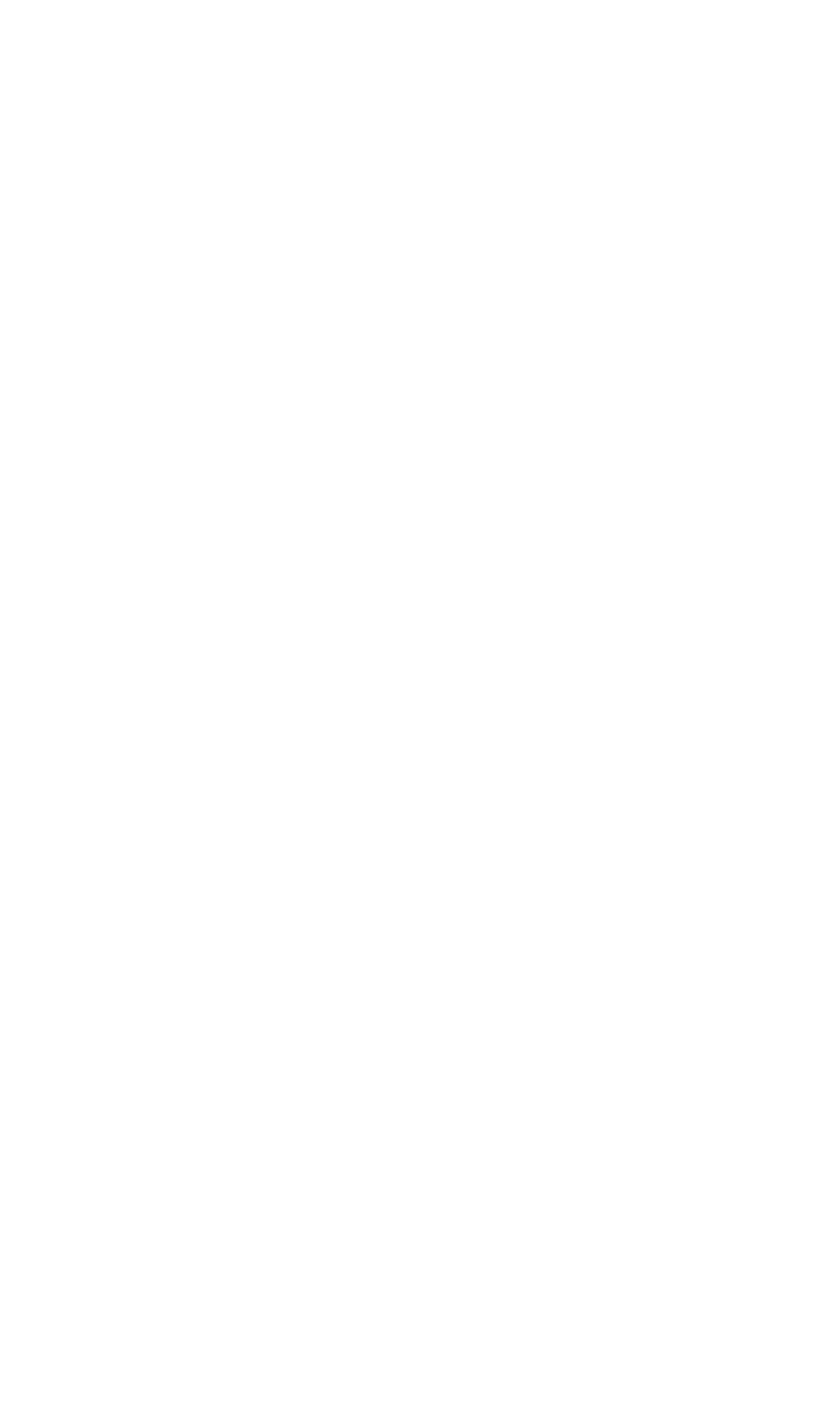 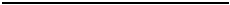 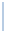 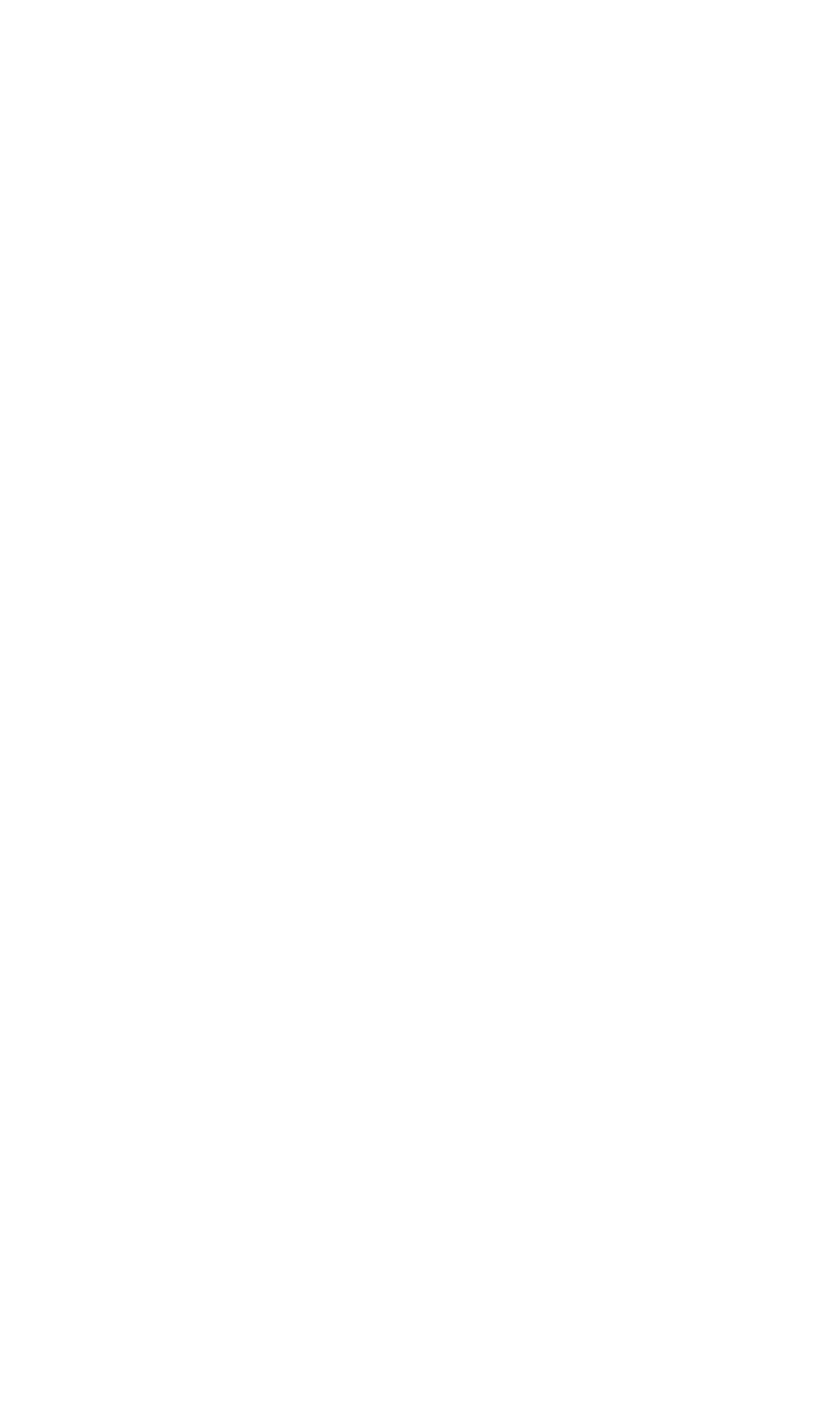 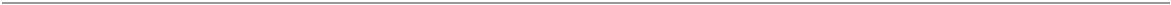 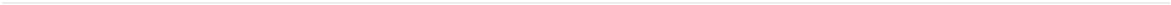 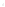 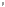 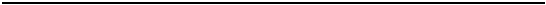 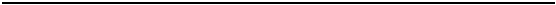 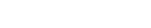 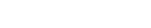 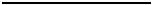 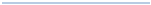 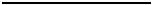 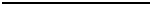 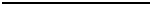 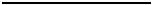 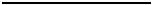 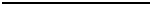 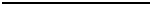 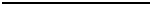 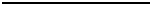 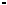 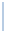 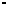 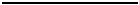 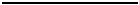 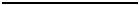 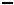 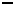 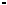 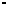 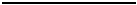 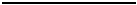 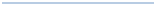 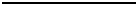 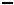 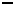 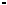 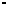 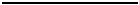 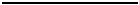 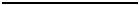 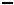 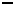 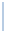 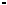 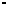 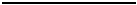 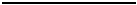 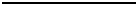 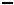 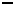 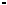 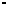 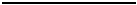 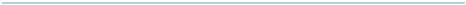 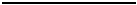 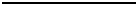 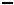 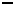 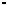 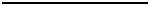 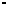 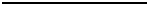 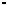 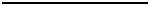 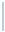 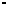 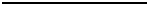 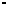 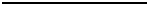 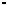 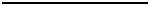 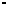 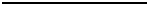 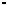 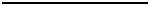 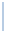 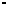 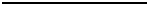 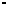 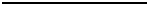 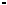 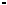 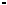 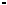 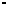 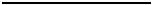 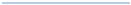 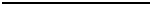 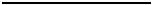 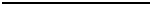 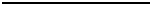 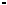 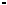 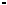 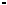 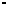 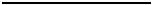 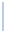 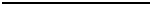 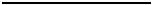 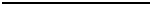 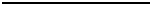 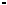 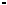 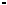 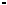 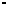 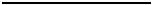 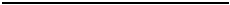 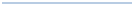 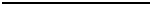 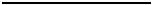 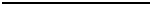 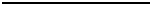 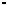 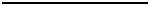 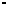 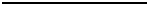 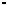 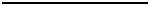 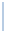 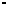 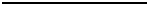 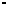 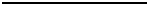 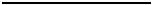 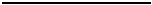 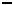 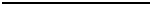 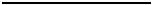 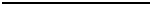 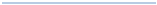 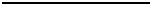 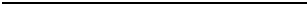 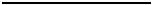 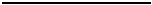 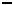 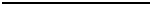 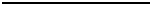 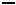 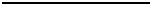 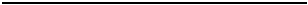 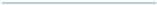 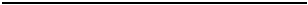 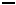 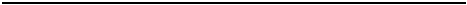 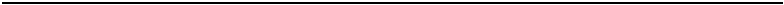 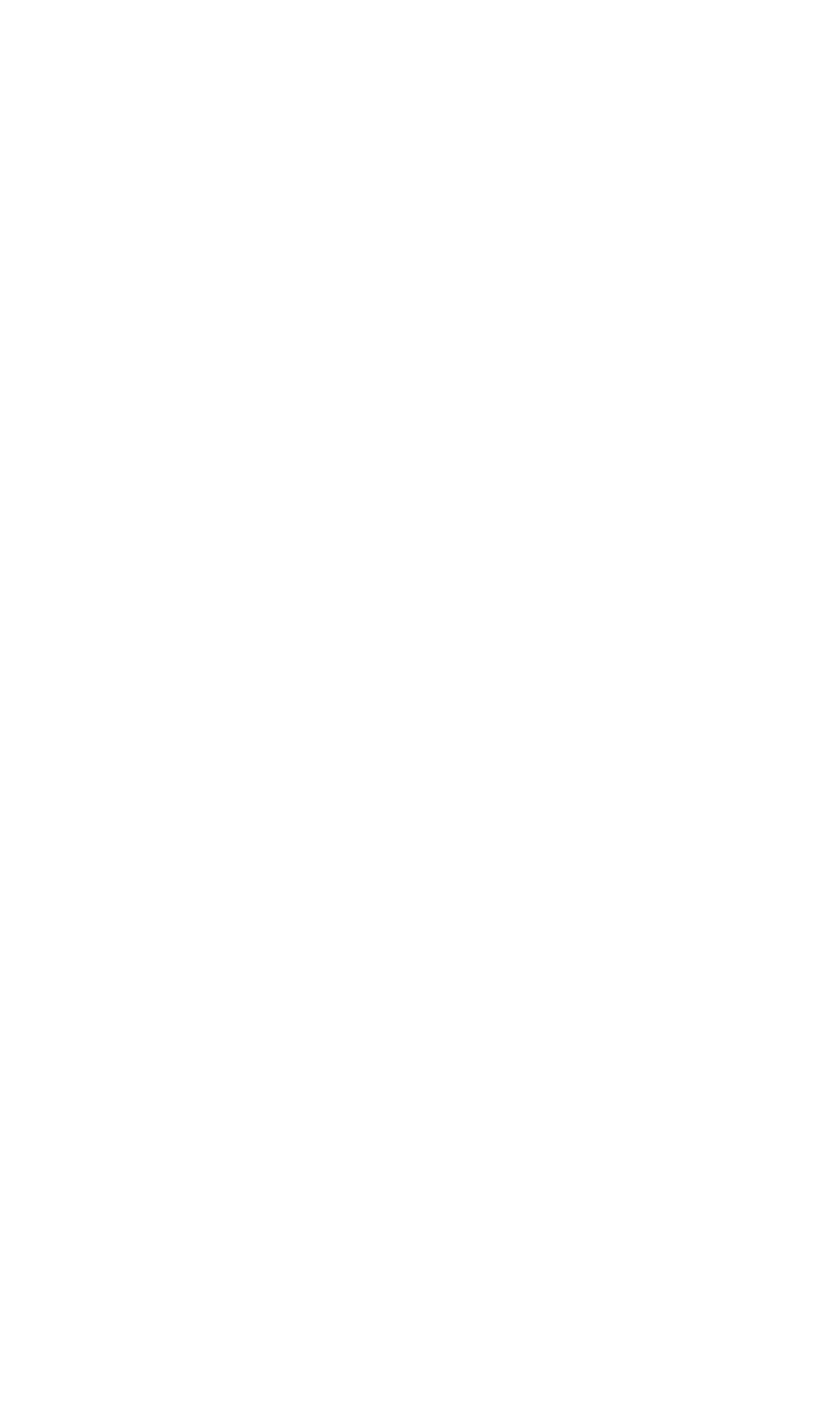 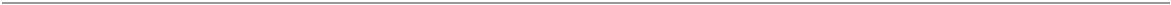 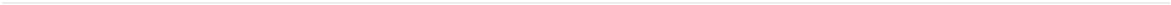 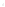 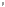 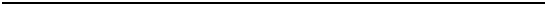 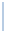 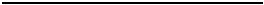 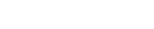 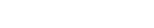 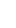 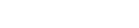 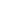 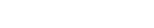 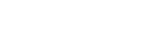 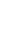 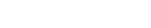 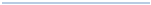 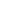 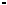 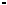 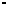 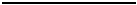 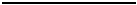 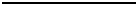 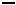 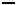 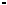 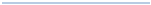 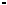 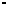 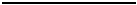 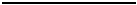 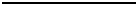 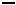 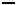 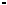 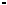 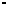 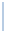 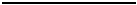 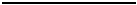 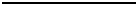 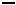 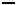 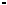 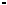 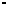 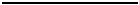 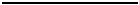 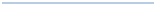 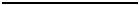 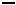 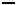 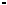 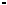 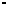 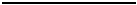 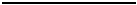 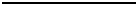 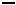 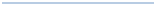 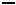 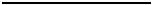 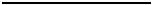 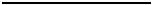 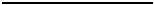 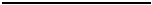 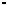 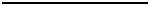 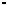 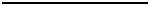 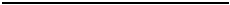 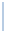 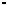 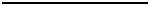 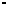 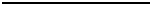 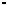 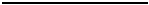 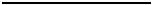 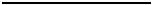 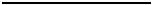 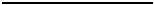 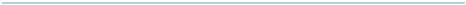 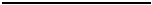 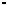 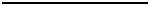 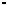 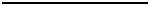 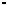 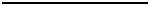 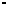 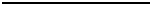 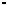 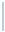 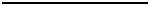 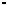 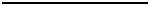 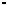 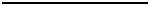 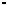 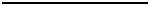 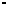 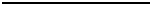 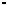 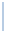 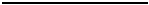 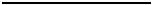 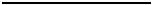 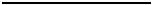 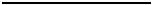 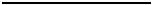 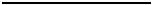 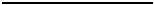 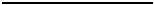 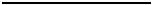 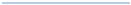 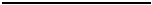 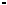 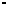 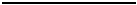 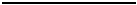 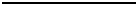 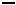 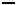 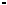 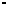 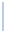 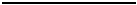 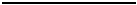 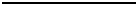 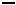 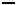 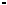 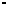 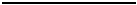 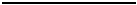 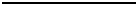 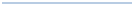 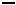 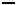 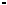 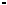 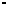 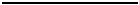 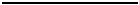 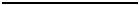 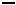 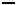 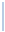 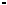 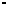 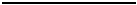 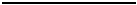 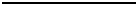 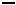 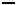 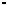 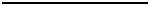 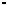 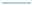 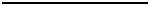 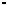 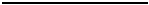 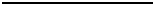 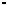 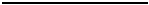 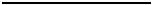 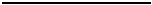 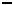 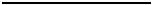 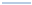 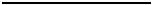 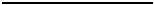 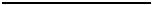 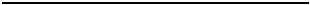 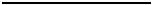 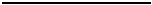 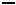 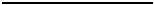 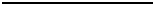 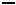 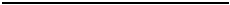 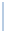 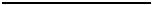 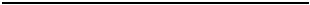 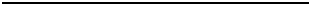 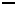 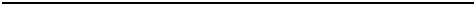 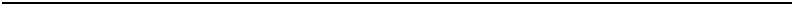 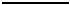 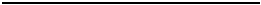 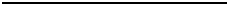 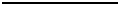 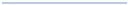 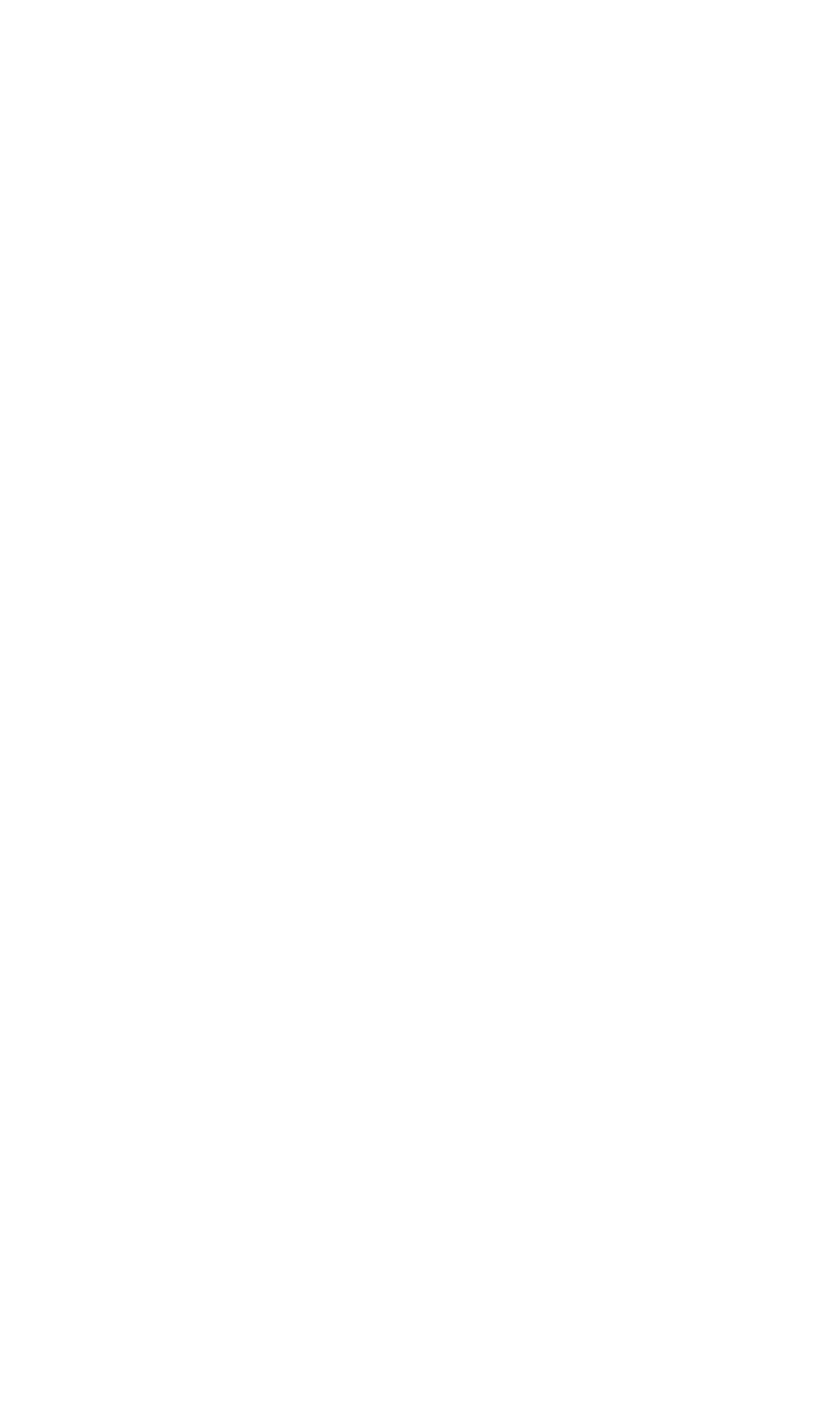 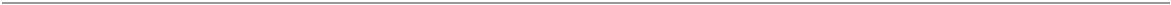 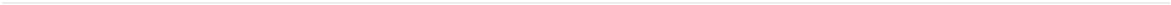 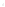 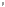 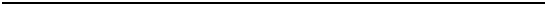 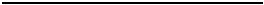 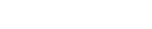 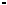 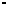 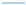 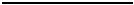 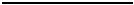 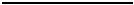 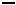 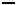 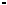 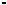 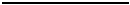 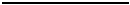 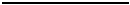 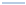 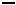 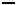 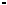 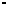 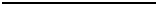 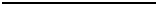 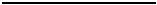 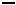 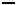 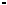 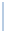 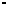 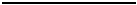 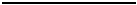 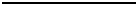 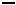 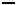 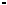 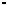 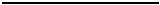 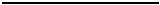 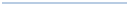 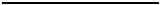 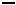 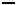 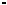 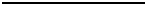 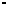 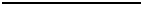 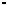 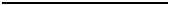 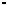 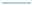 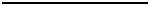 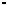 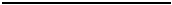 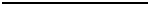 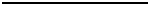 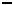 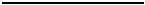 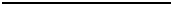 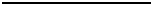 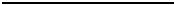 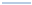 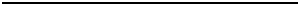 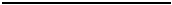 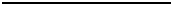 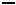 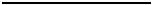 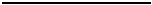 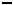 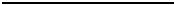 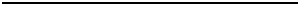 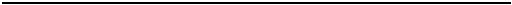 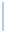 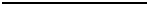 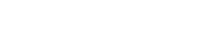 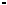 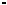 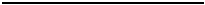 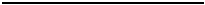 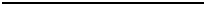 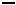 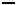 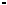 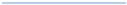 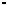 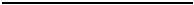 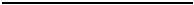 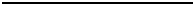 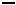 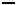 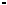 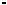 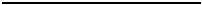 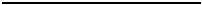 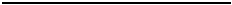 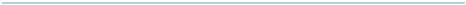 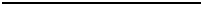 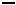 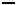 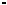 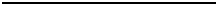 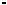 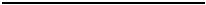 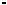 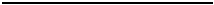 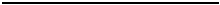 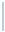 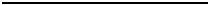 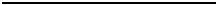 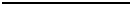 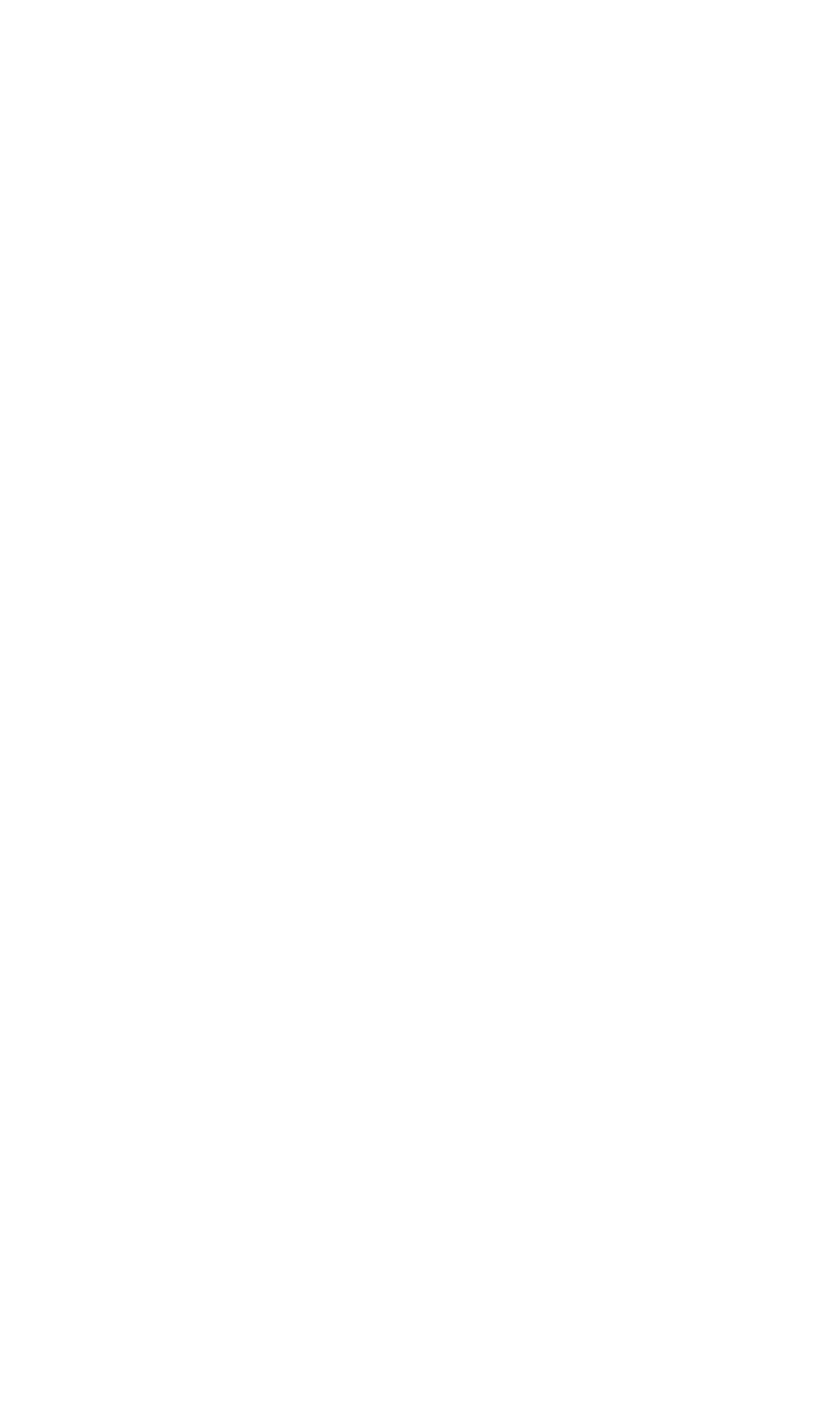 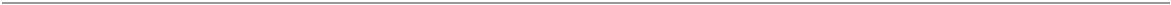 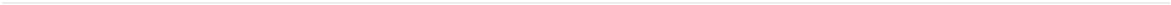 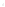 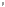 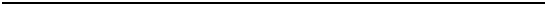 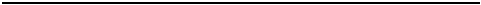 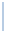 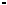 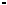 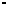 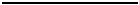 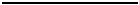 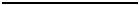 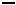 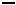 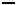 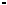 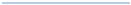 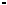 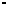 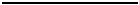 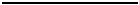 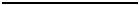 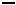 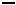 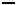 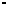 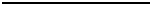 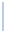 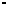 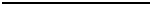 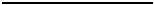 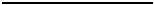 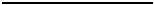 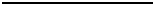 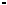 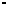 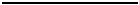 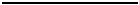 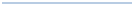 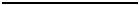 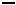 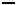 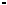 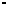 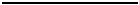 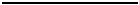 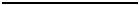 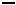 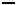 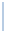 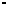 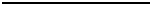 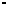 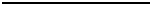 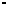 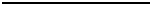 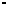 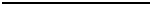 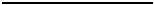 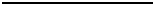 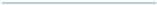 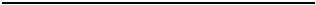 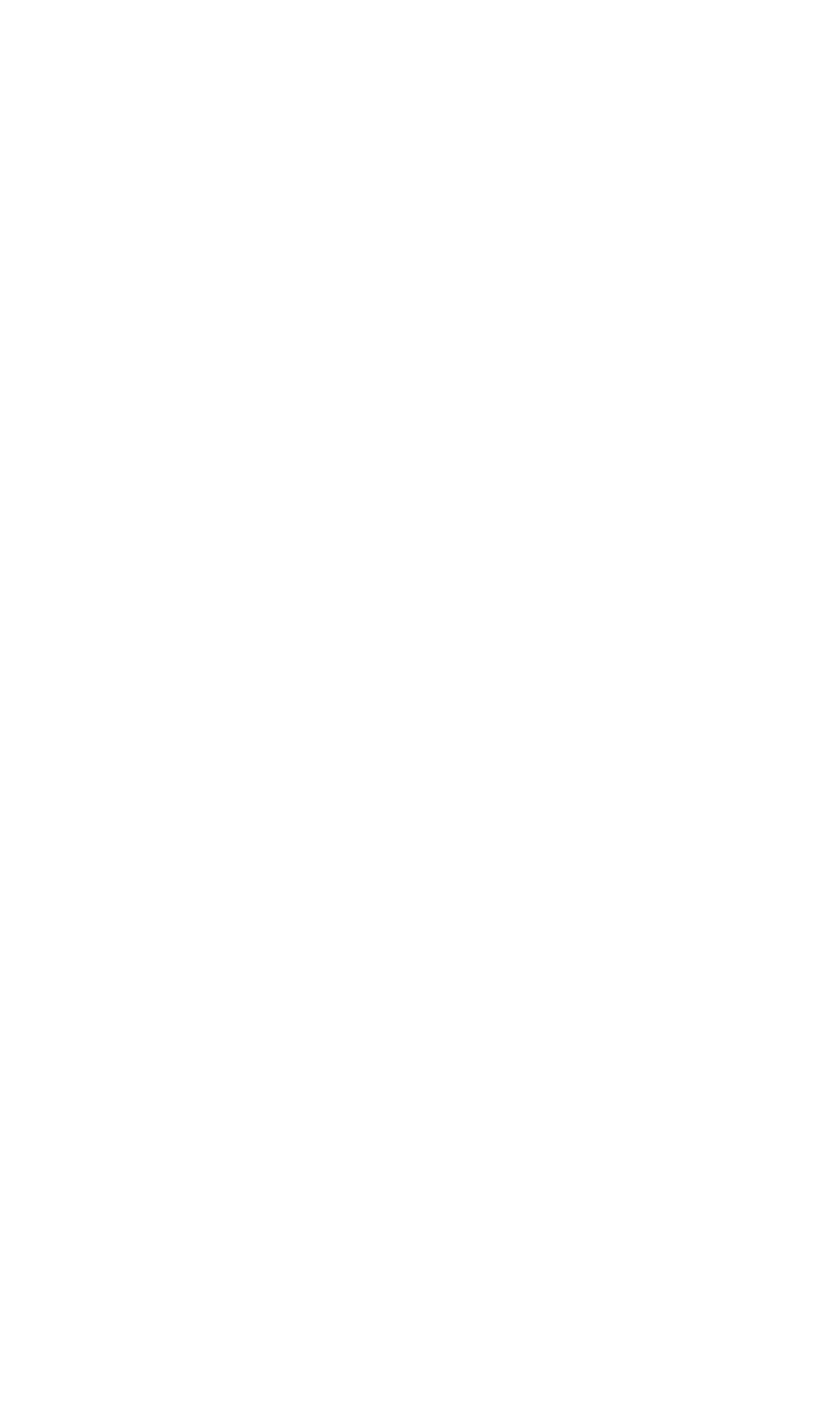 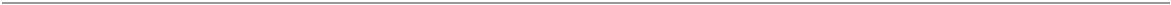 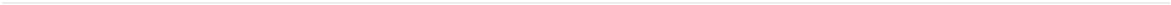 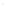 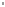 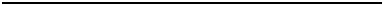 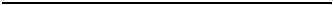 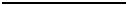 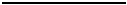 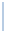 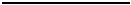 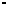 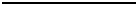 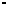 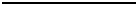 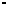 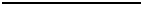 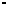 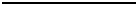 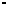 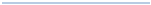 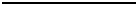 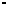 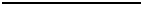 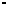 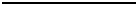 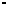 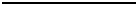 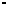 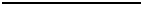 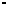 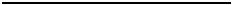 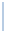 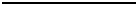 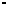 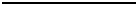 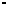 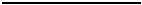 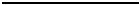 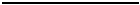 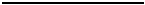 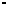 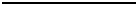 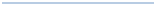 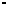 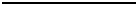 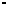 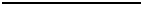 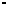 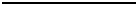 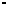 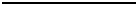 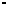 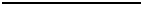 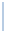 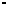 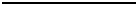 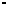 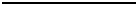 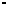 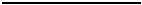 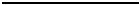 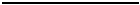 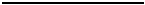 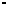 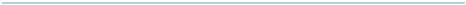 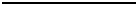 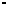 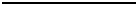 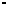 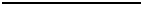 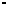 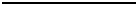 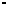 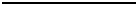 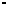 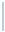 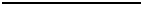 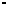 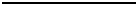 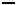 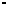 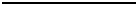 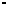 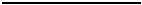 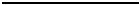 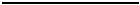 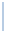 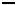 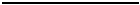 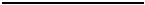 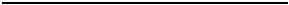 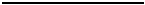 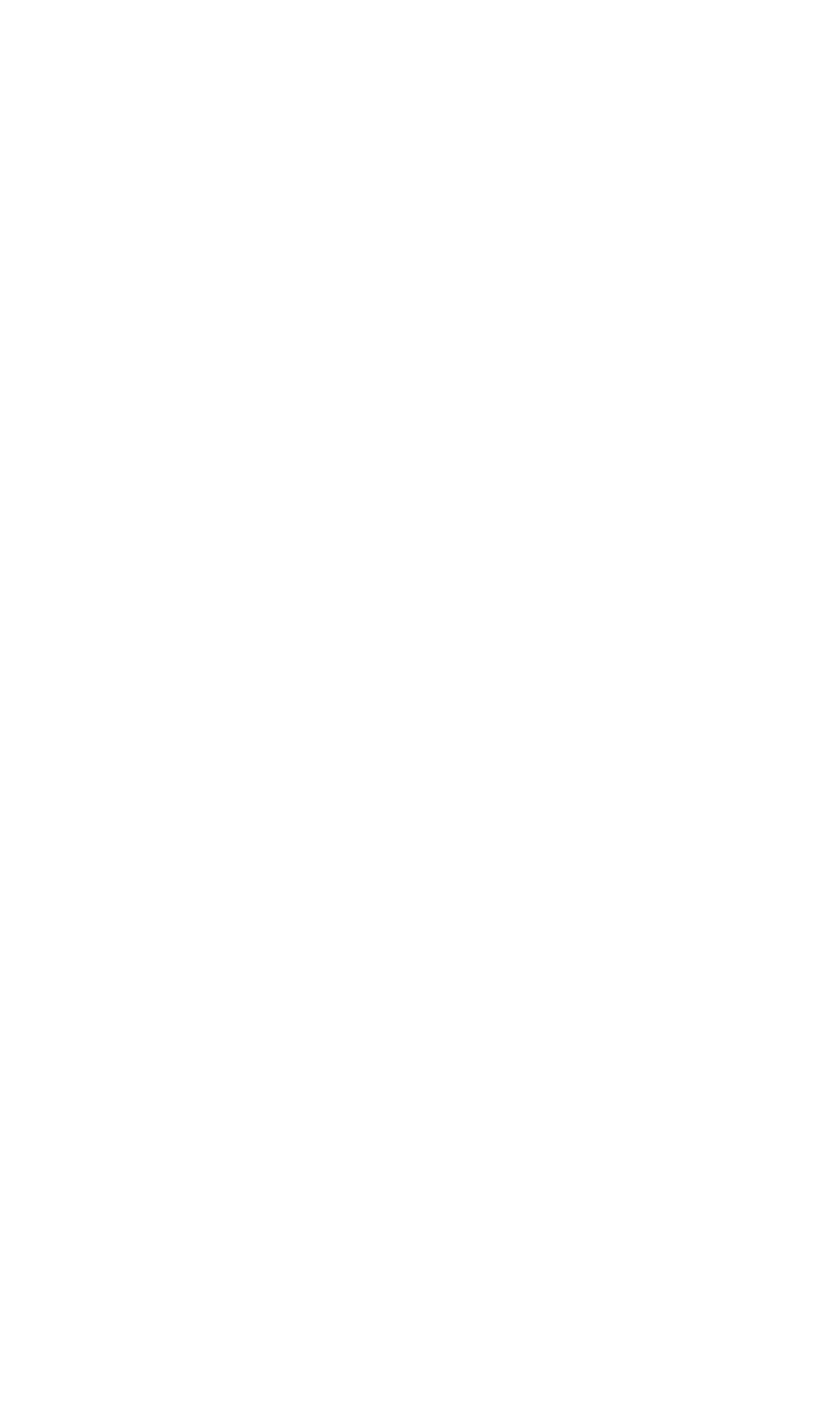 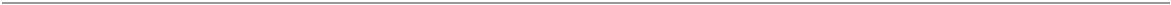 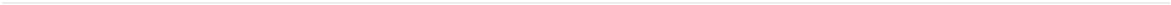 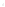 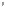 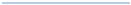 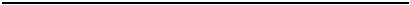 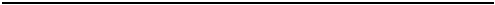 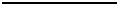 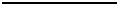 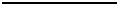 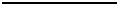 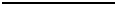 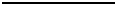 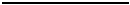 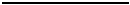 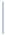 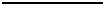 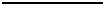 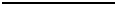 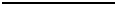 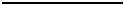 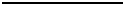 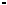 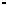 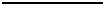 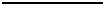 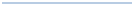 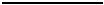 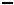 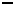 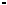 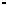 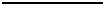 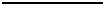 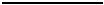 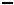 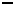 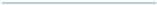 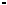 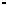 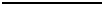 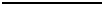 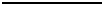 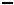 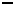 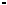 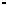 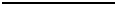 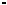 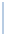 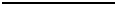 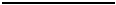 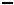 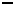 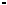 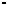 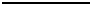 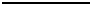 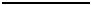 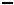 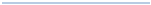 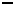 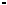 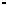 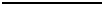 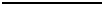 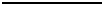 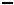 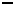 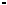 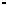 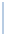 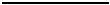 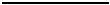 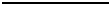 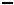 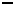 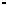 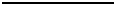 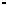 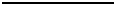 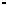 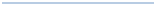 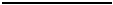 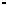 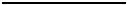 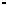 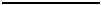 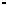 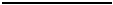 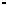 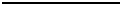 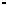 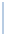 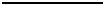 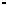 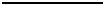 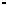 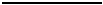 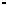 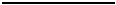 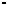 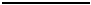 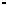 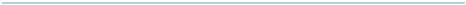 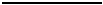 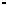 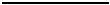 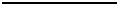 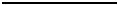 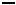 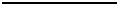 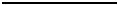 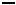 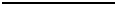 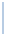 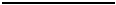 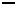 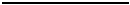 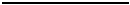 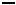 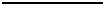 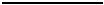 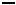 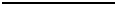 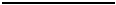 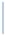 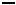 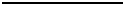 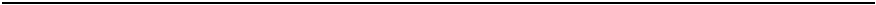 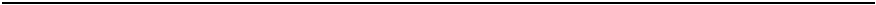 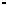 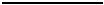 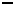 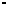 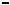 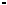 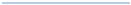 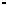 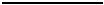 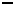 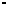 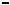 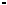 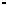 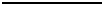 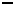 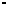 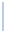 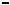 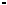 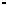 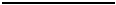 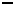 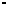 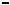 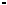 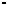 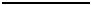 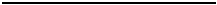 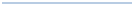 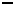 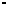 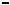 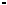 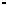 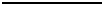 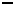 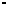 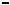 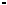 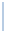 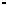 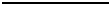 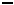 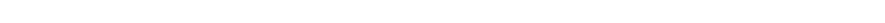 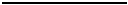 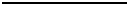 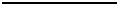 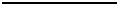 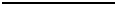 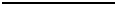 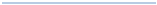 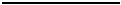 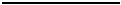 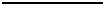 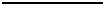 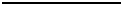 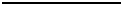 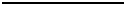 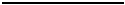 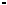 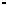 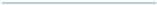 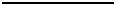 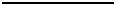 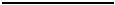 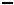 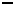 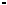 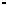 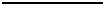 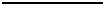 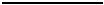 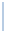 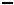 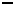 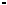 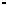 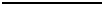 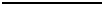 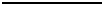 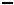 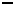 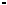 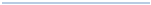 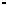 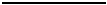 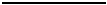 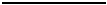 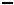 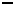 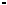 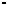 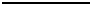 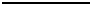 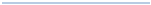 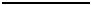 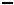 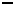 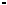 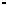 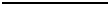 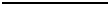 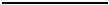 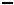 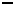 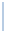 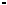 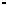 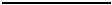 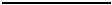 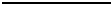 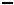 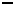 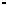 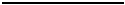 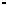 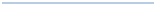 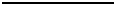 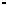 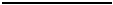 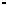 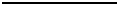 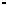 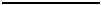 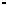 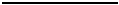 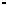 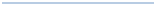 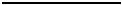 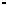 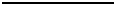 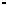 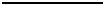 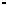 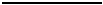 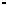 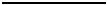 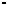 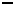 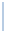 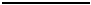 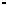 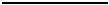 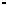 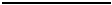 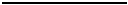 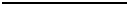 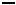 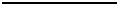 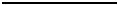 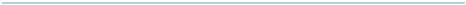 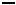 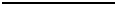 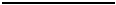 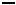 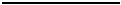 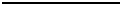 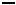 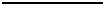 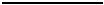 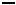 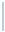 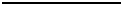 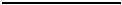 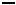 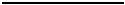 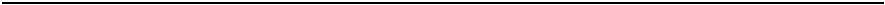 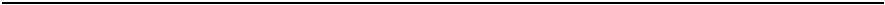 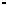 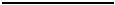 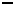 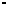 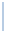 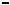 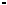 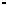 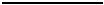 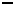 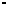 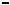 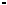 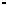 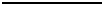 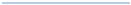 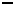 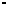 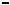 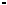 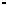 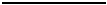 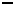 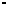 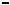 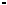 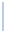 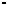 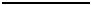 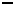 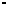 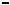 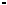 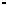 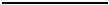 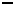 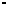 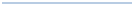 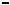 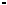 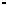 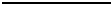 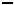 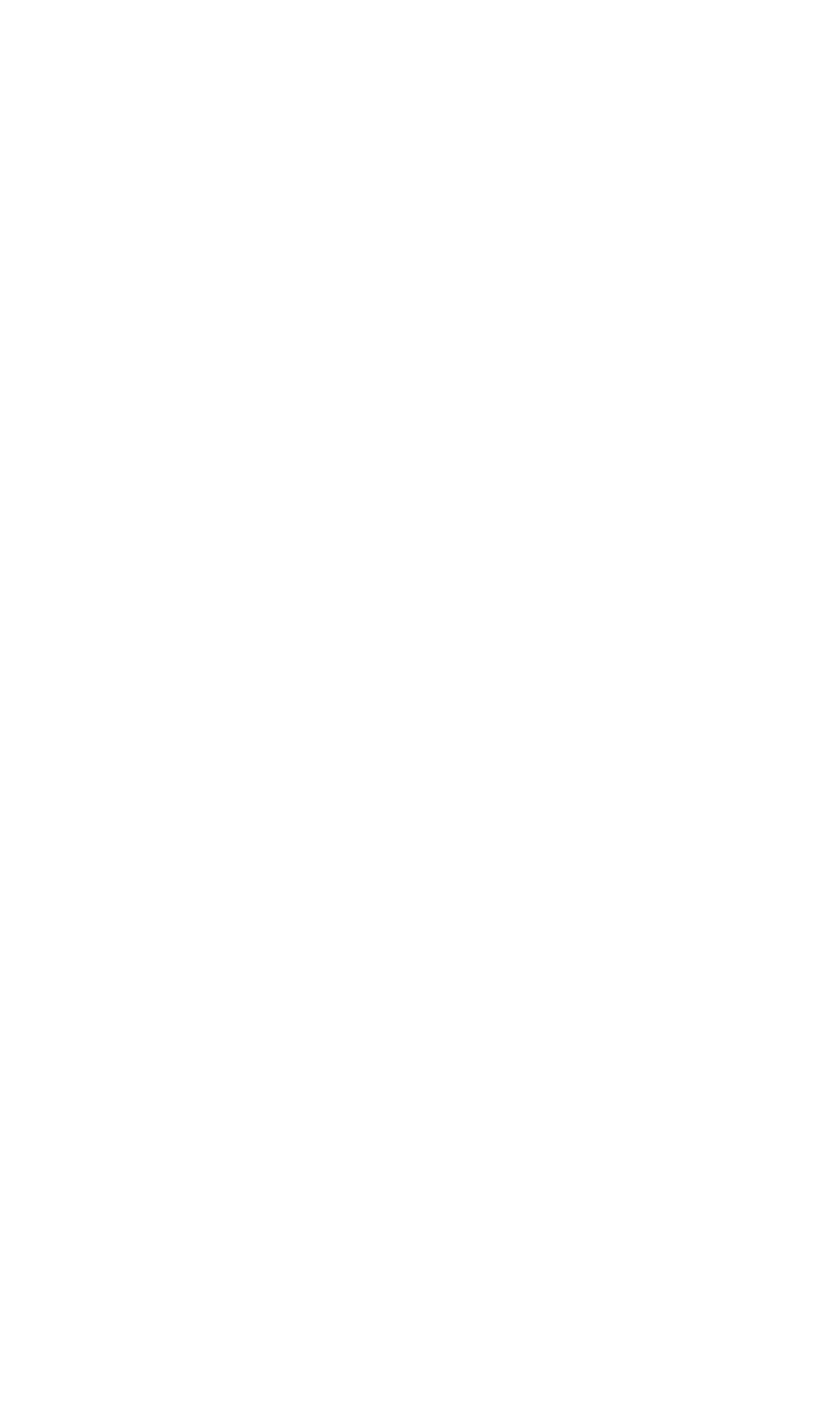 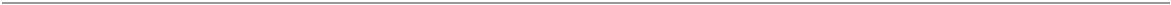 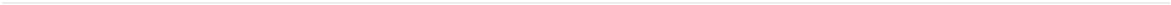 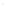 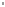 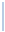 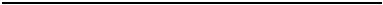 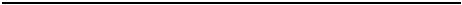 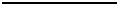 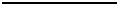 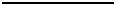 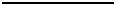 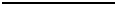 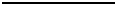 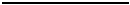 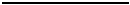 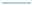 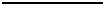 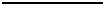 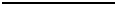 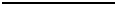 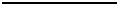 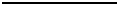 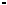 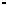 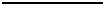 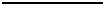 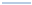 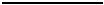 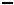 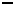 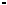 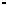 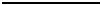 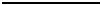 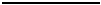 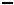 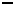 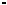 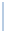 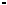 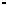 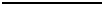 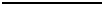 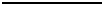 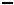 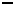 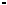 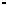 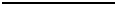 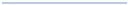 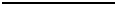 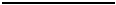 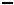 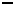 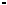 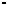 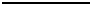 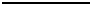 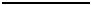 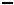 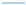 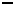 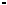 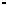 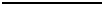 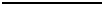 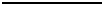 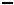 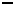 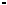 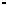 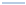 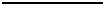 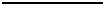 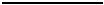 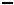 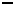 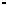 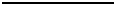 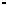 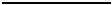 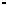 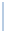 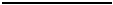 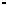 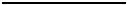 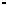 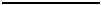 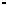 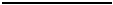 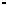 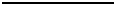 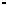 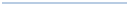 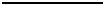 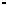 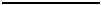 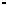 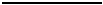 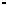 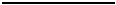 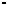 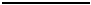 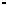 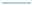 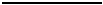 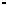 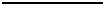 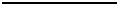 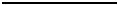 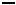 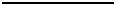 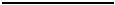 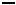 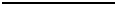 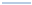 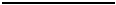 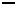 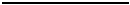 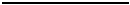 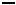 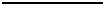 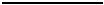 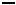 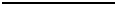 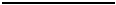 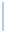 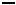 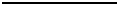 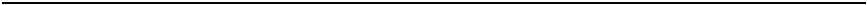 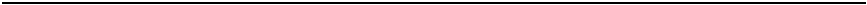 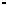 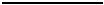 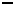 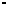 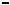 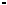 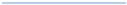 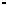 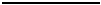 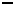 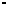 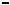 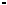 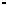 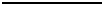 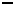 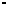 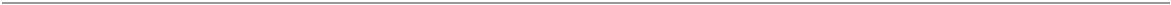 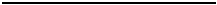 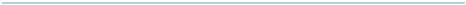 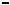 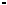 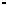 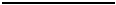 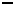 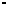 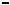 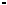 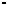 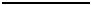 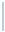 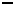 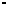 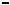 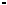 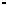 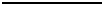 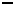 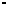 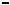 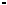 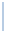 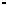 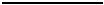 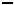 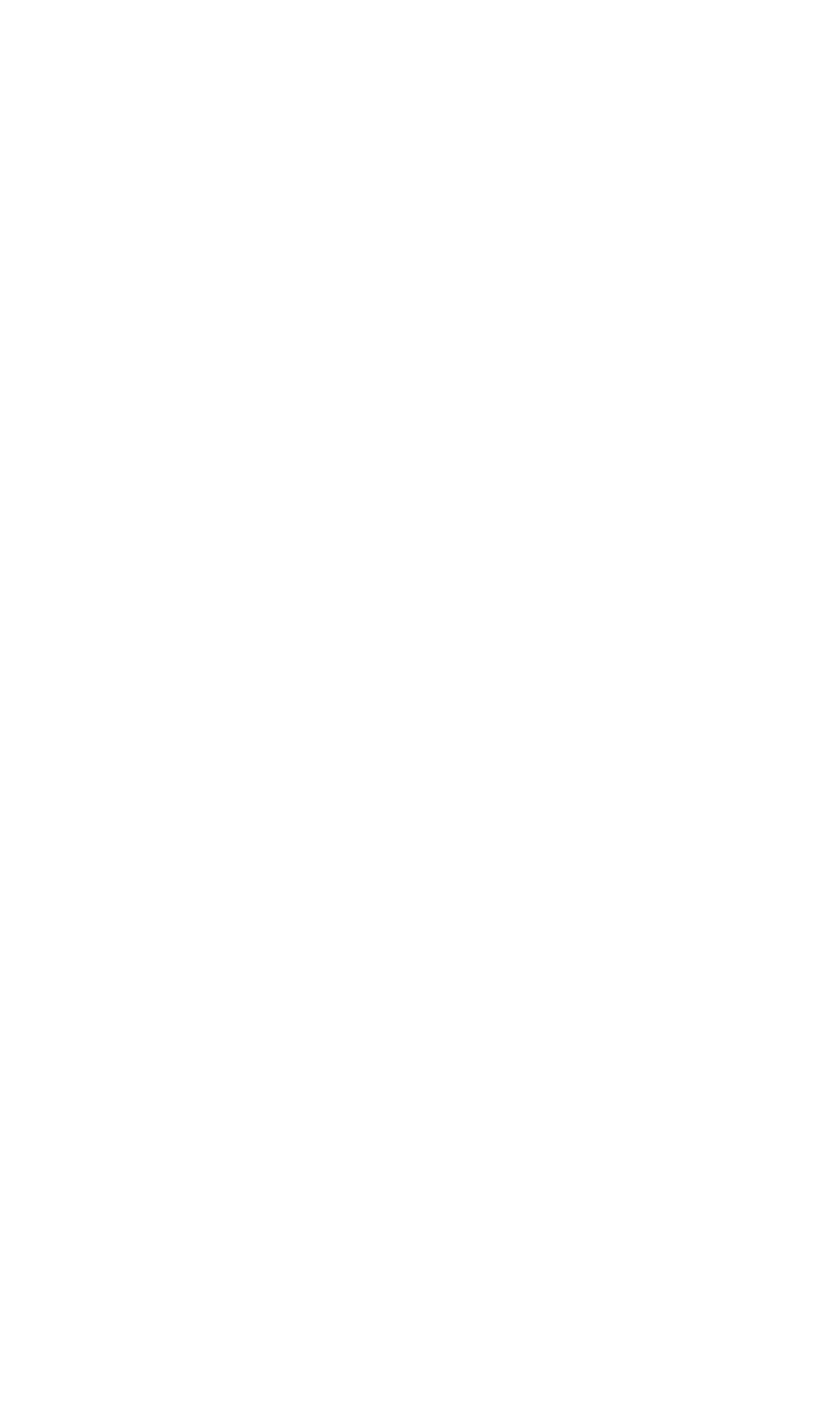 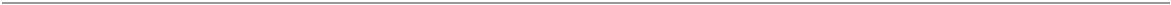 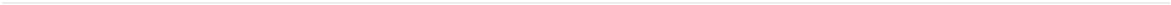 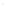 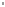 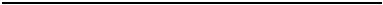 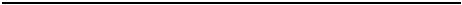 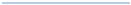 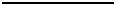 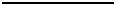 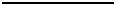 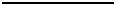 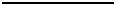 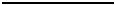 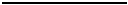 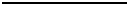 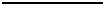 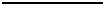 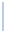 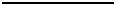 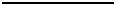 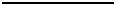 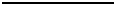 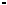 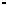 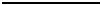 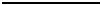 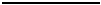 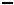 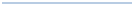 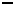 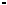 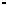 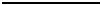 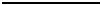 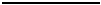 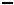 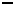 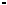 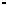 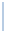 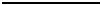 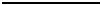 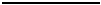 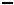 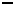 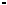 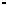 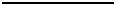 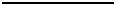 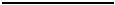 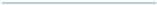 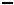 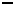 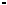 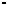 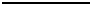 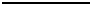 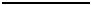 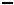 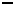 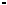 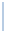 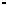 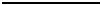 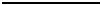 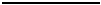 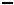 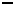 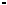 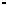 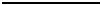 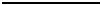 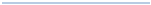 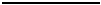 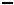 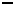 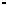 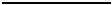 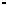 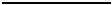 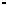 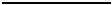 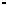 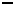 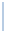 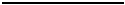 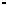 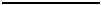 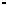 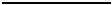 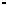 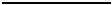 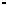 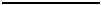 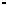 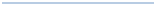 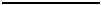 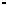 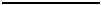 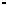 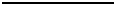 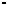 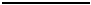 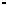 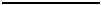 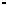 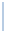 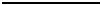 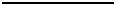 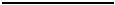 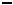 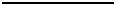 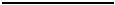 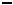 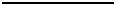 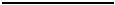 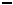 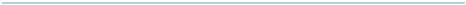 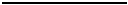 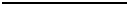 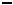 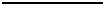 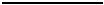 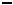 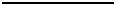 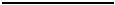 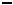 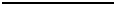 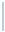 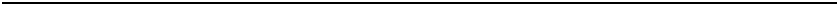 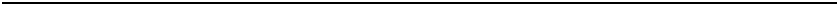 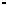 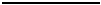 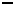 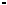 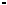 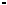 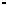 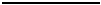 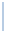 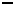 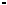 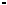 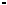 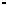 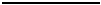 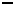 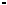 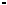 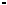 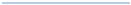 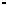 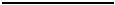 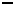 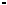 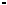 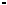 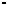 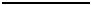 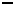 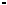 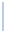 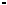 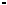 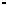 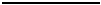 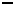 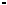 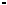 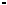 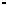 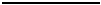 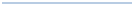 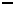 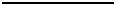 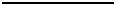 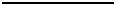 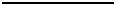 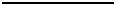 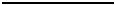 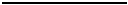 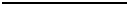 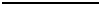 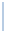 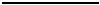 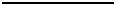 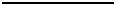 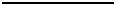 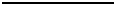 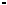 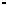 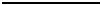 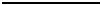 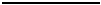 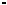 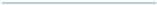 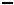 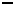 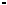 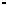 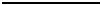 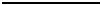 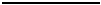 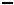 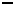 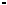 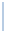 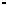 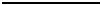 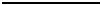 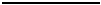 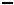 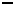 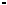 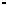 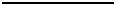 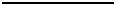 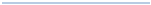 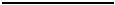 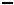 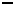 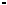 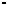 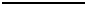 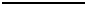 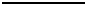 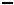 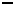 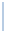 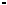 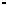 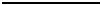 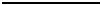 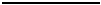 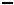 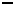 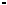 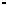 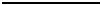 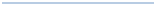 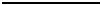 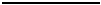 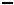 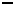 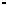 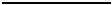 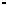 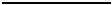 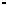 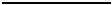 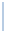 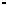 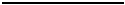 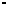 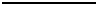 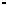 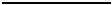 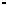 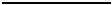 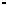 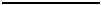 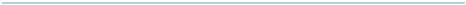 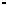 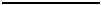 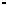 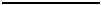 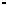 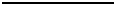 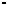 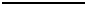 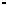 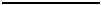 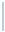 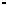 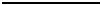 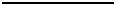 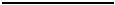 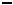 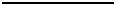 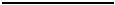 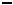 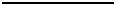 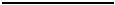 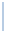 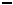 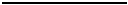 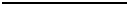 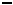 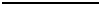 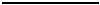 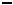 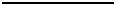 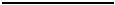 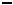 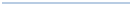 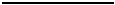 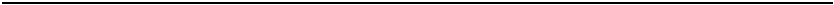 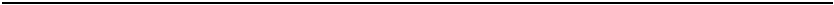 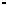 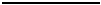 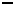 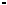 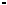 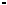 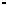 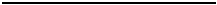 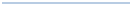 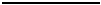 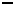 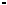 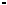 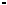 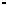 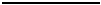 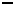 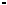 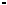 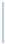 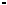 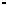 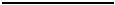 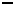 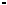 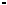 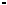 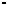 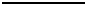 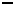 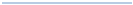 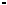 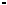 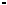 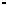 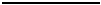 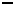 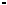 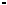 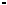 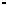 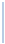 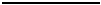 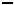 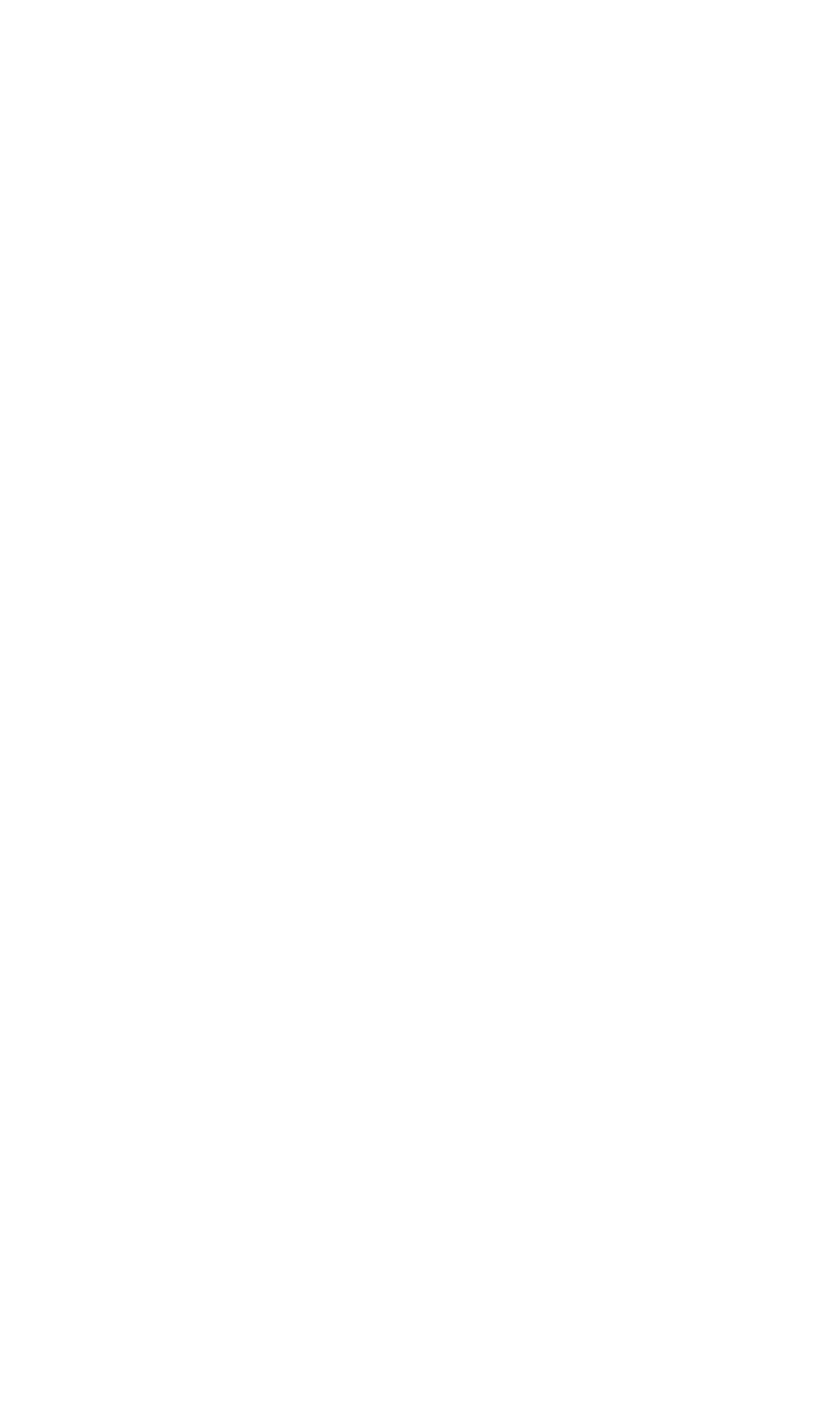 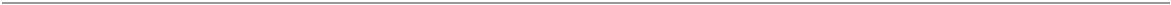 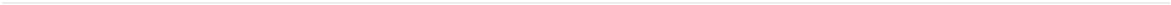 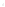 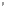 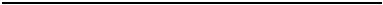 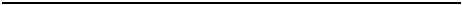 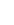 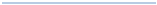 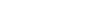 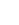 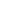 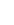 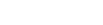 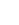 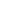 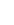 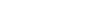 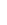 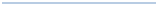 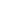 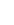 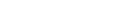 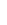 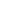 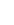 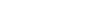 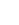 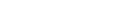 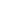 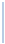 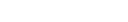 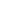 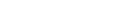 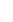 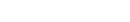 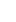 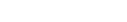 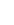 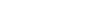 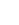 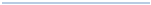 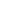 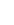 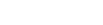 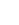 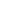 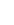 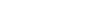 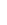 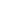 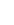 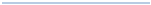 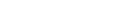 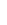 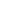 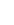 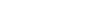 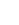 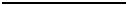 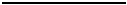 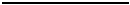 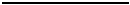 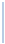 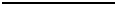 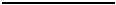 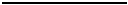 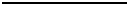 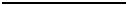 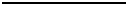 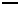 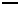 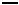 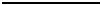 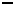 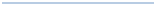 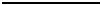 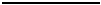 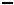 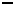 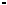 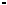 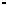 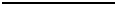 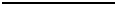 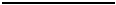 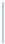 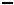 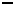 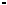 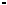 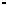 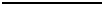 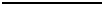 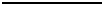 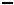 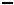 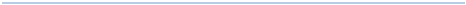 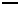 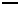 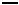 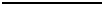 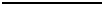 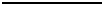 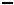 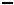 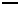 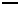 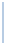 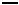 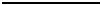 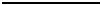 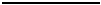 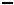 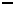 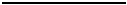 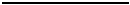 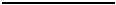 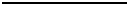 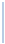 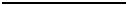 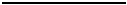 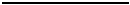 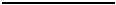 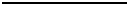 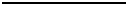 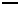 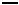 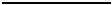 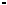 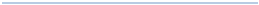 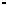 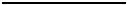 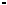 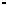 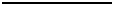 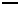 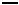 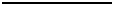 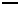 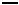 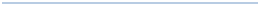 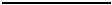 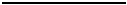 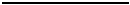 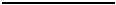 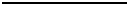 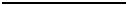 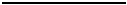 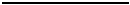 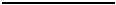 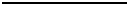 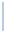 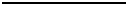 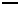 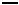 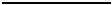 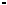 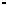 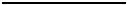 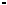 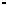 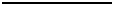 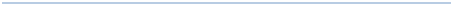 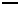 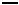 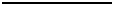 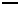 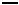 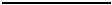 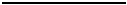 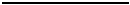 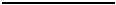 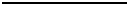 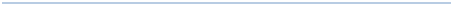 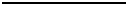 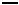 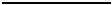 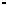 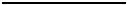 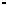 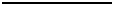 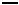 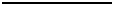 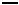 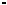 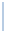 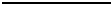 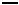 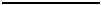 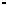 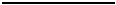 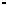 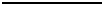 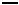 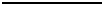 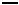 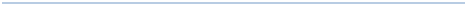 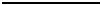 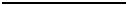 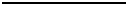 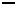 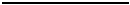 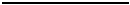 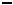 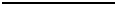 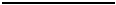 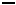 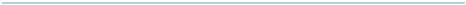 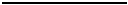 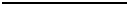 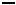 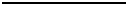 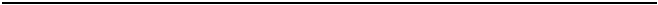 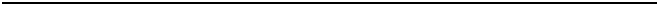 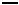 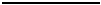 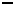 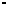 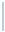 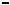 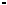 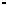 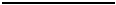 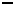 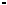 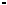 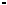 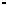 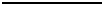 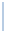 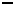 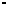 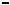 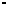 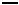 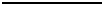 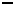 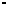 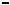 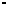 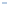 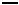 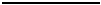 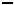 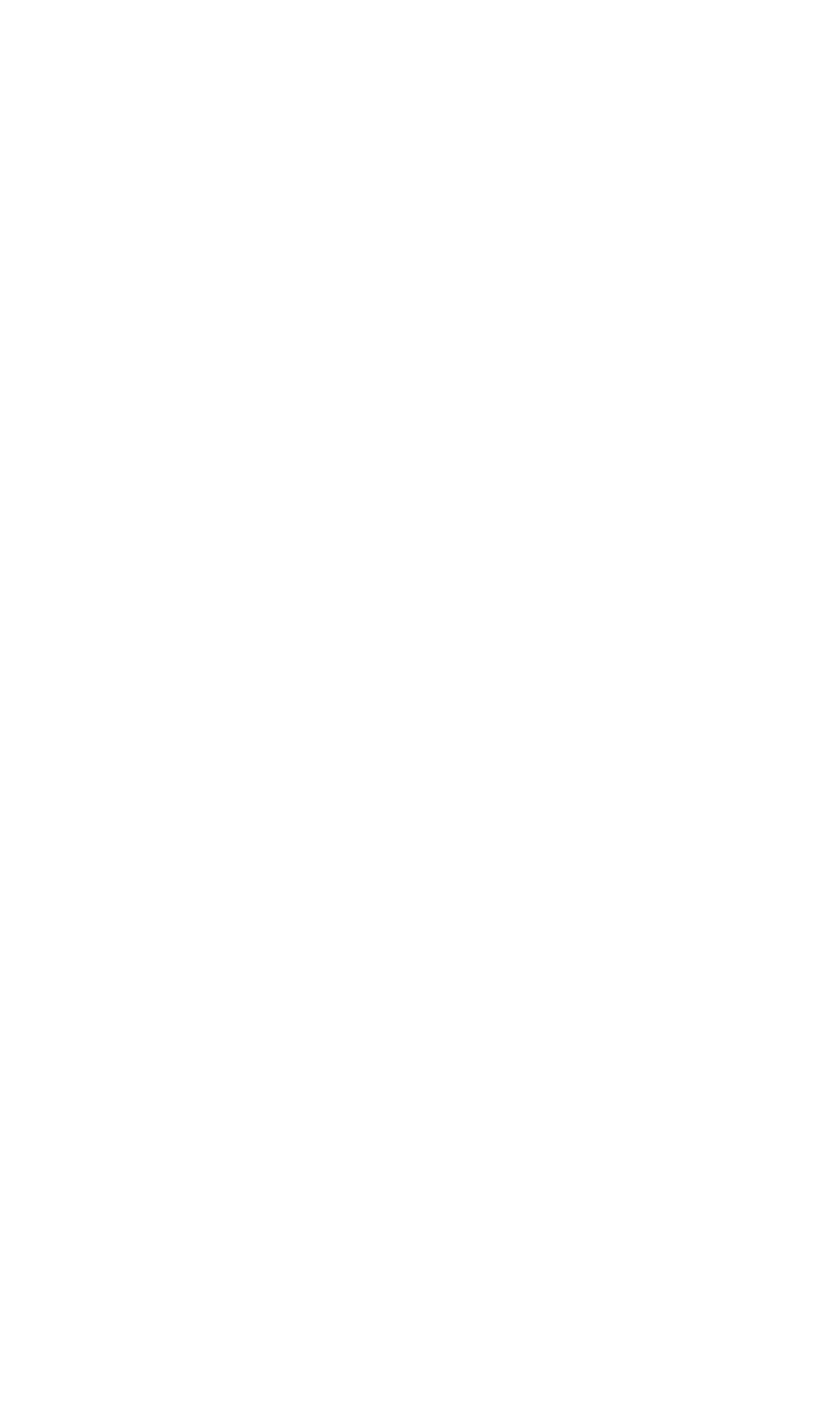 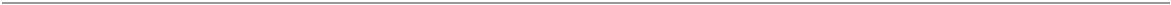 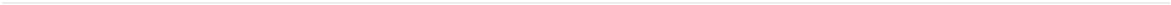 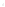 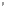 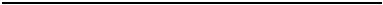 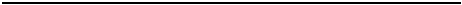 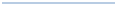 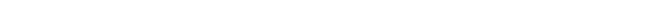 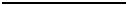 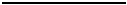 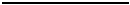 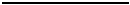 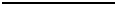 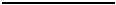 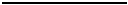 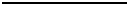 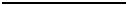 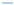 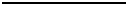 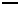 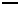 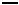 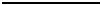 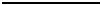 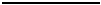 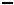 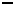 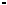 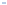 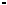 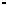 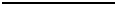 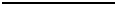 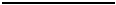 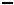 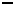 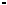 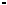 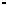 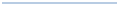 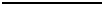 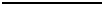 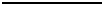 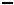 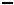 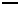 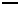 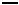 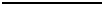 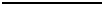 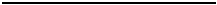 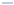 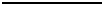 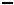 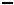 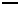 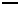 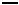 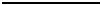 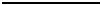 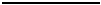 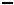 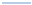 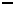 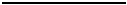 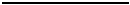 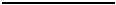 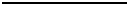 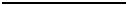 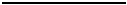 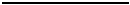 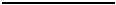 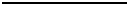 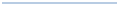 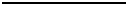 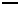 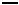 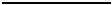 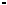 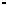 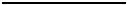 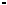 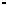 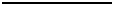 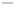 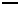 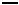 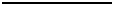 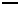 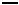 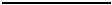 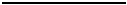 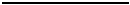 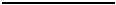 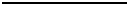 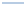 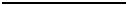 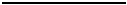 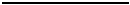 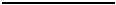 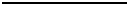 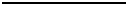 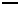 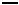 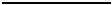 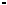 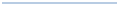 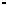 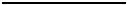 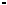 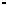 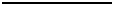 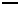 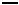 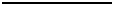 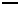 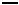 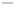 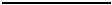 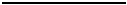 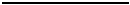 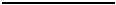 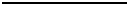 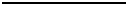 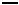 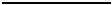 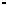 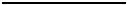 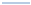 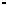 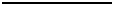 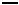 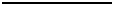 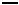 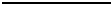 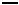 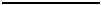 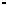 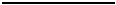 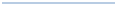 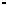 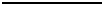 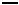 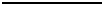 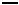 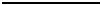 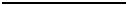 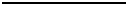 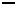 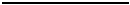 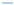 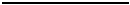 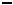 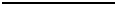 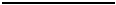 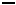 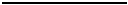 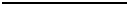 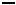 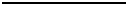 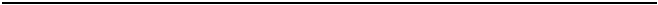 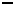 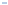 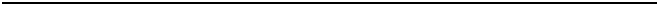 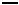 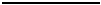 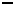 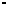 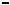 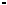 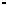 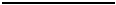 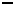 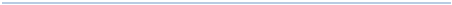 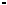 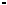 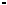 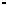 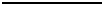 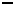 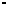 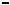 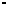 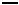 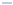 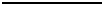 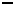 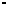 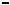 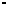 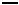 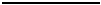 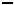 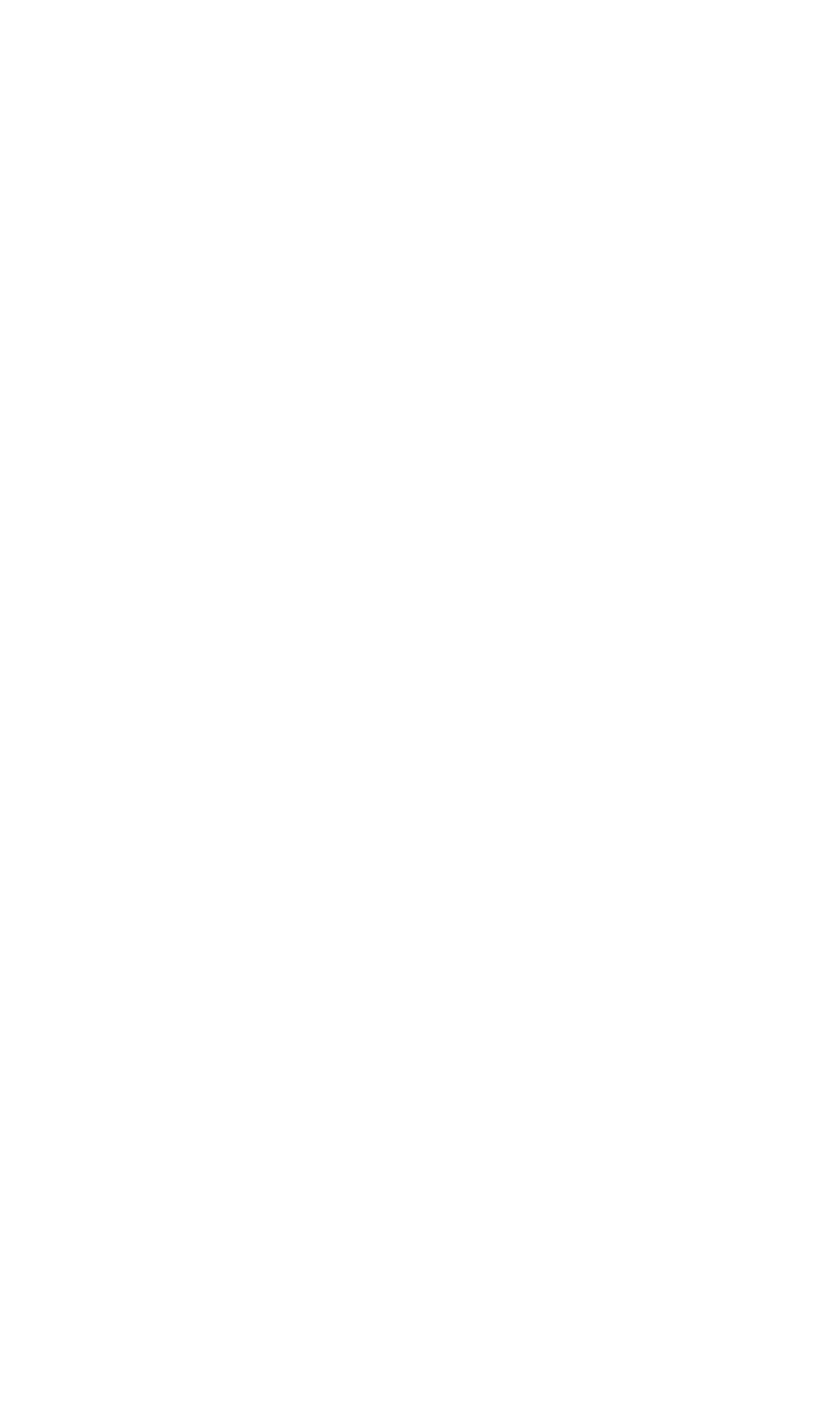 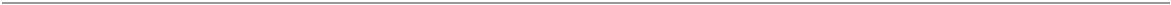 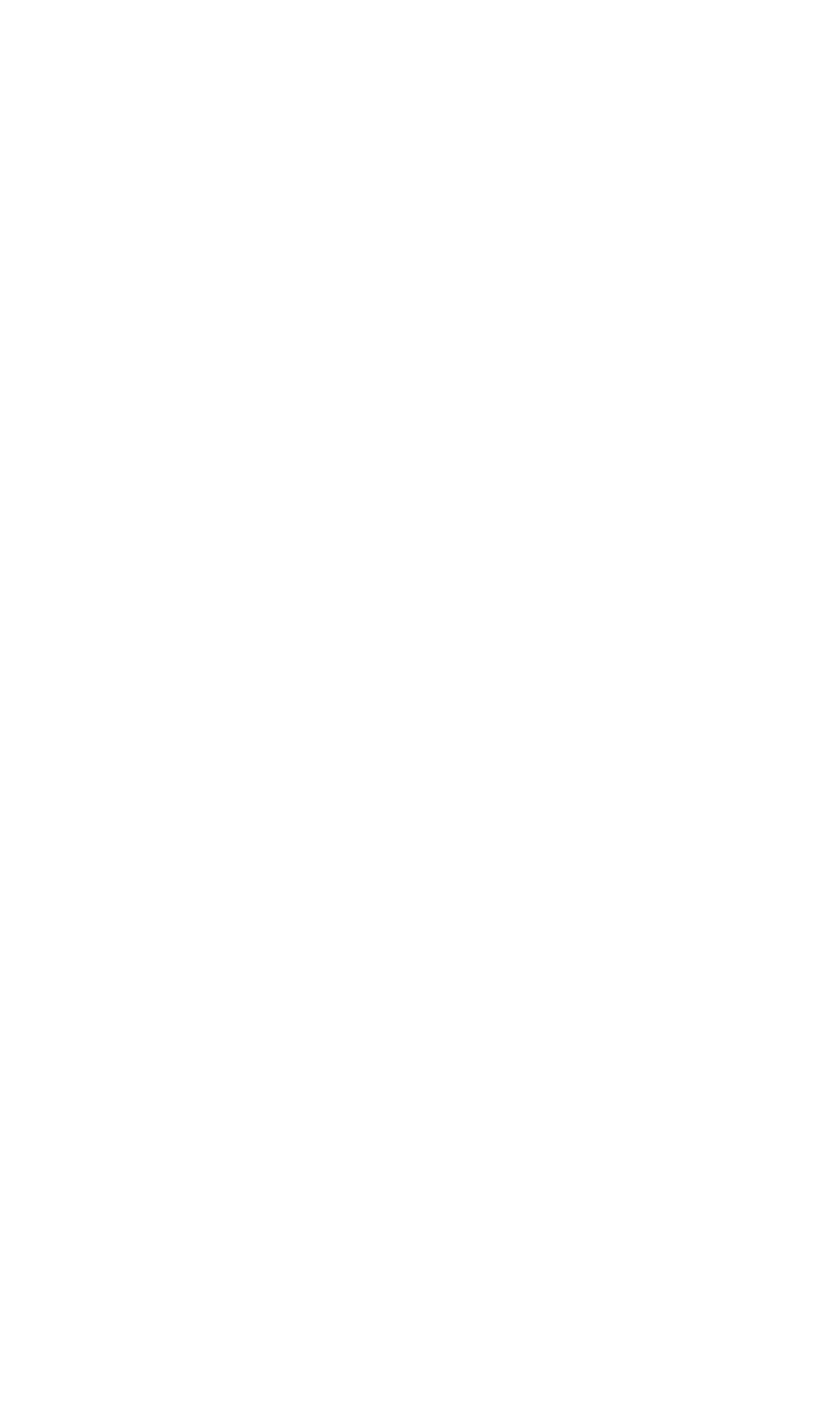 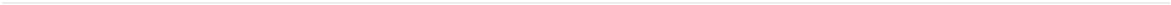 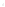 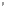 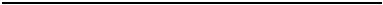 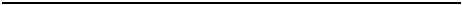 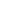 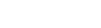 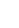 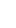 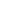 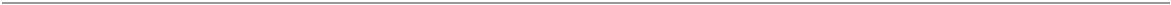 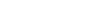 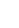 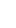 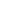 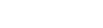 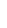 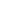 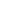 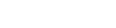 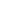 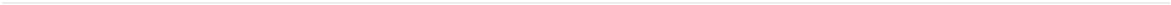 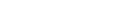 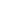 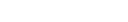 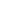 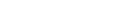 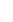 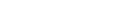 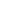 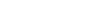 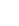 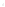 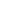 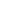 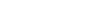 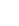 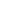 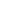 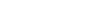 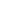 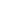 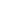 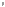 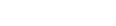 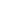 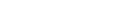 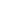 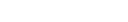 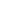 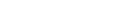 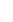 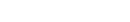 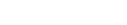 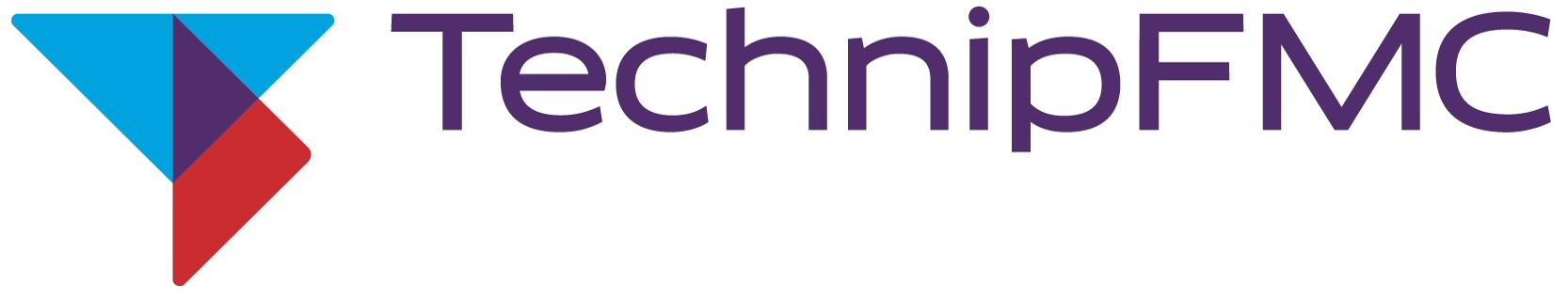 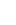 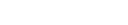 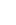 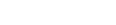 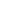 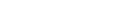 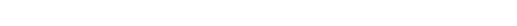 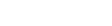 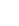 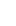 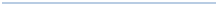 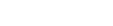 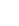 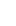 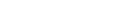 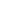 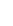 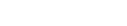 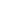 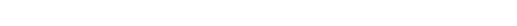 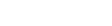 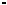 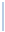 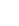 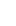 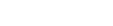 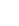 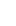 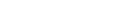 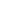 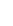 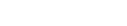 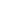 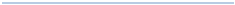 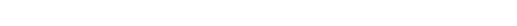 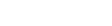 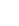 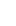 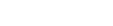 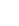 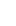 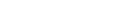 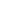 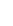 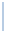 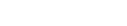 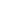 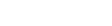 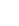 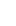 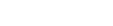 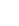 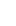 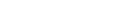 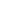 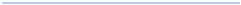 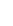 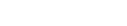 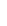 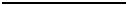 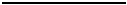 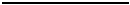 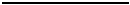 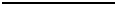 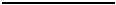 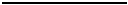 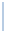 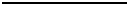 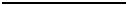 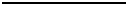 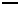 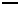 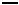 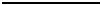 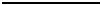 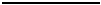 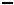 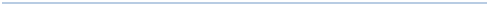 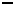 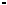 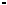 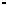 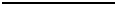 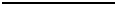 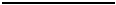 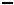 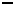 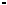 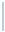 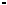 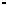 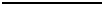 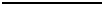 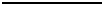 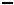 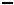 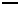 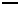 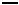 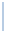 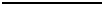 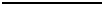 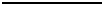 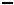 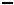 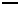 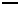 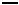 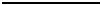 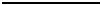 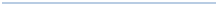 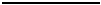 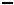 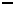 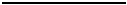 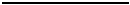 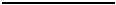 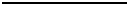 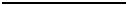 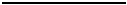 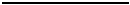 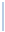 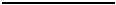 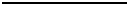 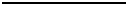 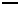 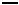 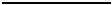 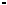 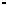 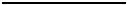 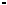 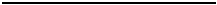 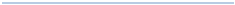 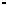 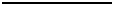 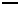 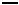 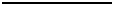 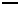 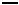 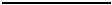 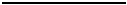 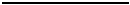 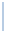 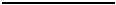 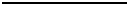 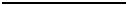 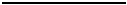 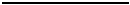 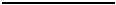 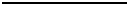 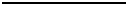 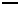 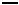 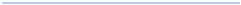 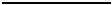 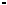 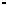 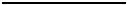 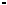 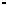 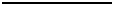 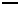 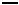 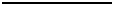 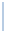 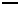 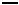 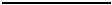 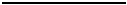 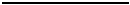 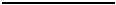 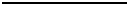 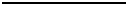 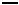 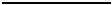 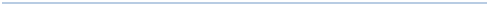 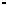 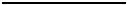 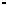 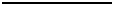 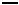 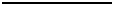 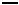 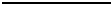 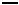 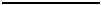 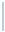 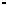 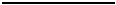 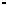 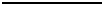 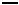 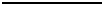 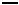 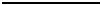 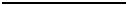 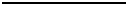 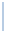 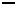 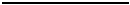 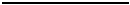 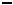 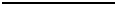 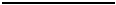 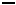 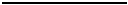 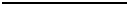 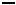 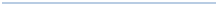 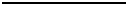 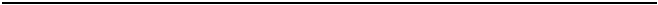 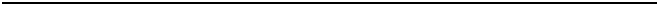 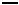 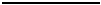 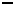 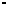 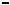 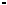 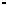 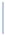 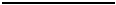 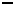 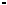 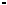 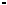 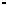 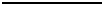 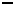 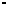 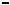 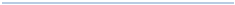 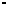 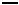 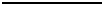 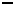 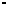 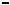 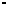 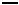 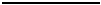 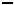 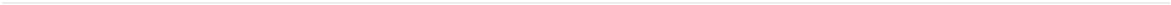 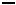 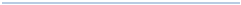 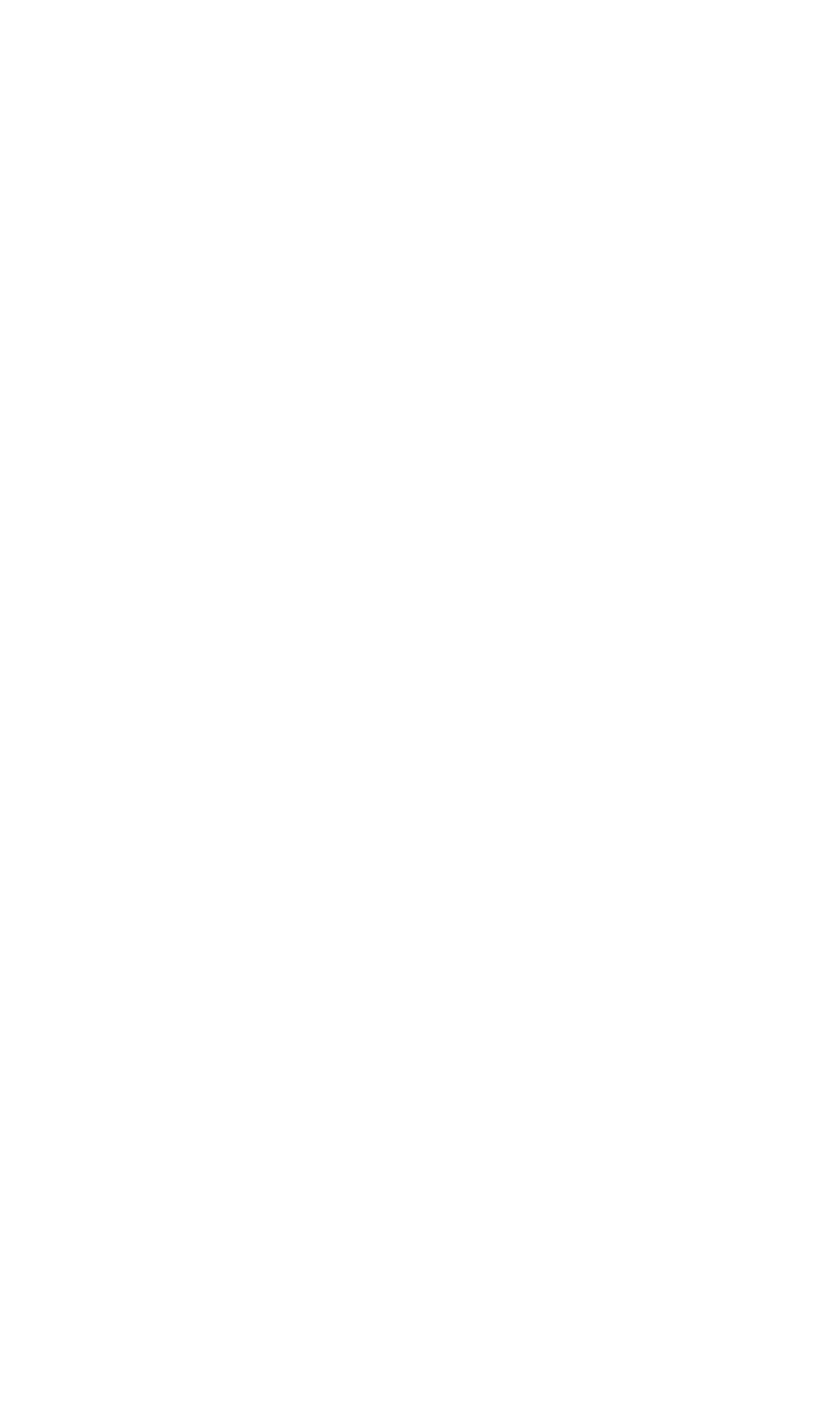 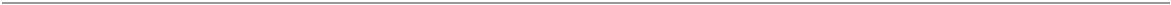 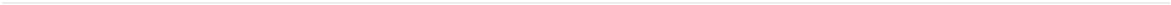 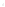 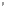 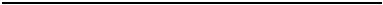 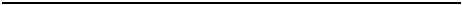 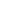 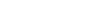 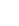 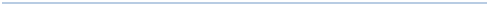 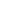 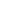 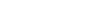 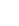 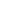 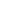 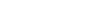 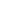 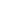 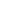 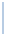 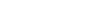 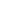 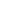 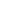 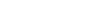 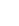 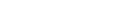 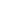 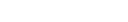 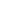 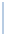 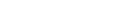 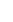 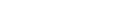 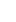 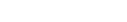 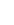 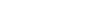 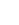 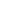 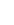 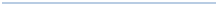 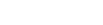 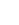 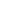 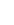 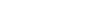 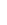 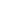 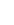 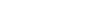 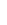 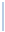 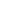 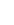 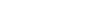 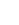 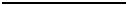 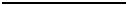 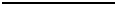 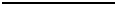 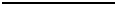 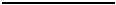 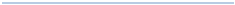 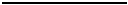 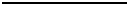 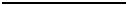 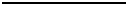 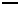 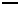 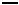 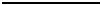 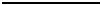 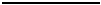 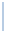 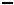 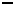 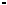 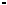 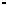 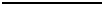 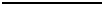 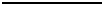 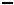 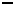 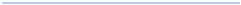 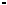 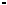 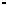 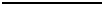 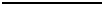 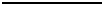 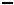 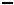 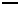 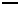 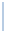 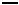 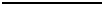 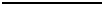 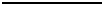 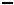 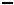 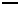 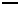 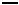 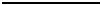 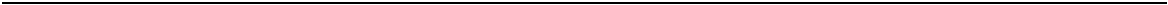 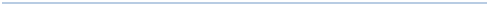 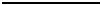 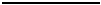 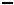 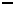 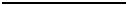 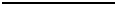 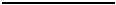 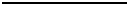 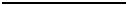 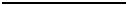 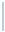 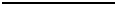 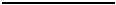 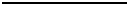 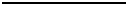 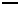 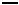 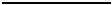 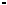 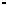 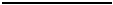 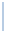 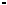 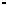 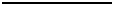 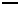 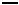 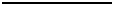 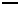 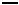 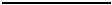 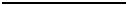 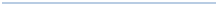 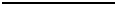 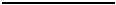 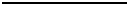 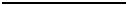 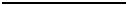 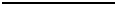 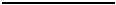 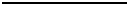 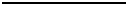 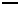 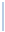 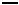 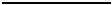 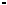 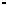 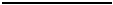 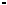 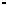 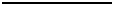 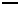 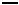 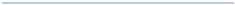 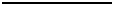 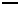 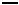 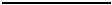 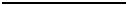 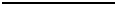 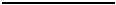 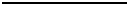 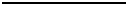 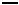 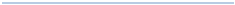 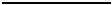 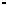 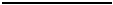 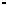 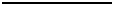 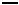 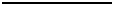 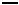 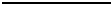 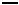 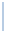 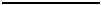 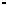 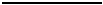 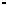 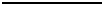 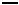 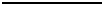 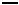 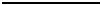 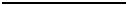 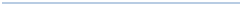 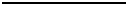 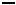 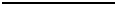 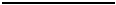 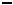 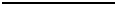 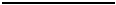 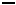 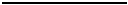 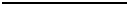 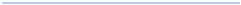 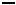 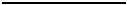 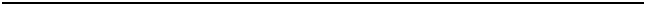 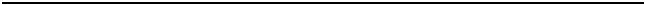 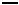 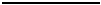 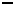 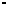 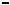 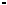 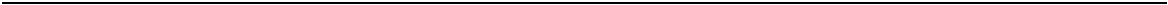 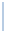 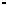 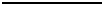 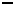 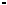 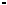 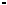 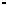 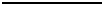 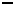 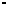 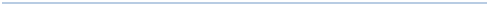 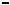 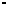 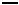 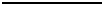 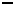 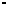 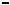 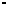 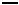 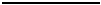 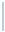 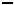 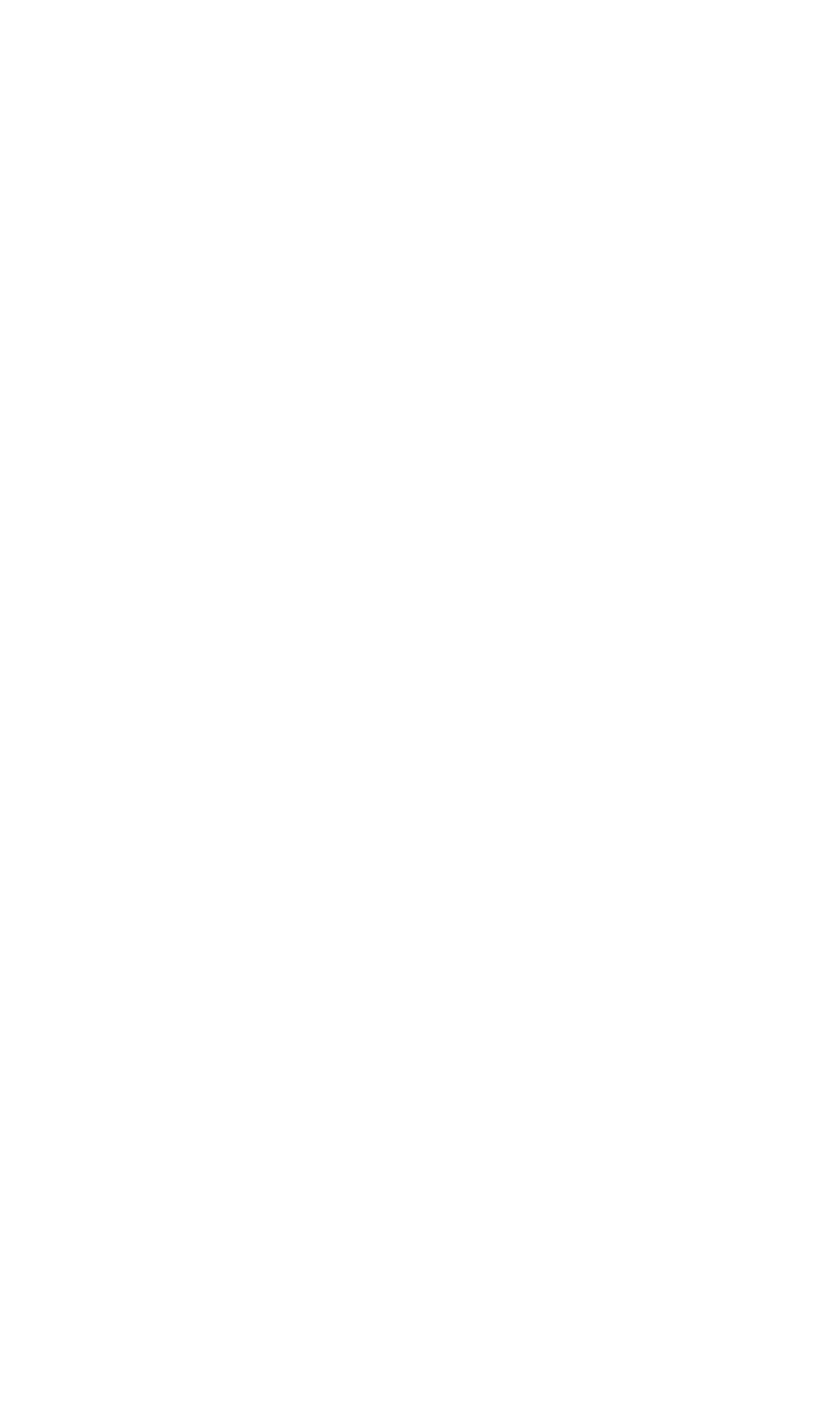 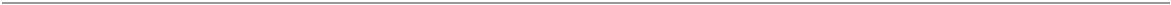 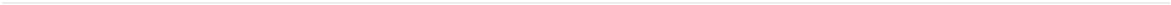 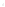 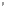 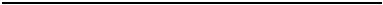 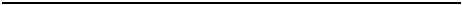 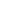 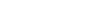 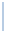 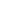 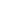 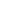 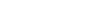 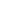 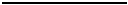 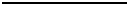 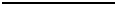 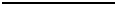 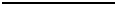 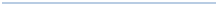 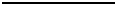 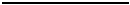 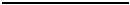 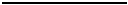 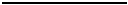 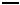 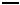 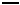 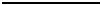 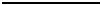 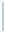 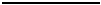 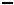 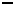 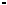 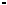 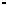 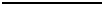 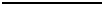 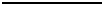 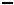 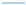 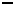 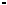 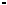 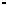 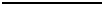 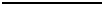 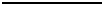 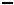 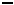 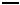 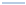 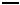 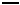 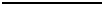 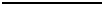 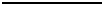 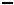 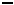 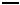 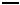 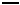 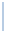 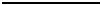 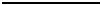 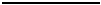 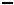 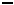 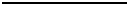 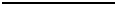 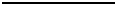 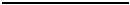 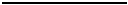 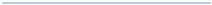 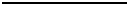 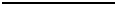 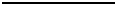 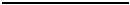 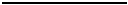 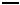 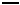 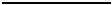 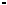 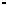 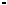 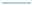 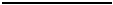 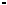 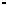 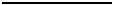 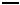 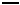 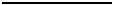 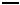 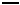 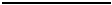 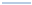 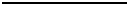 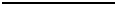 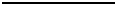 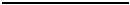 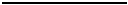 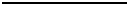 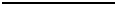 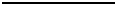 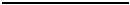 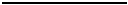 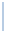 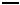 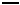 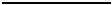 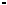 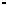 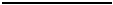 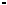 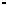 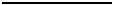 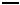 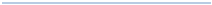 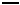 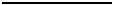 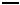 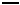 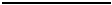 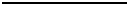 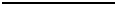 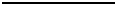 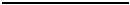 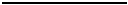 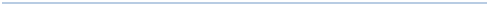 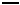 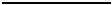 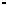 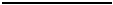 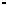 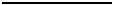 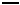 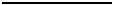 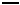 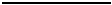 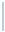 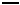 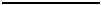 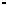 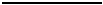 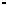 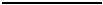 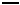 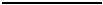 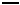 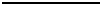 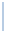 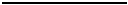 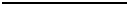 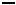 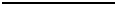 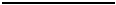 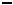 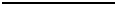 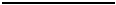 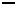 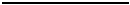 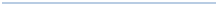 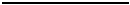 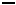 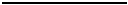 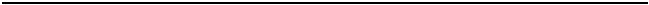 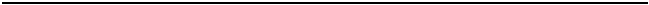 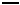 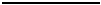 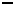 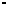 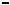 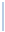 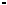 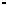 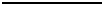 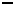 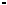 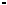 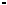 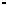 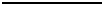 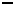 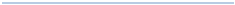 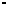 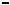 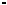 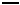 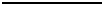 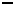 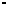 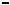 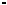 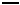 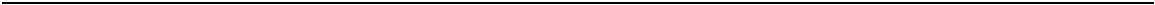 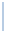 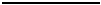 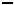 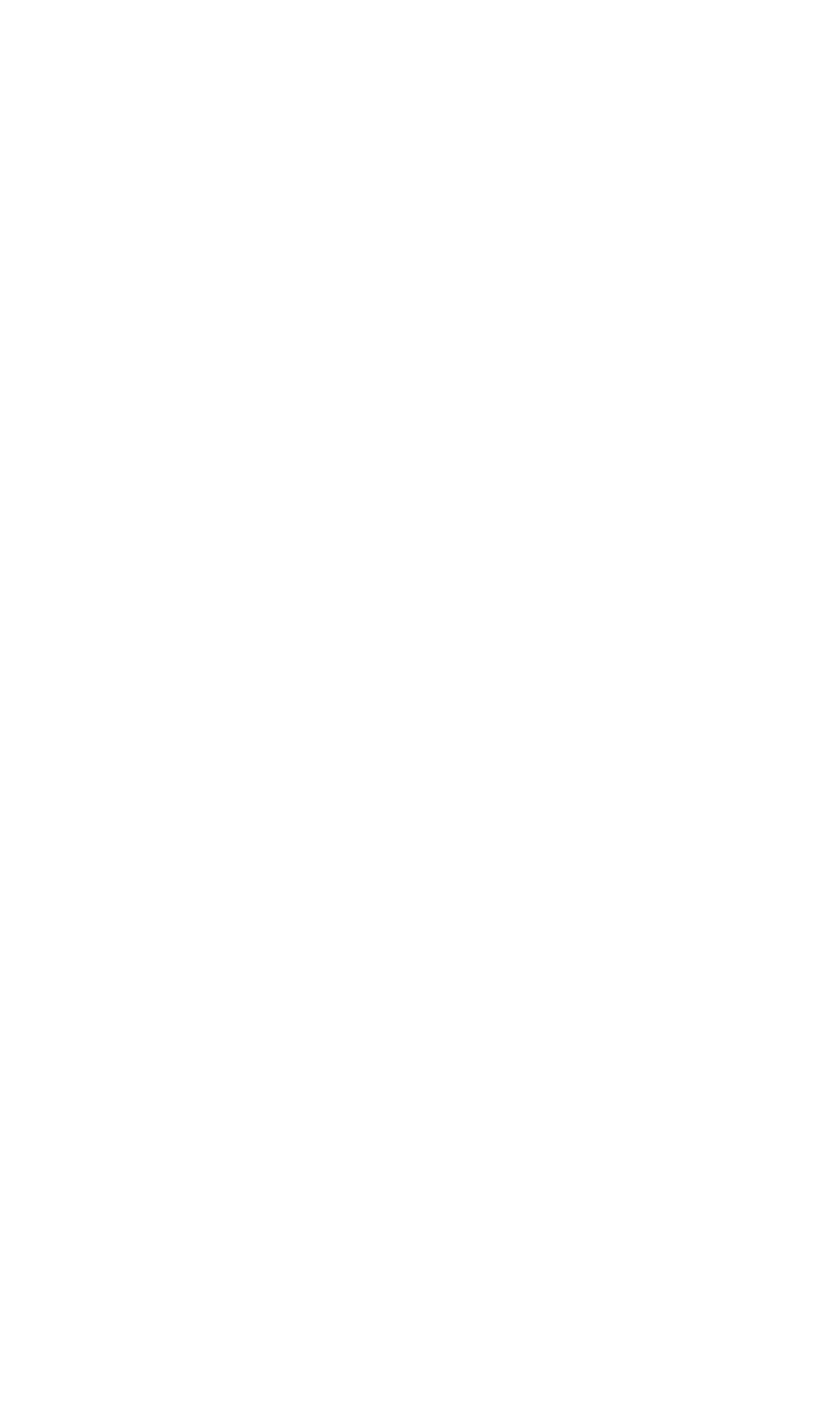 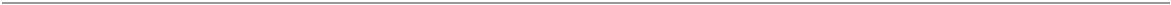 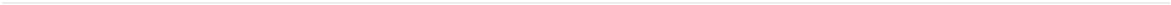 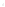 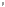 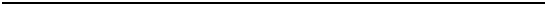 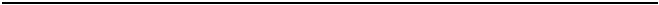 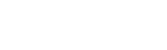 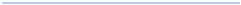 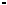 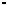 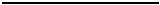 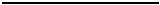 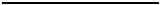 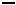 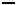 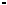 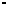 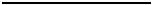 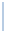 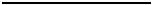 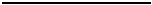 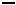 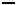 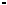 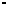 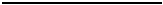 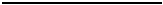 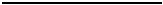 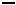 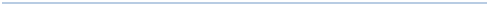 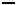 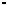 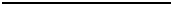 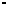 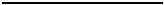 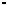 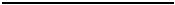 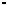 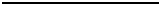 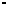 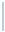 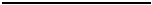 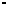 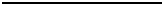 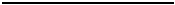 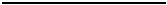 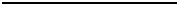 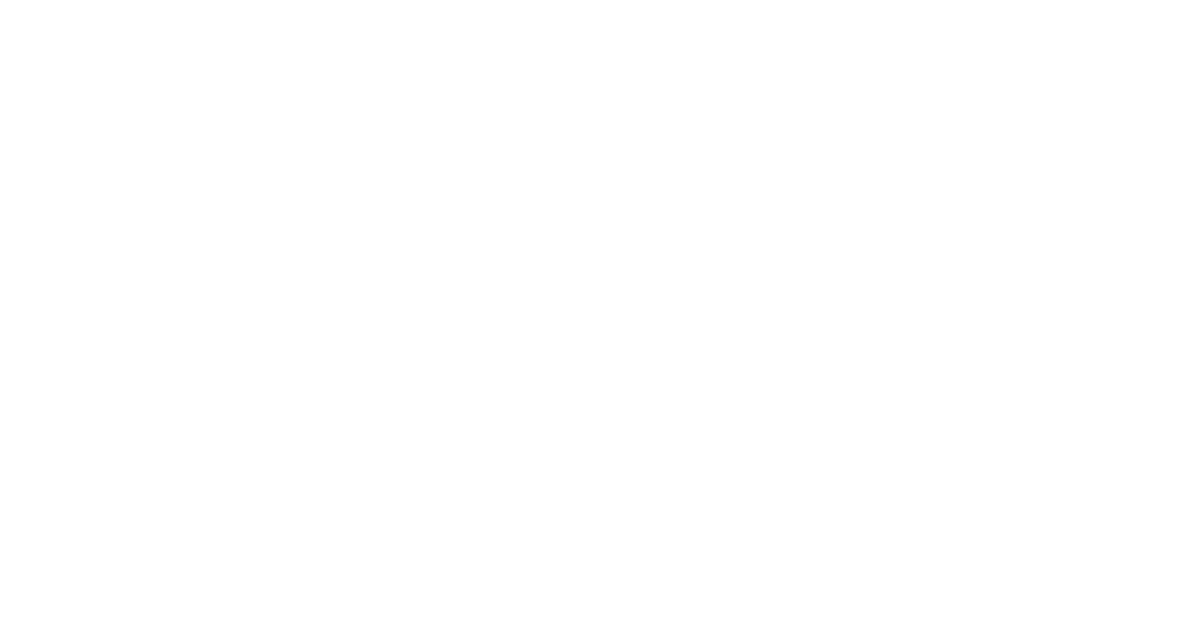 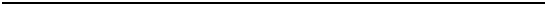 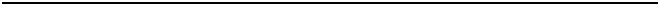 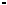 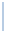 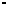 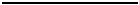 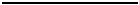 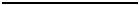 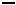 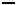 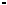 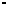 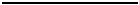 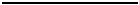 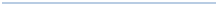 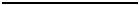 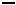 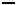 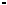 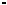 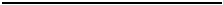 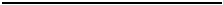 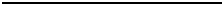 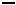 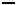 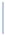 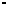 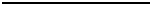 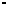 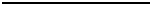 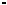 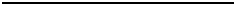 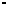 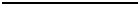 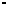 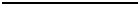 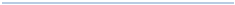 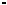 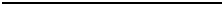 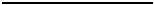 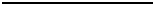 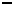 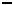 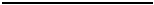 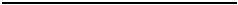 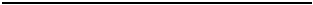 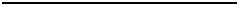 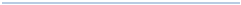 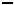 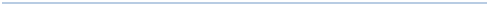 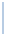 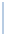 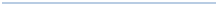 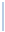 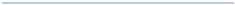 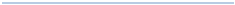 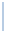 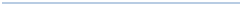 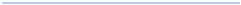 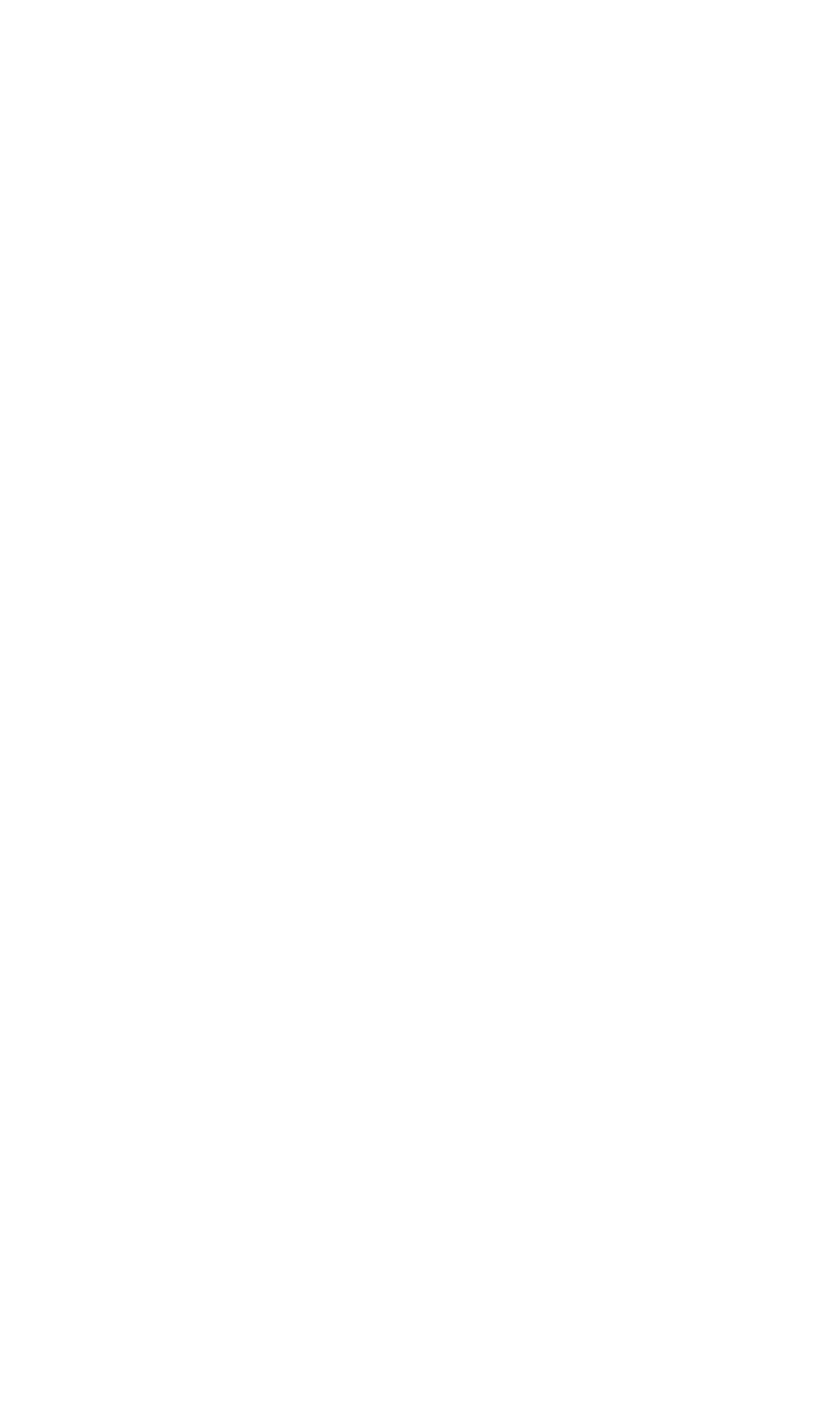 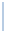 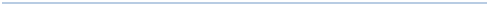 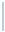 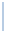 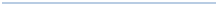 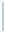 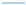 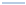 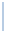 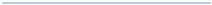 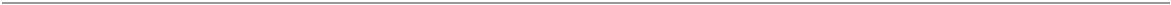 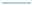 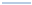 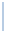 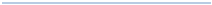 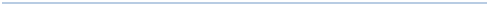 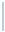 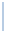 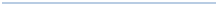 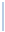 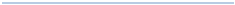 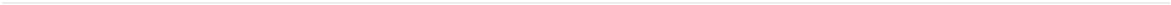 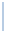 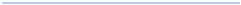 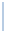 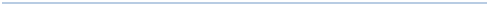 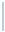 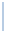 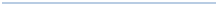 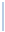 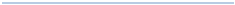 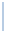 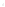 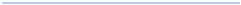 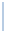 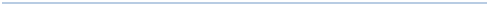 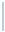 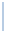 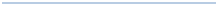 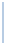 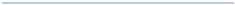 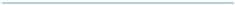 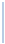 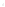 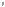 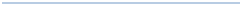 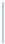 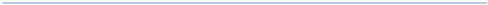 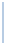 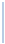 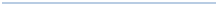 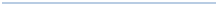 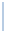 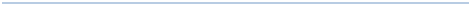 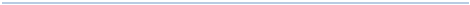 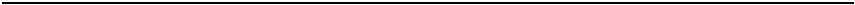 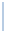 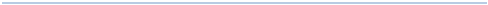 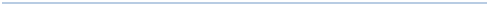 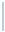 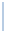 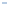 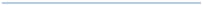 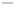 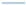 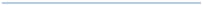 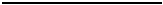 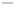 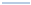 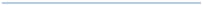 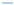 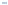 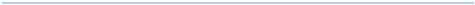 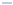 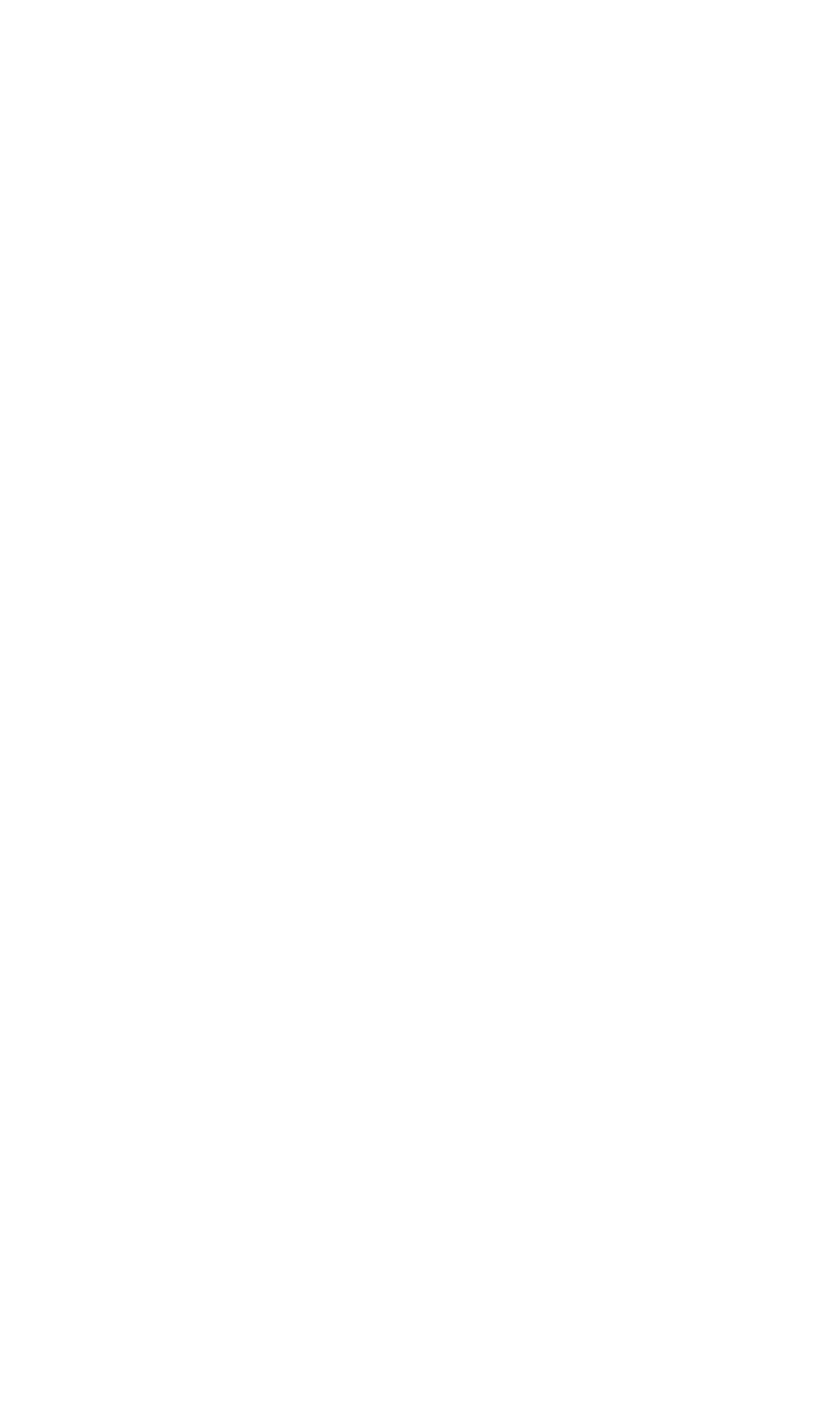 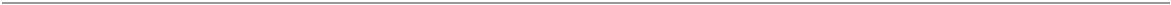 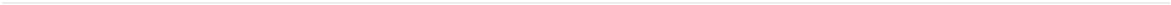 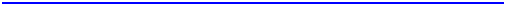 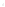 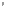 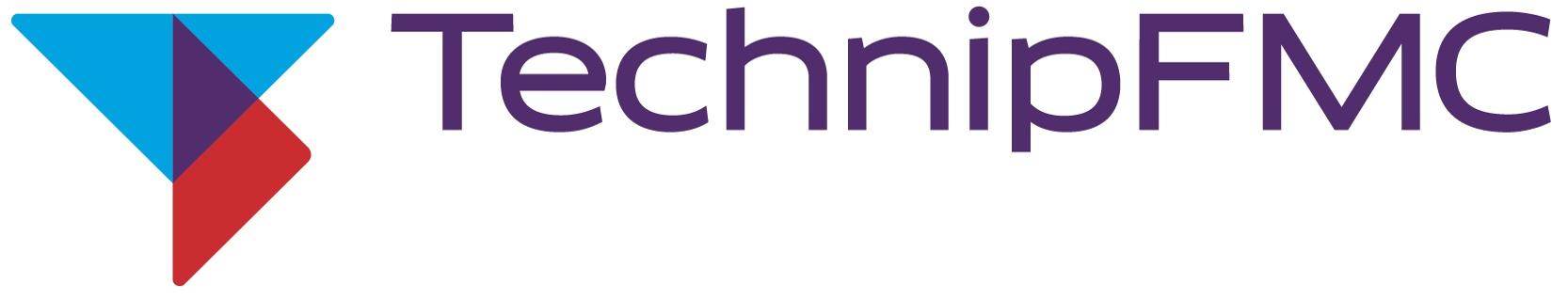 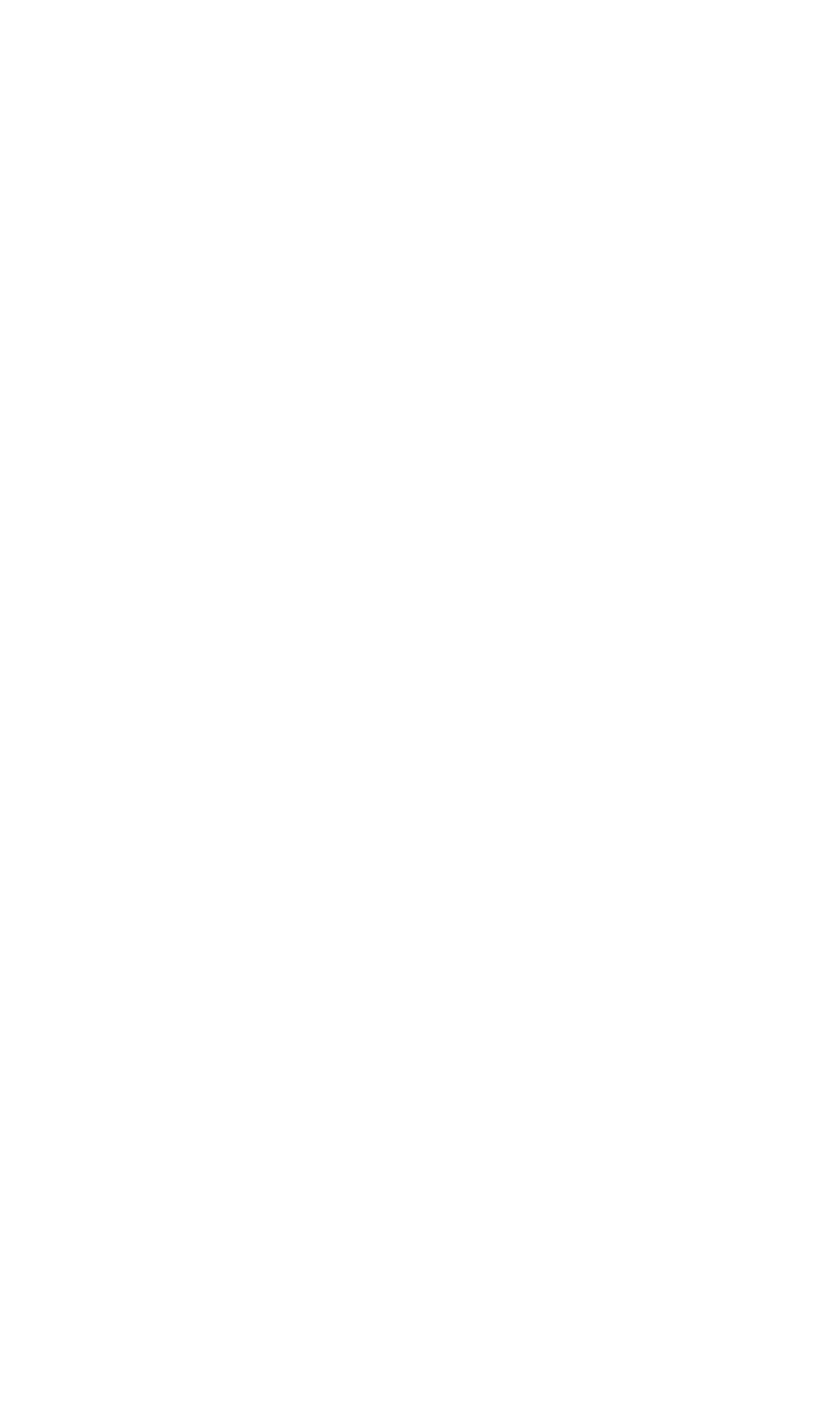 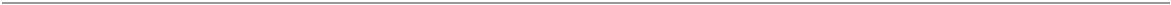 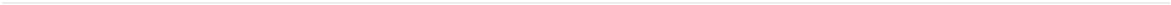 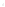 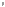 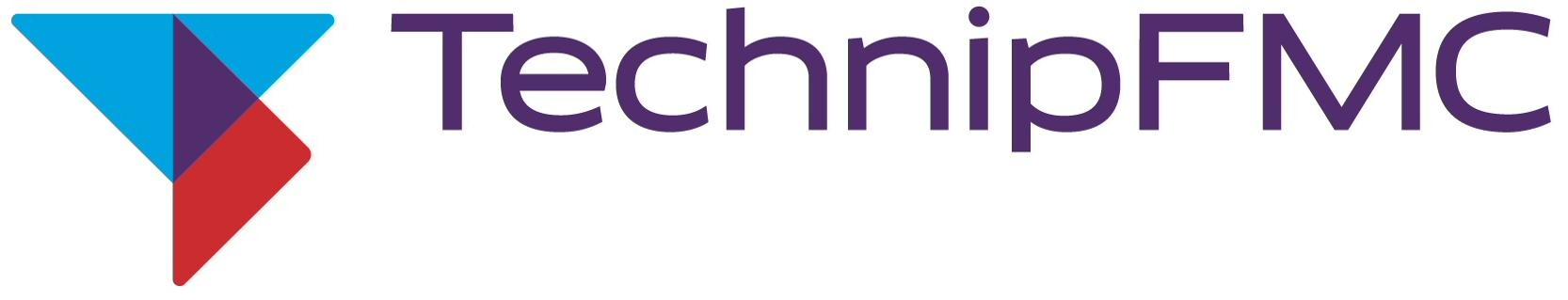 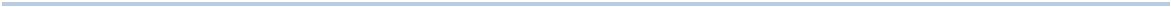 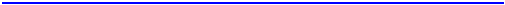 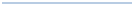 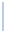 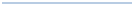 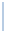 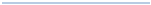 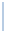 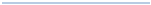 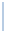 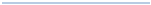 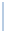 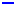 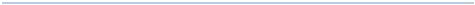 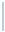 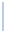 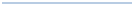 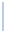 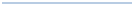 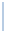 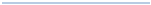 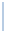 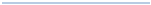 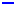 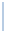 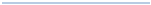 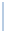 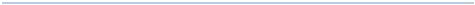 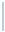 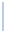 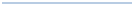 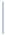 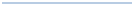 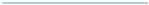 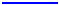 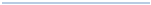 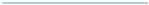 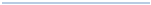 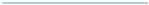 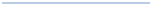 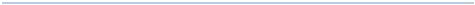 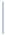 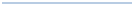 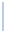 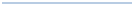 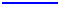 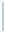 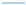 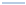 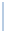 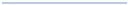 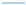 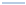 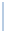 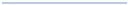 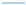 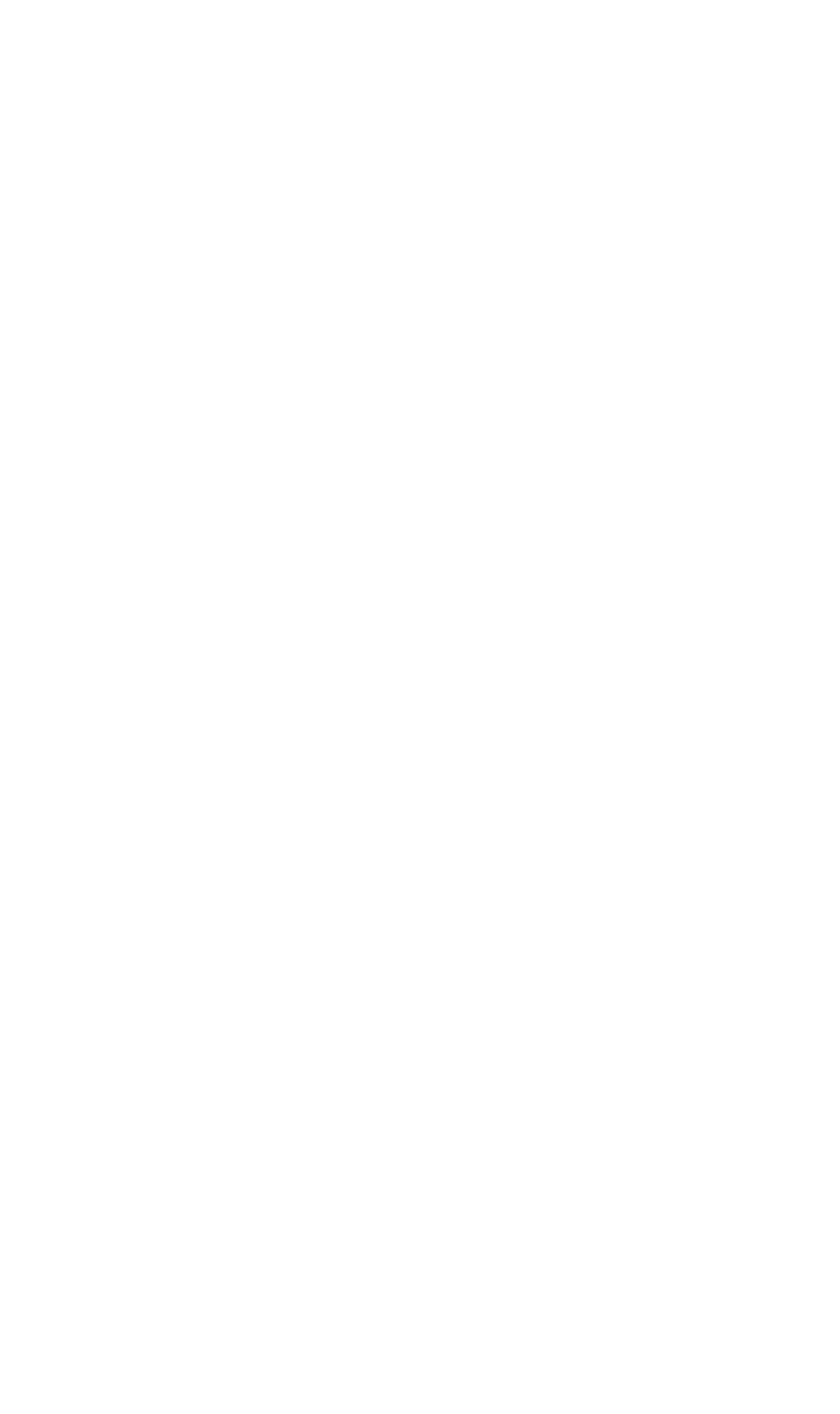 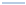 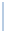 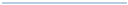 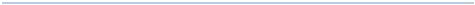 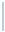 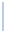 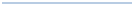 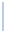 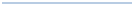 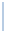 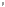 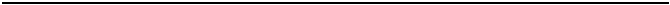 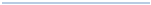 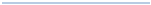 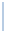 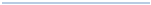 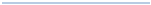 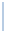 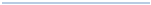 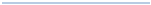 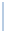 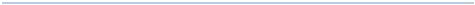 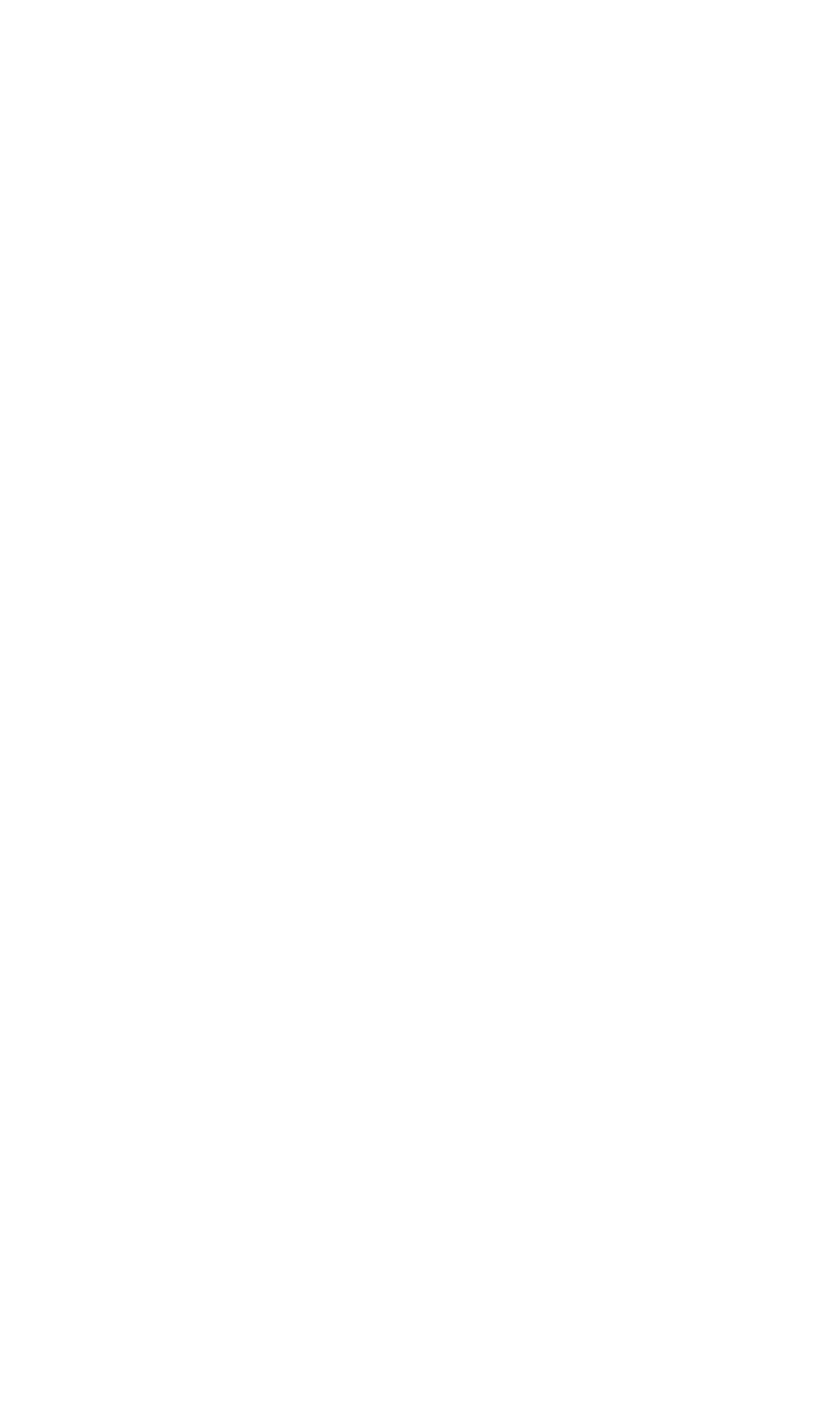 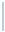 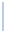 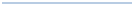 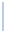 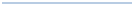 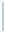 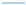 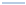 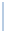 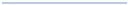 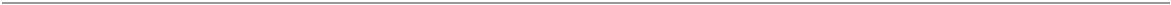 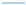 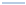 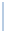 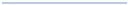 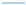 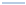 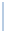 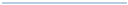 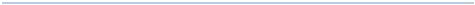 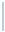 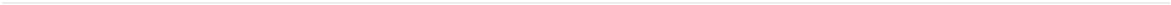 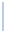 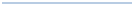 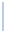 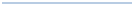 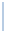 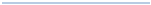 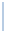 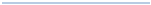 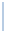 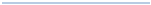 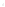 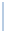 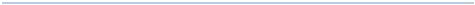 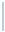 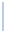 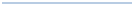 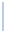 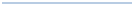 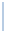 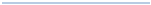 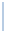 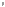 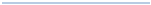 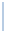 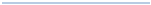 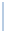 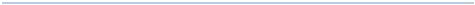 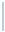 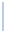 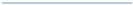 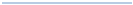 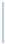 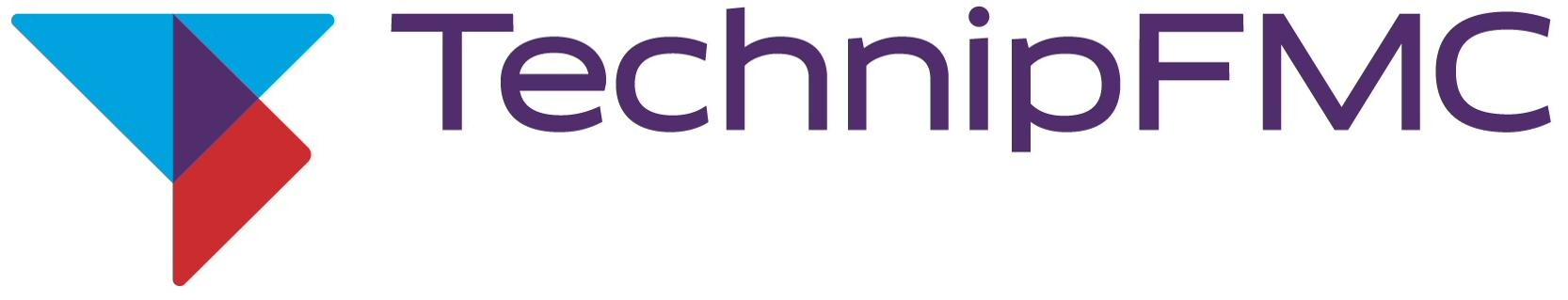 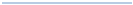 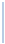 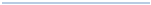 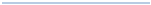 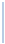 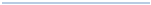 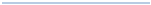 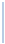 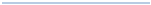 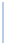 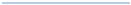 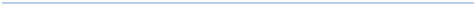 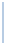 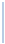 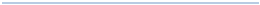 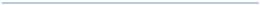 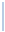 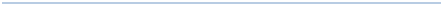 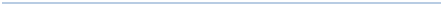 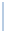 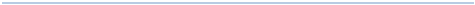 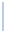 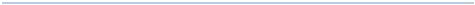 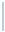 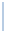 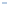 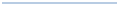 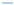 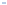 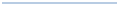 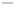 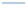 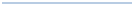 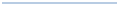 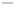 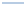 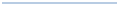 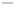 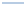 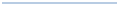 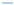 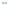 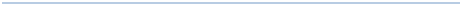 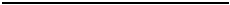 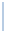 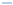 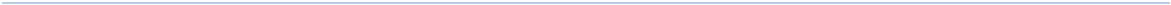 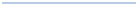 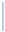 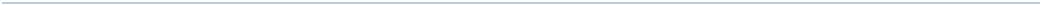 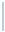 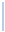 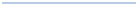 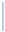 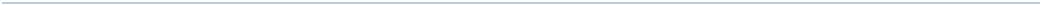 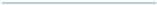 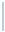 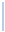 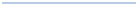 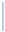 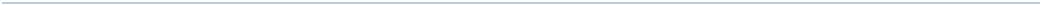 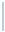 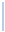 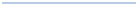 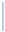 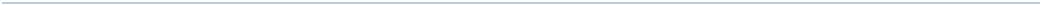 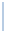 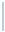 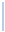 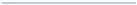 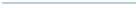 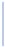 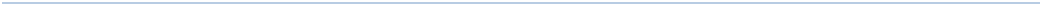 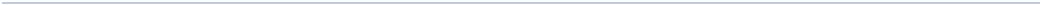 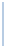 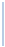 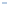 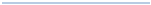 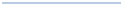 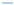 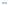 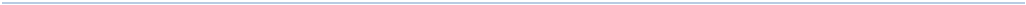 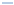 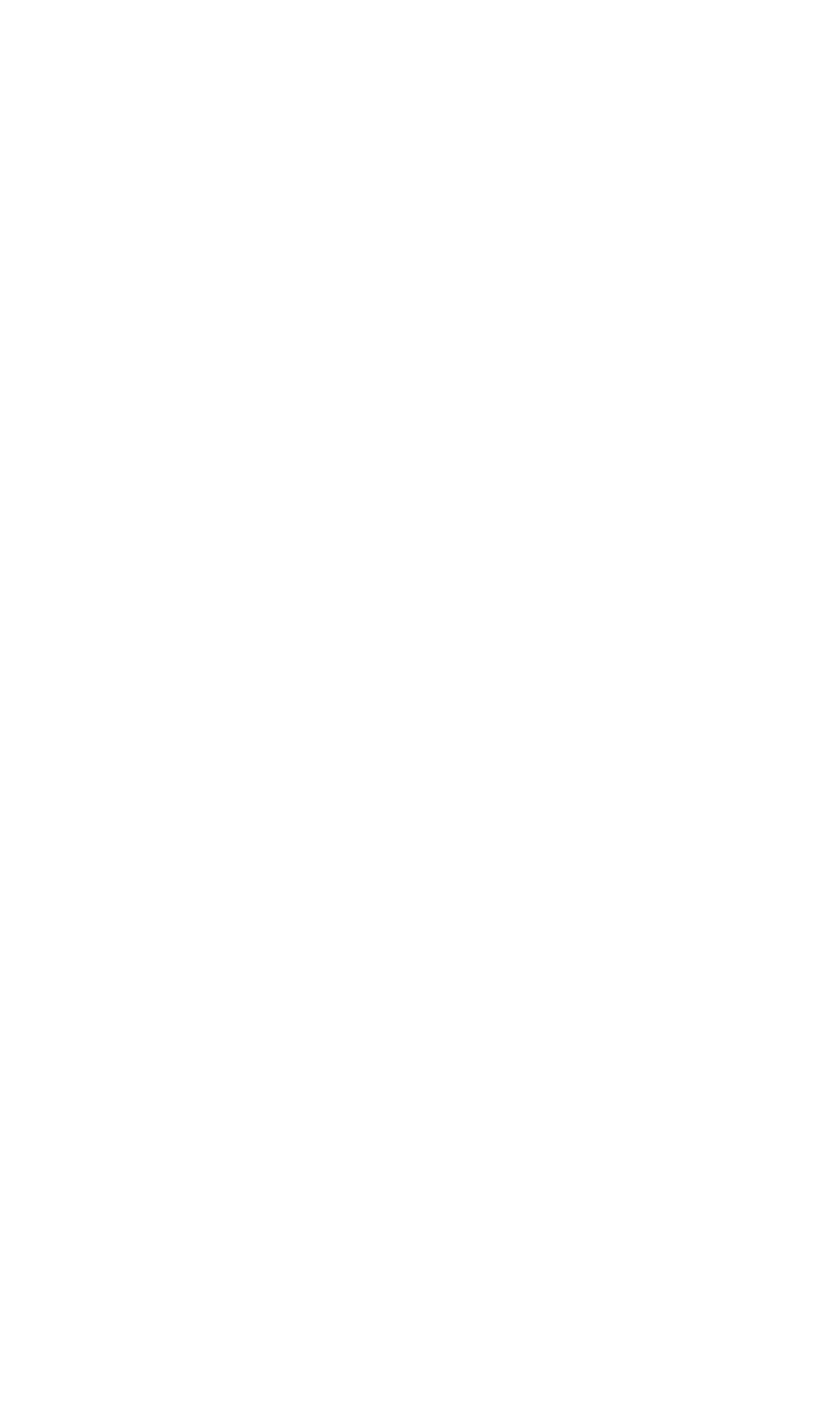 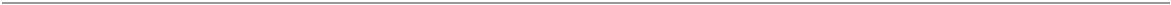 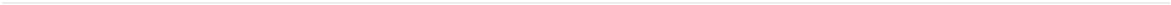 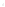 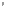 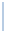 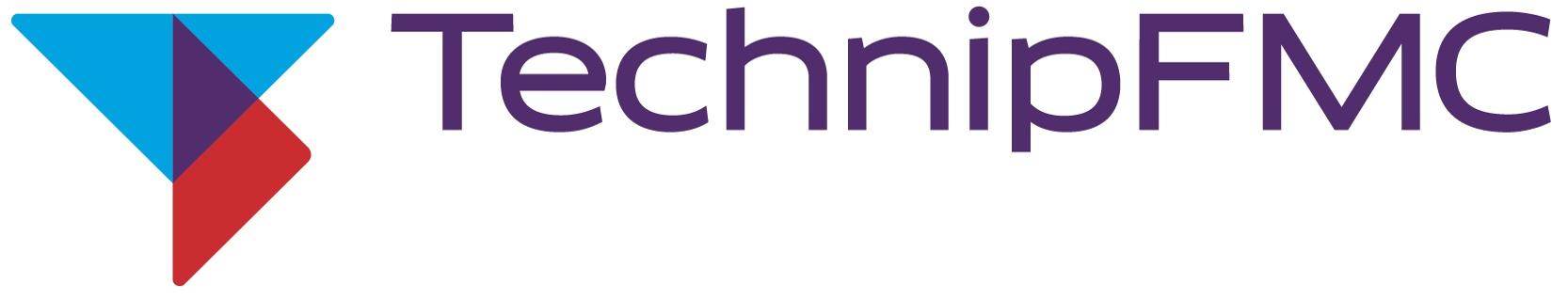 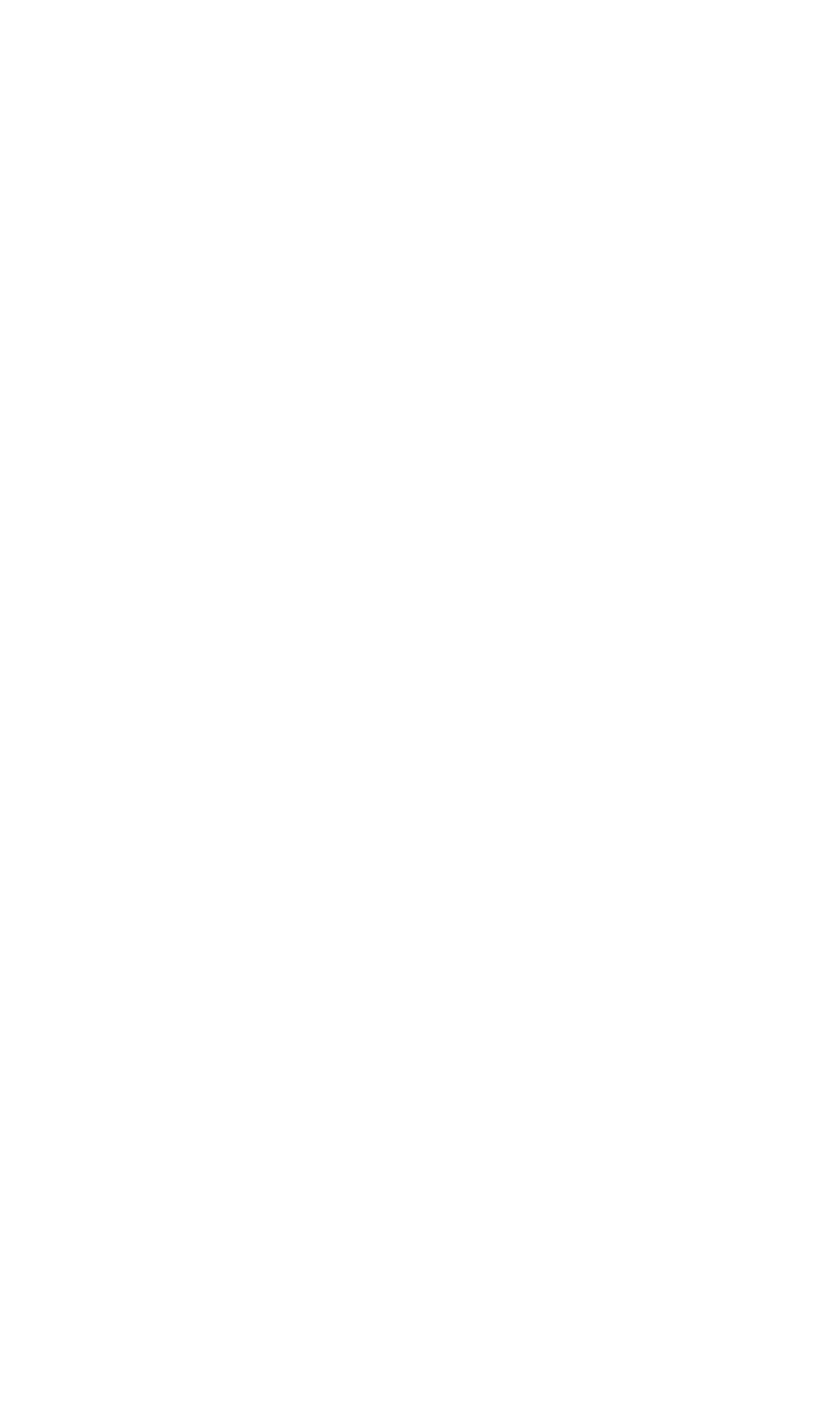 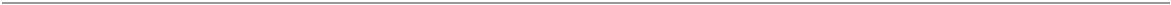 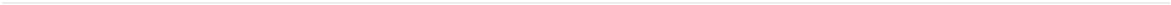 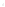 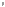 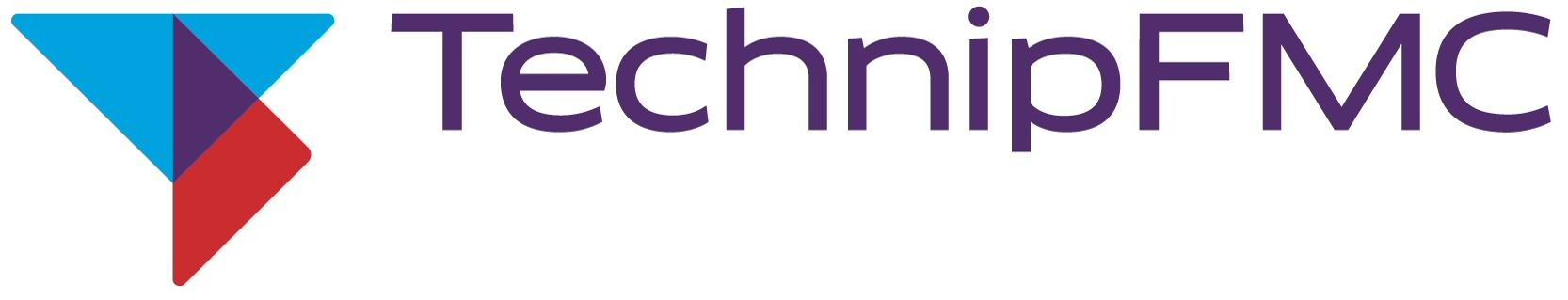 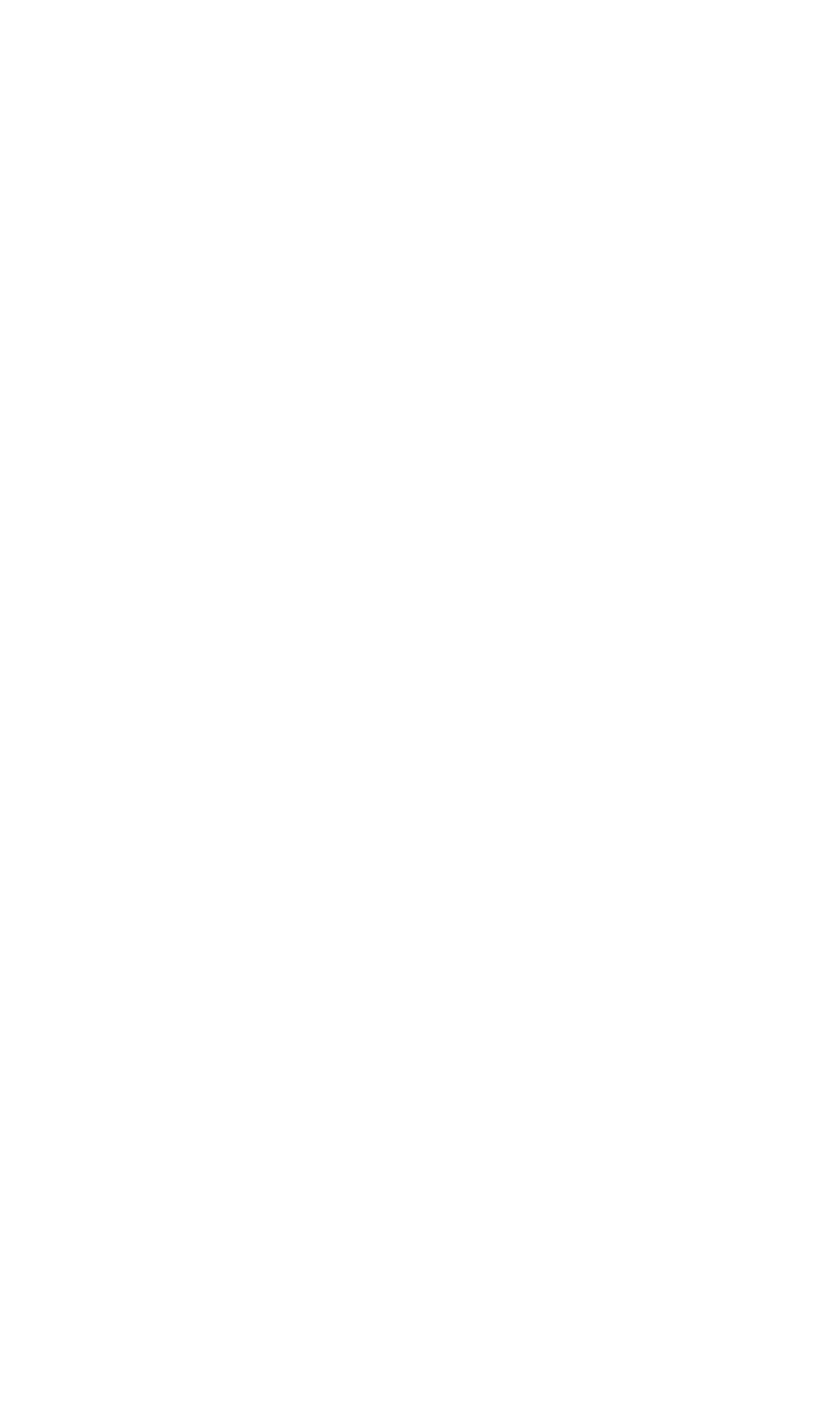 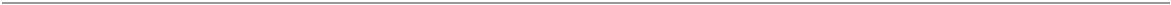 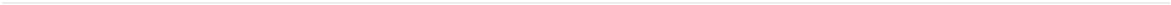 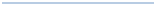 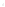 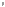 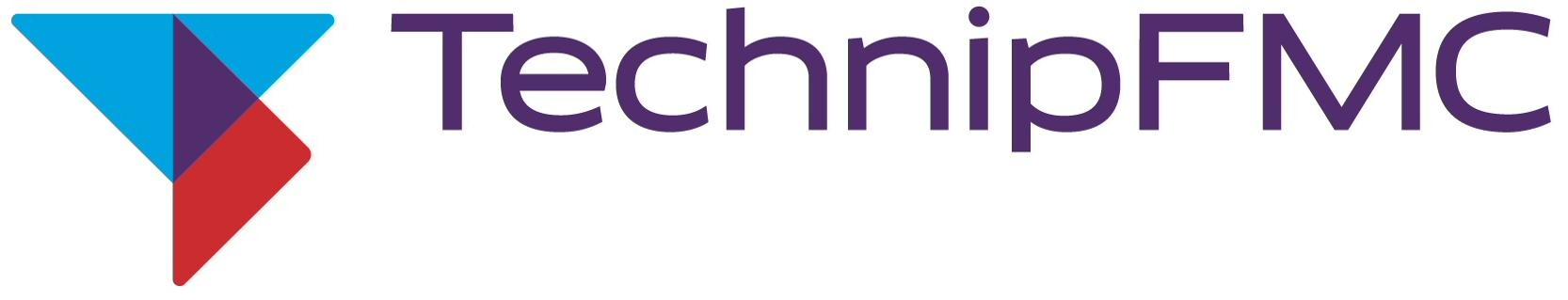 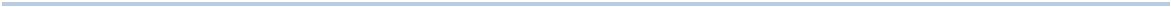 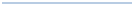 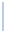 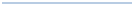 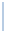 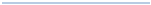 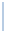 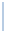 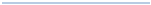 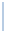 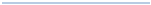 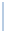 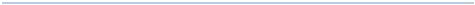 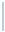 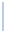 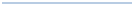 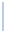 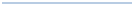 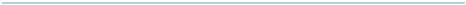 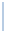 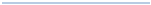 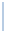 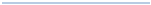 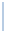 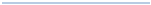 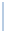 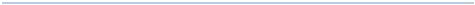 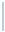 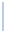 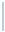 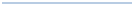 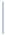 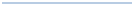 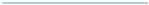 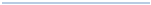 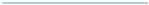 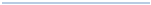 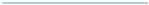 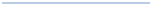 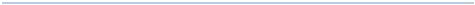 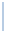 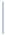 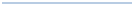 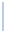 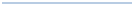 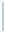 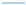 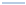 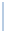 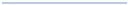 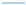 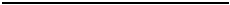 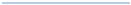 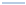 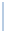 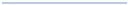 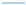 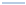 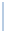 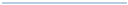 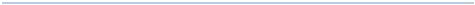 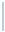 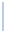 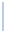 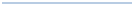 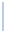 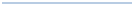 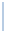 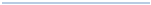 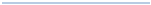 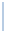 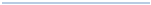 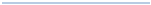 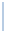 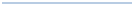 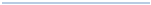 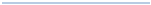 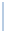 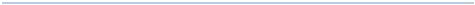 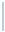 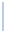 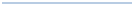 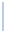 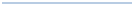 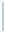 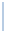 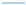 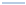 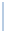 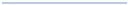 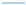 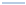 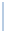 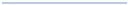 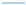 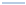 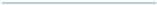 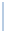 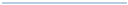 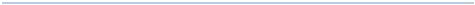 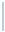 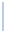 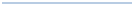 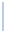 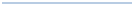 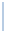 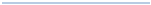 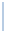 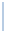 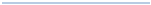 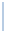 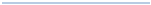 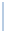 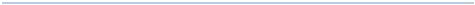 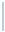 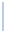 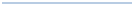 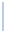 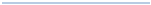 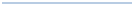 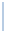 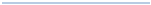 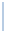 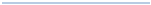 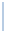 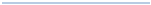 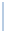 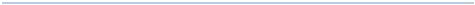 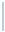 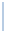 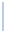 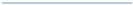 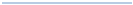 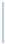 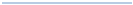 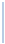 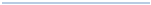 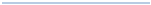 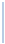 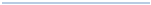 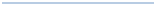 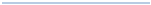 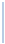 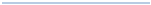 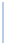 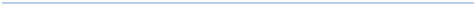 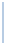 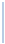 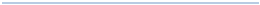 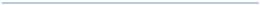 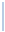 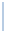 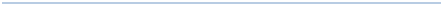 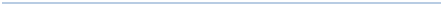 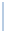 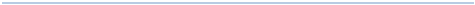 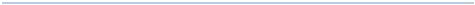 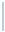 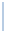 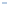 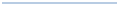 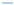 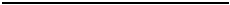 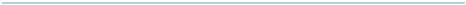 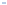 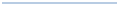 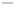 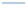 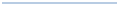 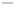 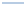 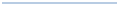 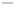 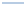 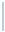 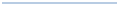 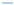 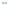 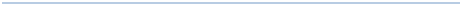 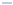 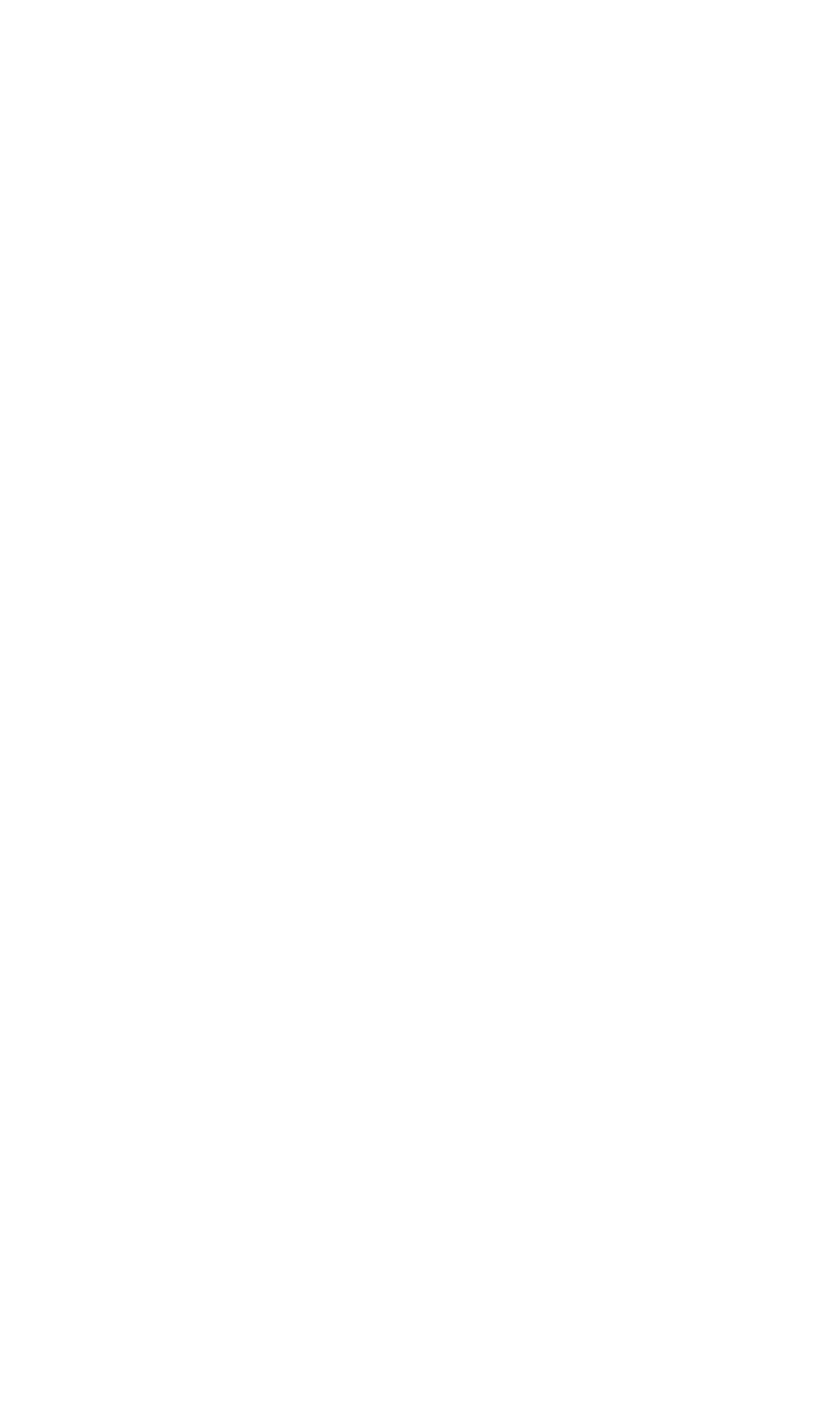 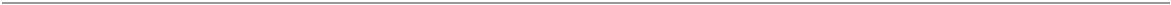 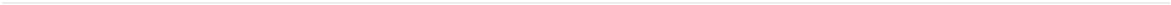 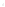 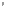 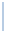 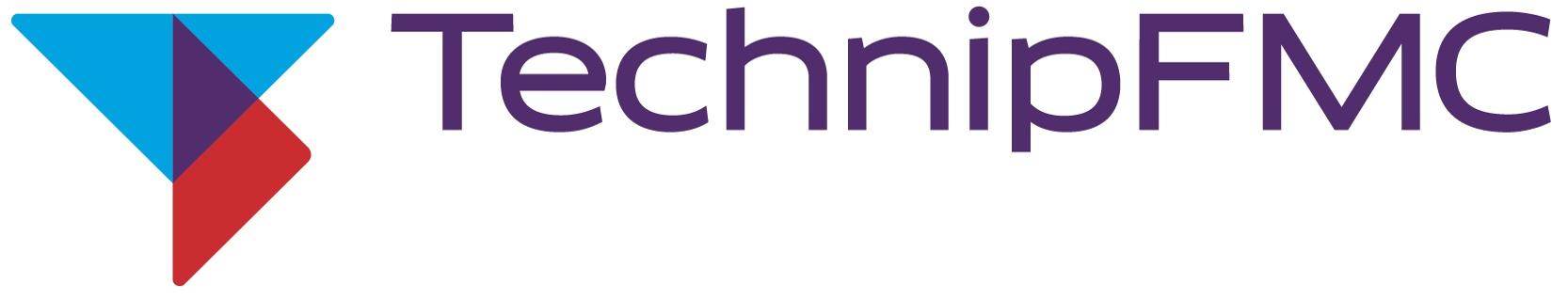 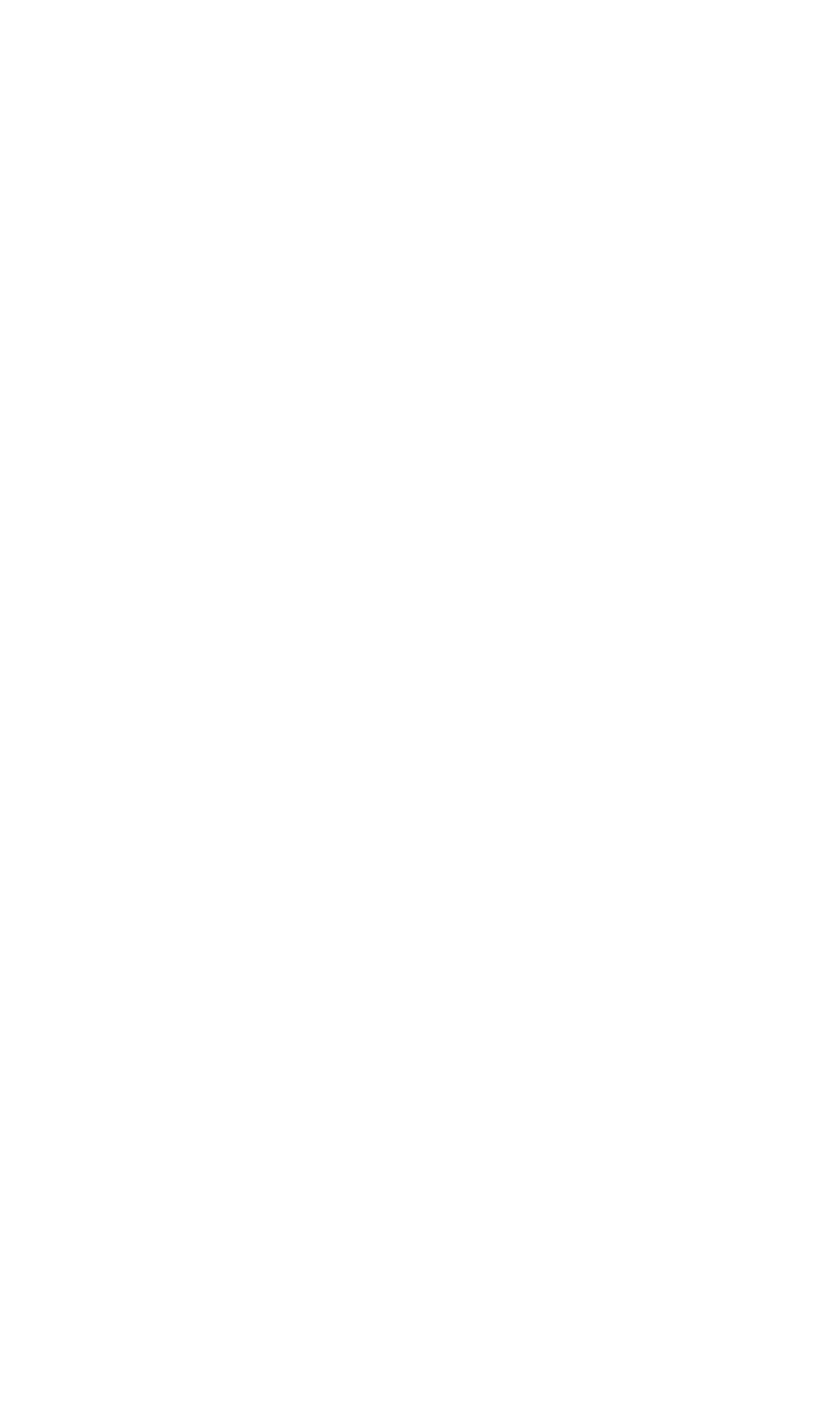 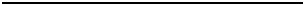 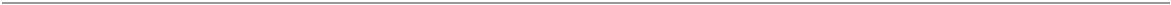 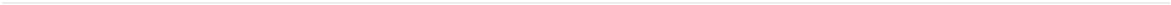 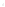 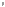 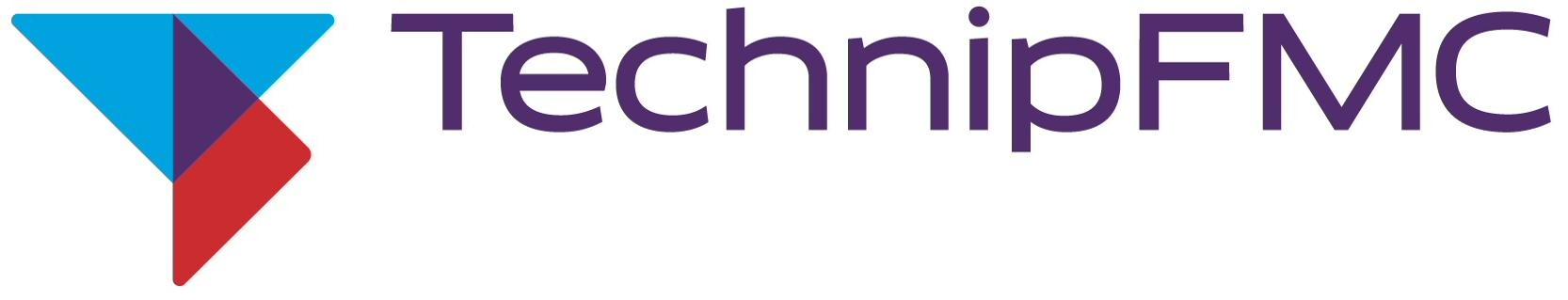 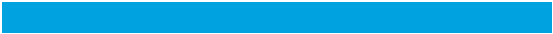 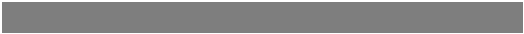 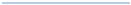 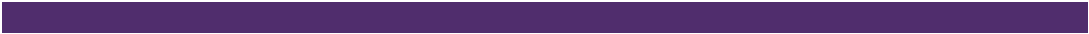 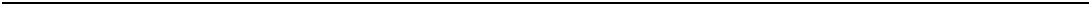 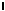 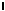 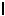 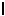 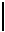 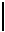 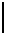 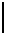 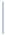 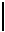 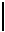 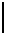 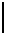 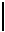 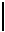 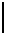 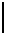 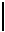 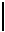 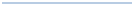 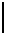 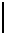 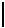 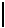 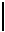 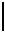 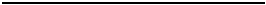 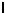 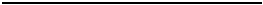 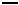 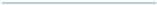 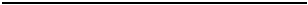 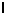 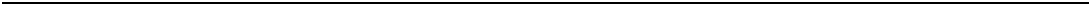 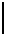 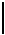 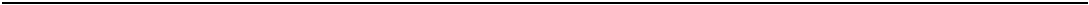 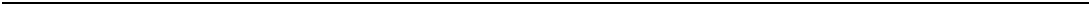 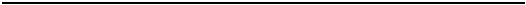 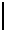 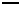 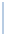 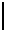 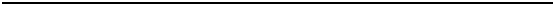 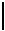 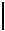 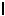 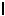 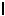 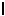 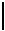 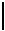 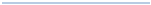 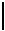 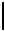 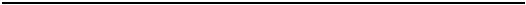 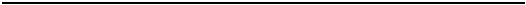 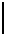 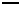 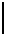 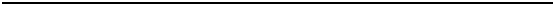 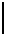 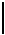 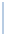 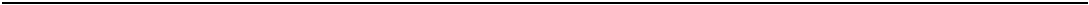 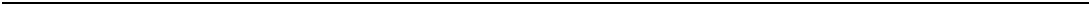 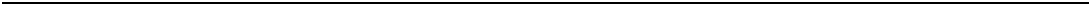 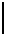 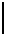 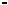 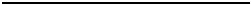 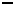 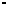 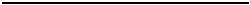 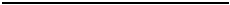 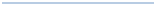 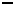 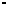 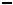 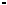 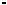 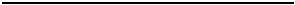 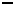 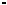 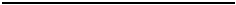 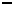 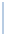 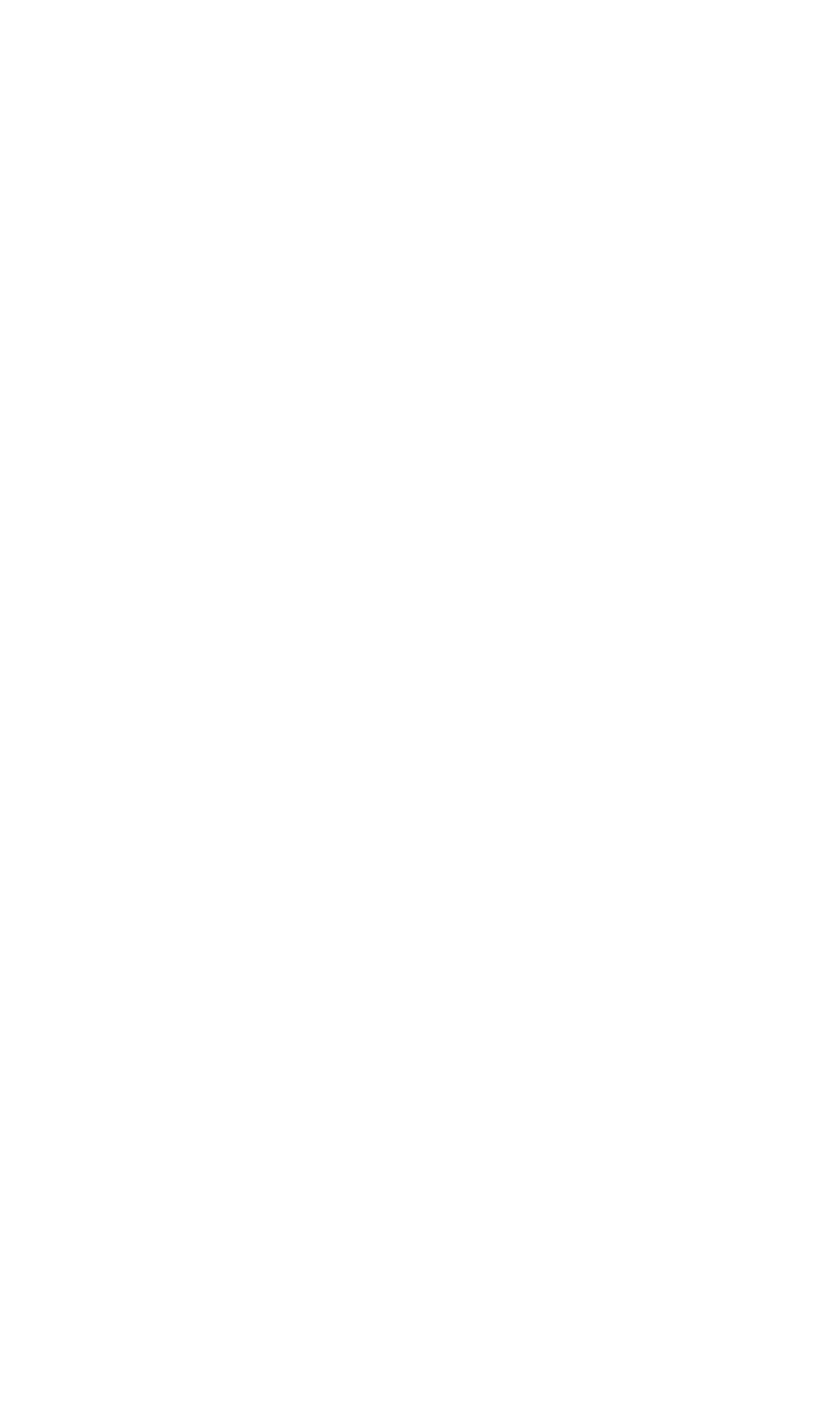 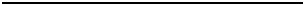 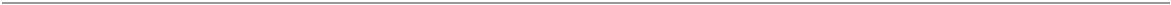 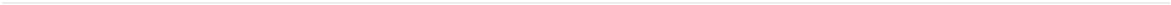 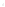 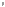 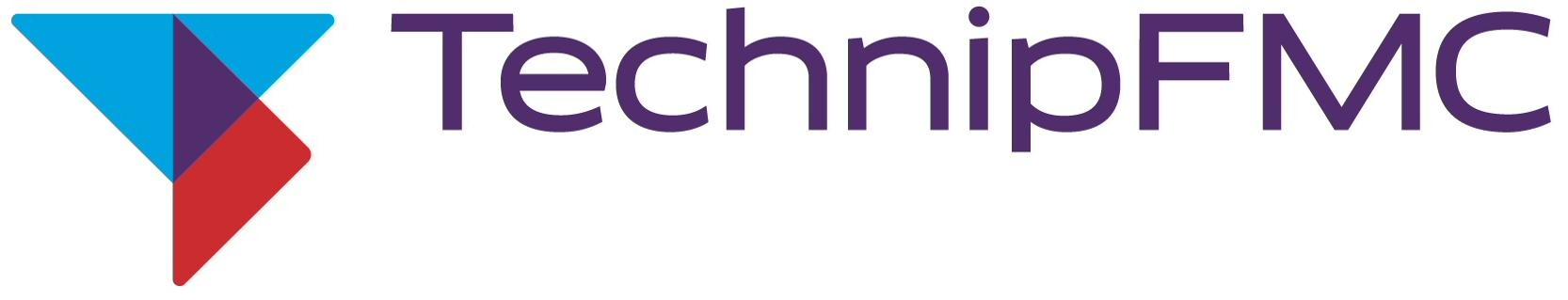 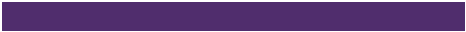 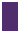 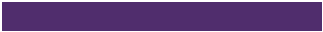 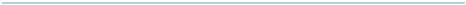 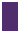 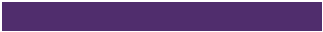 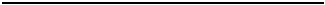 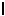 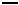 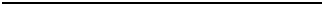 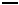 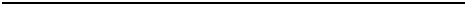 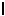 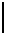 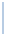 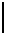 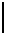 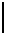 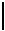 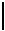 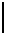 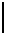 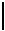 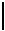 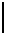 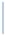 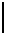 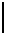 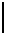 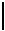 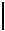 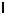 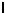 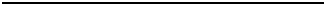 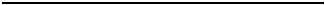 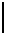 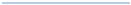 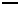 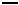 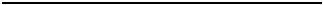 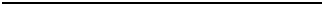 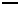 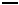 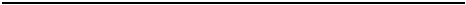 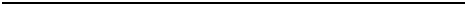 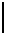 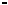 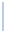 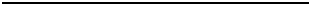 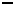 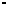 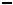 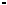 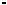 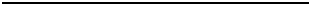 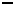 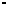 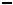 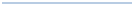 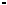 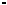 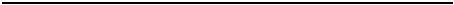 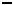 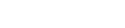 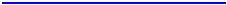 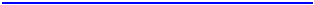 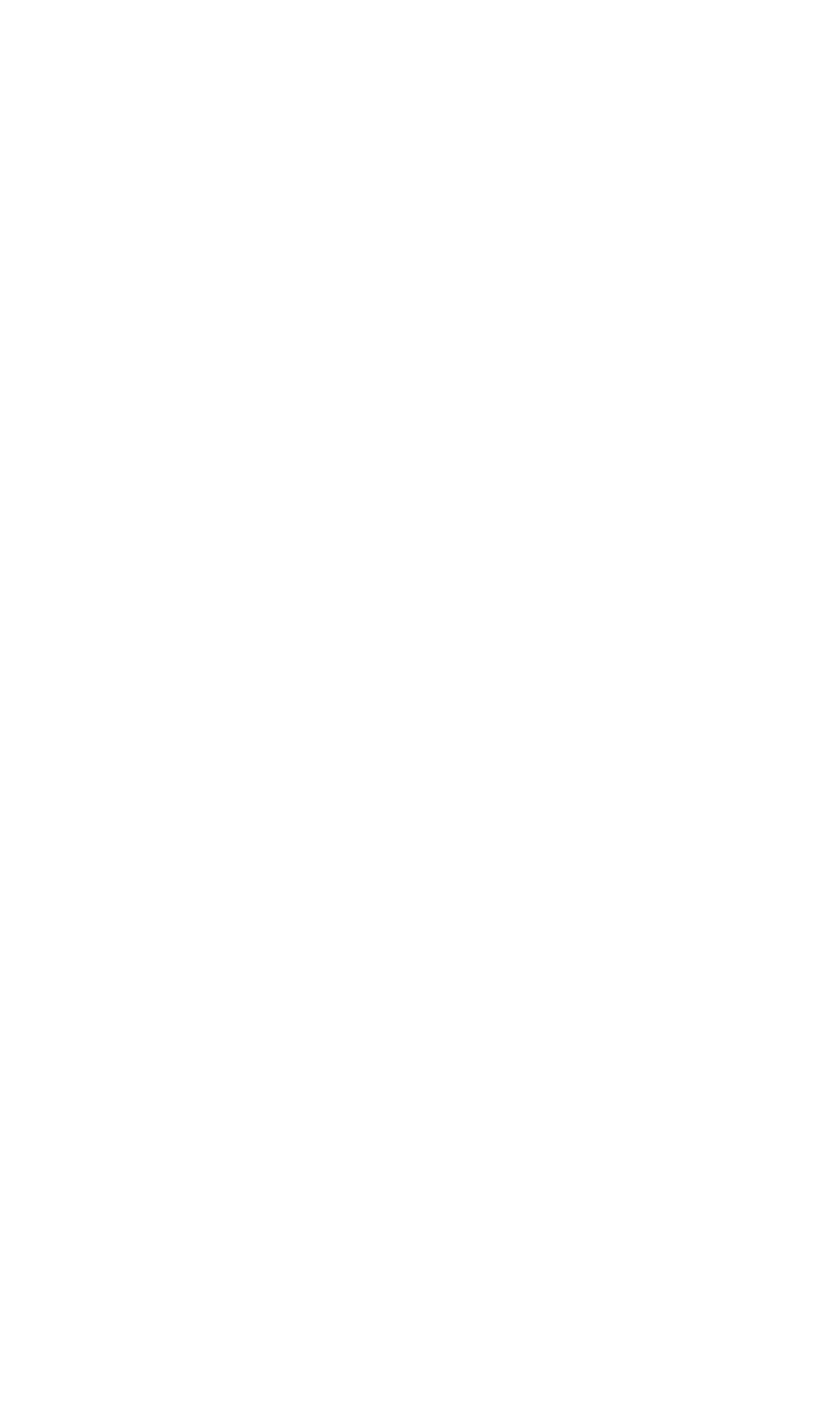 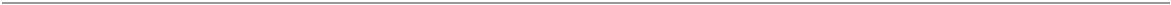 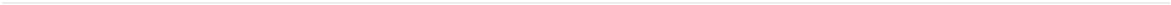 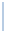 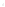 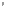 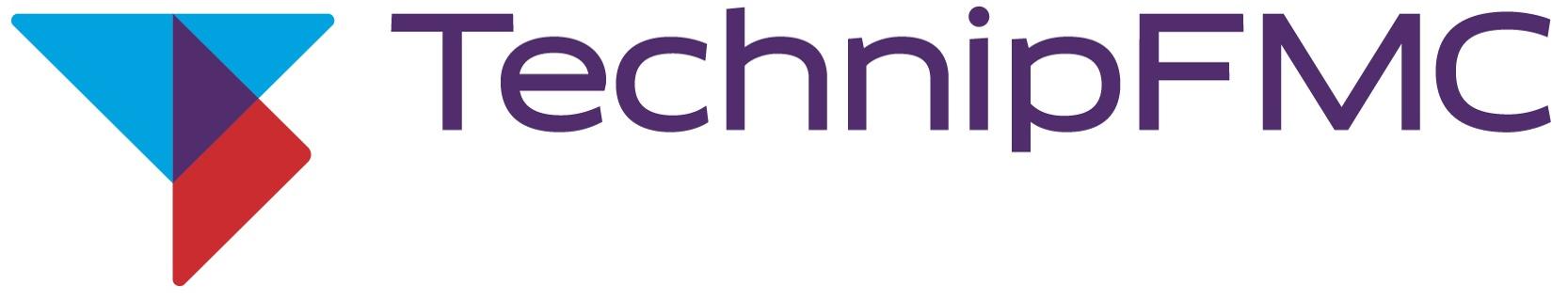 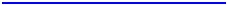 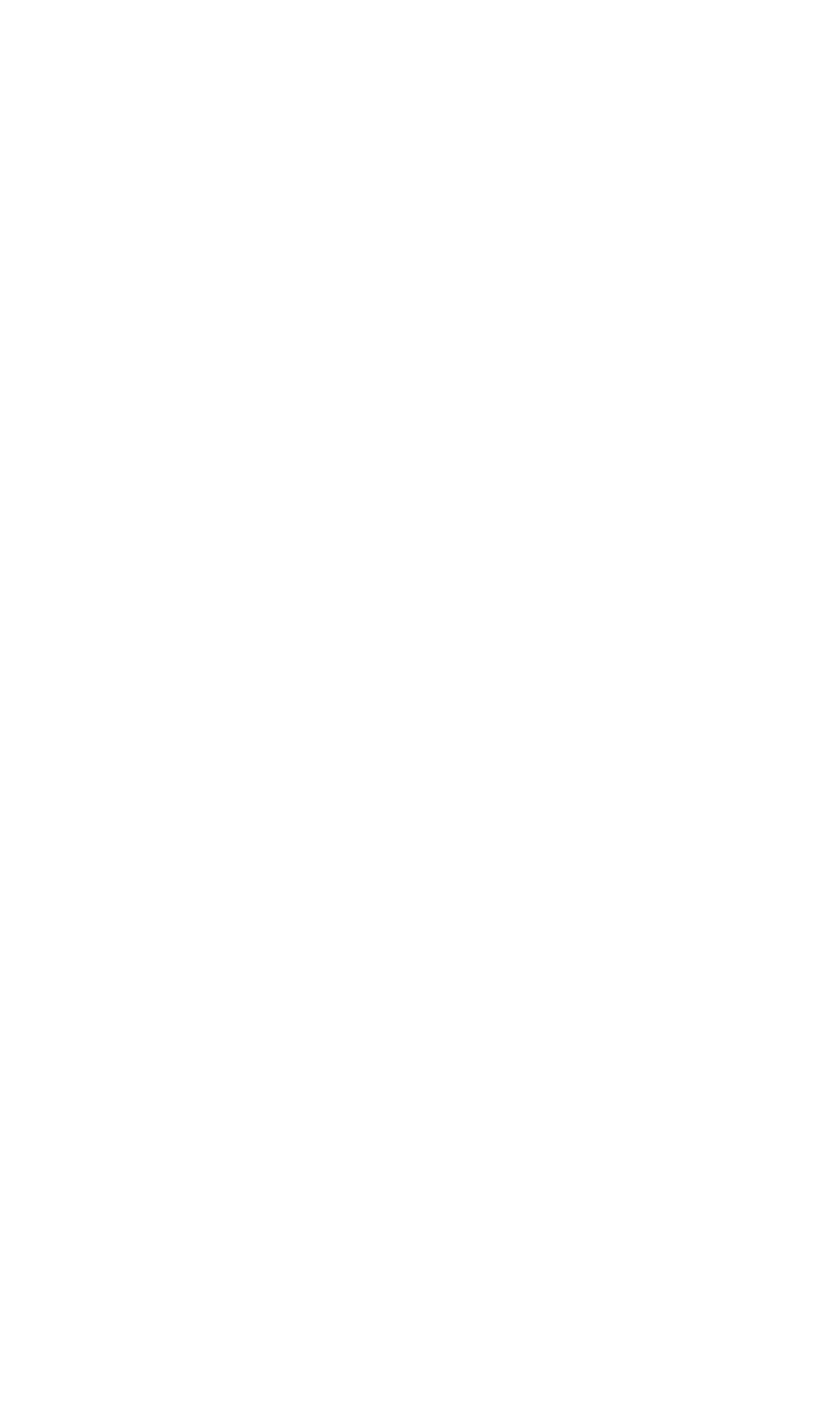 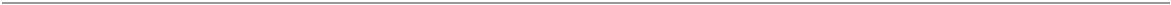 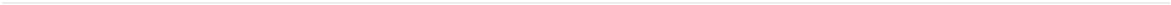 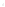 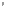 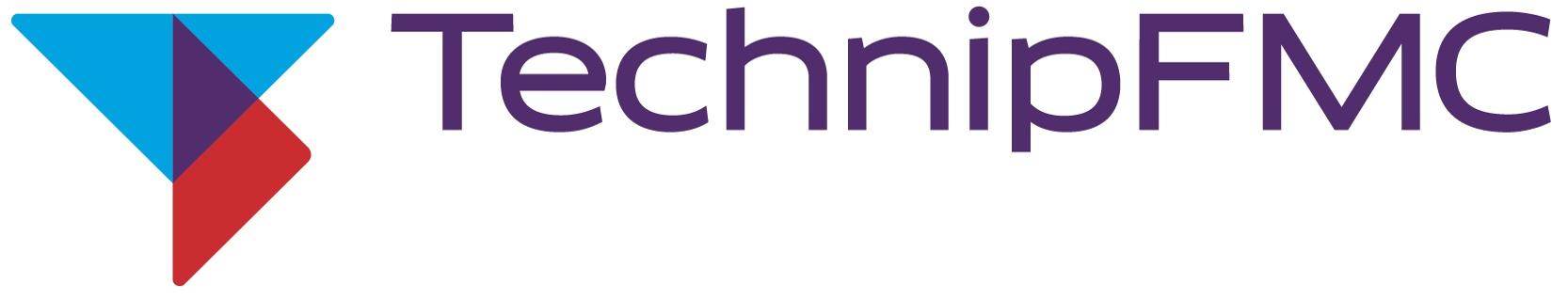 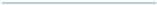 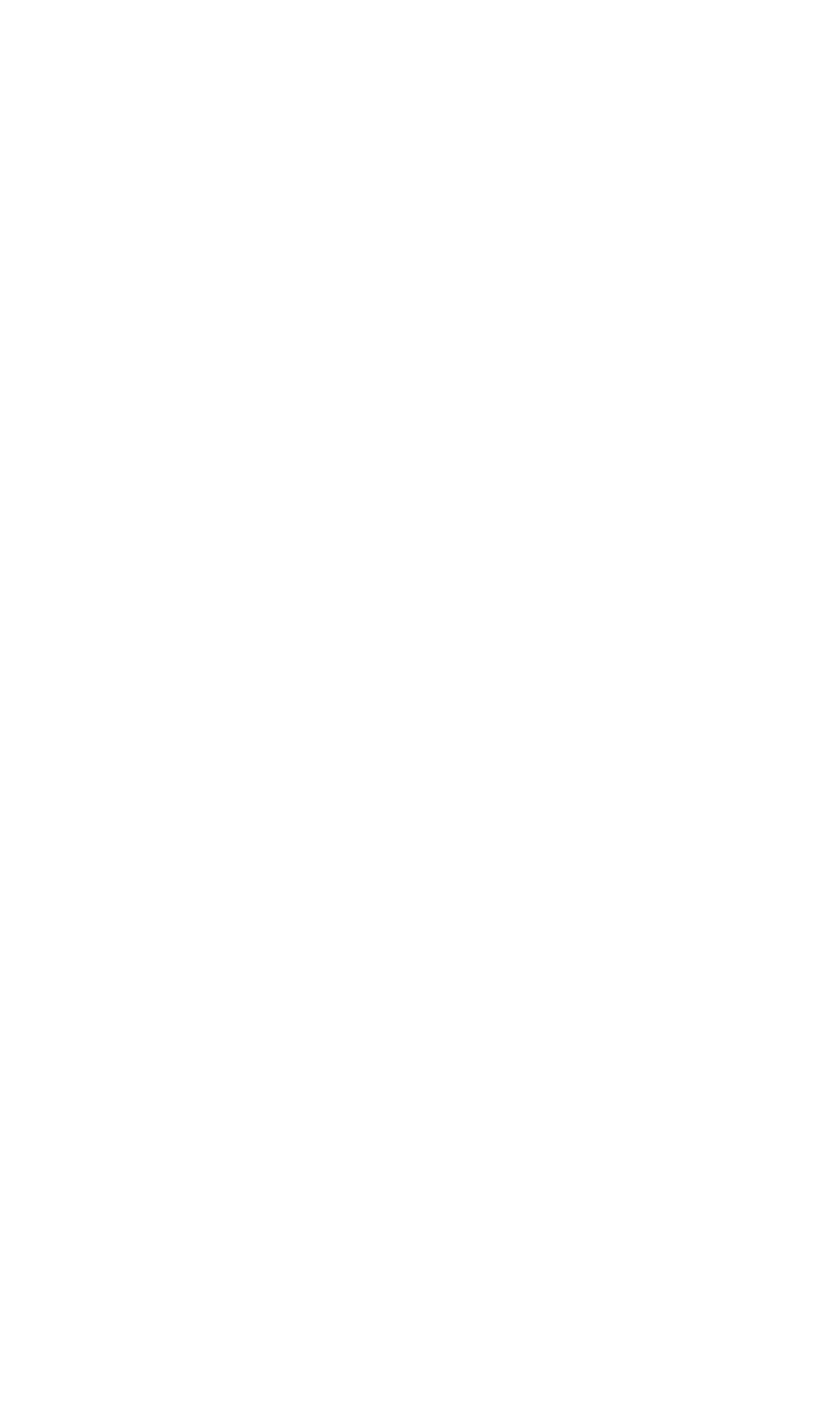 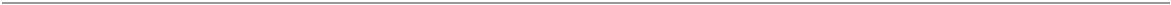 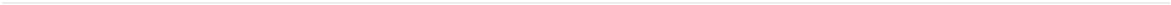 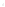 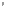 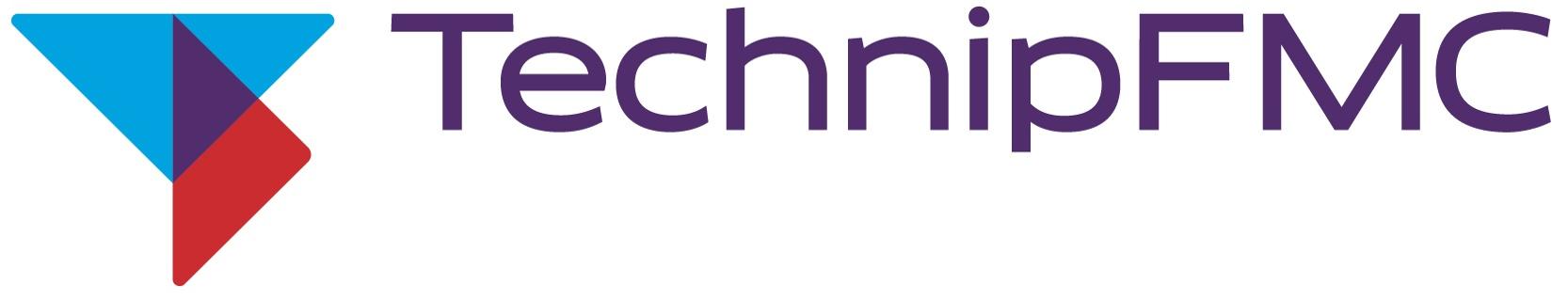 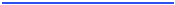 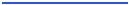 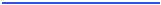 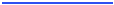 